С О Д Е Р Ж А Н И ЕРешения Совета Тейковского муниципального района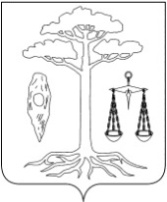 СОВЕТТЕЙКОВСКОГО МУНИЦИПАЛЬНОГО РАЙОНАчетвертого созыва Р Е Ш Е Н И Еот 17.12.2014 № 357-рг. ТейковоО внесении   изменений   и   дополнений в   решение Совета Тейковского муниципального района от 19.12.2013г.  № 307-р «О бюджете Тейковского муниципального районана 2014 год и плановый период 2015 – 2016 годов»           В соответствии с Бюджетным кодексом РФ, Федеральным Законом от 06.10.2003 г. № 131-ФЗ «Об общих принципах организации местного самоуправления в Российской Федерации», Уставом Тейковского муниципального районаСовет Тейковского муниципального района РЕШИЛ:Внести в решение Совета Тейковского муниципального района от 19.12.2013г. № 307-р «О бюджете Тейковского муниципального района на 2014 год и плановый период 2015 – 2016 годов» следующие изменения и дополнения:1. В подпункте 1 пункта 1 решения: - в абзаце третьем цифры «164556,5» заменить цифрами «163800,9»;          - в абзаце четвертом цифры «168521,1» заменить цифрами «167439,0»;- в абзаце пятом цифры «3964,6» заменить цифрами «3638,1».2. В абзаце втором подпункта 1 пункта 4 цифры «141278,1» заменить цифрами «140896,0».3.В абзаце втором пункта 20 цифры «6125,5» заменить цифрами «5717,9».4. Пункт 21 решения дополнить абзацами следующего содержания:     «Реструктуризация обязательств (задолженности) по бюджетным кредитам, предоставленным бюджетам муниципальных образований поселений проводится на срок до одного года, начиная с даты осуществления реструктуризации. Реструктуризация обязательств (задолженности) по бюджетным кредитам осуществляется при условиях:1) соблюдения муниципальными образованиями поселений требований федерального бюджетного законодательства о предельном объеме муниципального долга, предельном объеме муниципальных заимствований и ограничений дефицита бюджета муниципального образования поселений;2) отсутствия у муниципальных образований поселений кредиторской задолженности по уплате процентов за пользование бюджетными кредитами и начисленных санкций за нарушение обязательств по договорам о предоставлении бюджетных кредитов;3) отсутствия у муниципальных образований поселений кредиторской задолженности по оплате труда и начислениям на выплату по оплате труда работникам муниципальных учреждений на дату обращения уполномоченных органов местного самоуправления муниципальных образований поселений о реструктуризации обязательств (задолженности) по бюджетным кредитам. При осуществлении реструктуризации обязательств (задолженности) по бюджетным кредитам устанавливается плата за пользование бюджетным кредитом в размере одной четвертой ставки рефинансирования Центрального банка Российской Федерации, действующей на день заключения договора о реструктуризации обязательств (задолженности) по бюджетному кредиту. Установить, что при нарушении сроков возврата бюджетных кредитов по договорам о реструктуризации обязательств (задолженности) по бюджетным кредитам осуществляется списание реструктуризированного обязательства (задолженности) по бюджетным кредитам, включая проценты, штрафы и пени за счет дотаций местному бюджету из областного бюджета, собственных доходов бюджета поселений. Порядок проведения реструктуризации обязательств (задолженности) по бюджетным кредитам устанавливается администрацией Тейковского муниципального района».         5. Приложение 2 к решению изложить в новой редакции согласно приложению 1.         6. Таблица 1 в Приложении 4 к решению изложить в новой редакции согласно приложению 2.7. Приложение 6 к решению изложить в новой редакции согласно приложению 3.      8. Приложение 8 к решению изложить в новой редакции согласно приложению 4.              9. Приложение 10 к решению изложить в новой редакции согласно приложению 5.       10. Приложение 12 к решению изложить в новой редакции согласно приложению 6.  11. Приложение 16 к решению изложить в новой редакции согласно приложению 7.         Глава Тейковскогомуниципального района				                          Н.С. Смирнов      Приложение 1к решению Совета Тейковского муниципального района от 17.12.2014 г.  № 357-р Приложение 2к решению Совета Тейковского муниципального района от 19.12.2013 г. № 307-р                  ПОСТУПЛЕНИЕ ДОХОДОВв бюджет Тейковского муниципального района на 2014 год    (тыс. руб.)Приложение 2к решению Совета Тейковского муниципального района от 17.12.2014 г.  № 357-рПриложение 4к решению Совета Тейковского муниципального района от 19.12.2013 г. № 307-р                  Перечень и коды главных администраторов доходоврайонного бюджета и закрепляемые за ними виды доходов районного бюджета на 2014 год и на плановый период 2015– 2016 годовтаблица 1( тыс.руб.)Приложение 3к решению Совета Тейковского муниципального района от  17.12.2014 г. № 357-рПриложение 6к решению Совета Тейковского муниципального района от 19.12.2013 г. №  307-р                 Источники внутреннего финансирования дефицитабюджета Тейковского муниципального района на 2014 год и плановый период 2015 – 2016 г.г.           (тыс. руб.)Приложение 4к решению Совета Тейковского муниципального района от  17.12.2014 г. № 357-рПриложение 8к решению Совета Тейковского муниципального района от 19.12.2013 г. № 307-р                  Распределение бюджетных ассигнований по целевым статьям (муниципальным  программам Тейковского муниципального района и не включенным в муниципальные программы Тейковского муниципального района направлениям деятельности органов местного самоуправления Тейковского муниципального района), группам видов расходов классификации расходов бюджета Тейковского муниципального района на 2014 годПриложение 5к решению Совета Тейковского муниципального района от 17.12.2014 г.  № 357-рПриложение 10к решению Совета Тейковского муниципального района от 19.12.2013 г. № 307-р                  РАСПРЕДЕЛЕНИЕ РАСХОДОВбюджета Тейковского муниципального района на 2014 год по разделам и подразделам функциональной классификации расходов Российской Федерации(тыс. руб.)Приложение 6к решению Совета Тейковского муниципального района от 17.12.2014 г.  № 357-рПриложение 12к решению Совета Тейковского муниципального района от 19.12.2013 г. № 307-р                  Ведомственная структура расходов бюджета Тейковского муниципального района на 2014 год  (тыс. руб.)Приложение 7к решению Совета Тейковского муниципального района от 17.12.2014 г.  № 357-рПриложение 16к решению Совета Тейковского муниципального района от 19.12.2013 г. №  307-р                 Распределение межбюджетных трансфертов на исполнение полномочий, передаваемых поселениям Тейковским муниципальным районом на 2014 годи плановый период 2015 – 2016 годов                                                                                                                                                                  (тыс.руб.)СОВЕТТЕЙКОВСКОГО МУНИЦИПАЛЬНОГО РАЙОНАчетвертого созыва Р Е Ш Е Н И Еот 17.12.2014 № 358-р г. ТейковоО бюджете Тейковского муниципального  районана  2015  год  и  плановый период 2016 – 2017 годовВ соответствии с Бюджетным кодексом РФ, Федеральным Законом от  06.10.2003 г. № 131-ФЗ «Об общих принципах организации местного самоуправления в Российской Федерации», Уставом Тейковского муниципального района, в целях регулирования бюджетных правоотношений Совет Тейковского муниципального  района РЕШИЛ:1. Утвердить основные характеристики бюджета Тейковского муниципального района:1) на 2015 год:                    - общий объем доходов бюджета Тейковского муниципального района в сумме 155657,6 тыс. руб.;- общий объем расходов бюджета Тейковского муниципального района в сумме  155657,6 тыс. руб.;- дефицит (профицит) бюджета Тейковского муниципального района в сумме 0,0 тыс.руб.                                         2) на 2016 год:                    - общий объем доходов бюджета Тейковского муниципального района в сумме 143992,1 тыс. руб.;                                                              - общий объем расходов бюджета Тейковского муниципального района в сумме 143992,1 тыс.руб.;  - дефицит (профицит) бюджета Тейковского муниципального района в сумме 0,0      тыс.руб.            3) на 2017 год:                   - общий объем доходов бюджета Тейковского муниципального района в сумме 142344,7 тыс.руб.;- общий объем расходов бюджета Тейковского муниципального района в сумме 142344,7 тыс. руб.; - дефицит (профицит) бюджета Тейковского муниципального района в сумме 0,0 тыс. руб. 2. Утвердить нормативы распределения доходов между бюджетом Тейковского муниципального района и бюджетами поселений на . и плановый период 2016 и 2017 гг. согласно приложению 1 к настоящему Решению.3. Учесть  поступления доходов   бюджета Тейковского муниципального района по кодам классификации доходов бюджетов на . и плановый период 2016 и 2017 годов согласно приложению № 2  и приложению № 3  к настоящему Решению. 4. Установить в пределах общего объема доходов бюджета Тейковского муниципального района, утвержденного пунктом 1 решения, объем межбюджетных трансфертов получаемых:1) из областного бюджета:- на 2015 год в сумме 131578,9 тыс. руб.; - на 2016 год в сумме 119072,1 тыс. руб.; - на 2017 год в сумме 117557,6 тыс. руб.;2) из бюджетов поселений:- на 2015 год в сумме 299,3 тыс. руб.5. Утвердить перечень и коды  главных администраторов доходов бюджета Тейковского муниципального района и  закрепляемые  за ними виды доходов бюджета  Тейковского муниципального района  на 2015 год и плановый период 2016 и 2017 годов,  согласно приложению  4   к настоящему Решению.6. Закрепить источники доходов бюджетов поселений за главными администраторами доходов – органами местного самоуправления Тейковского муниципального района на 2015 год и на плановый период 2016 -2017 годов согласно приложению 5   к настоящему Решению. 7. Утвердить источники  внутреннего финансирования дефицита  бюджета Тейковского муниципального района на 2015 год и на плановый период 2016 и 2017 годов согласно приложению 6  к настоящему Решению.8. Утвердить перечень главных администраторов источников внутреннего  финансирования  дефицита бюджета Тейковского муниципального района на 2015 год и плановый период 2016 и 2017 годов по кодам классификации источников финансирования дефицита бюджетов согласно приложению 7 к настоящему Решению.9. Утвердить распределение бюджетных ассигнований по  целевым статьям (муниципальным программам Тейковского муниципального района и не включенным в муниципальные программы Тейковского муниципального района направлениям деятельности органов местного самоуправления Тейковского муниципального района),  группам видов расходов классификации расходов бюджета Тейковского муниципального района;1)  на 2015 год согласно приложению 8  к настоящему Решению;2) на плановый период 2016 и 2017 годов согласно приложению 9 к настоящему Решению10.Утвердить распределение расходов бюджета Тейковского муниципального района по разделам и подразделам функциональной классификации расходов Российской Федерации:1)  на 2015 год согласно приложению 10  к настоящему Решению2) на плановый период 2016 и 2017 годов согласно приложению 11 к настоящему Решению11. Утвердить ведомственную структуру расходов бюджета Тейковского муниципального района:1)   на 2015 год согласно приложению 12 к настоящему Решению;2)   на плановый период 2016 – 2017 годов согласно приложению 13 к настоящему Решению. 12. Утвердить в пределах общего  объема расходов бюджета Тейковского муниципального района, утвержденного пунктом 1 настоящего Решения: 1) общий объем условно утвержденных расходов:а)   на 2016 год в сумме 3599,8 тыс.руб.;б)  на 2017  год в сумме 7117,2 тыс.руб.2) общий объем бюджетных ассигнований, направляемых на исполнение публичных нормативных обязательств:а) на 2015 год в сумме 0 руб.;б) на 2016 год в сумме 0 руб.;в) на 2017 год в сумме 0 руб.13. Установить  размер резервного фонда администрации Тейковского муниципального района: а) на 2015 год в сумме 315,0 тыс. руб.; б) на 2016 год в сумме 315,0 тыс. руб.;в) на 2017 год в сумме 315,0 тыс. руб.14. Утвердить объем бюджетных ассигнований муниципального дорожного фонда Тейковского муниципального района:а) на 2015 год в сумме 3144,2 тыс.руб.;б) на 2016 год в сумме 4038,5 тыс.руб.;в) на 2017 год в сумме  3318,1 тыс.руб. 15. Установить, что  субсидии  юридическим лицам, индивидуальным предпринимателям, а также физическим лицам - производителям товаров, работ, услуг, предусмотренные настоящим решением, предоставляются в порядках, устанавливаемых администрацией Тейковского муниципального района.16. Утвердить верхний предел муниципального внутреннего долга Тейковского муниципального района:- на 1 января 2016 года в сумме 0 руб., в том числе верхний предел долга по муниципальным гарантиям Тейковского муниципального района в сумме 0 руб.;-  на 1 января 2017 года в сумме 0 руб., в том числе верхний предел долга по муниципальным гарантиям Тейковского муниципального района в сумме 0 руб.;-  на 1 января 2018 года в сумме 0 руб., в том числе верхний предел долга по муниципальным гарантиям Тейковского муниципального района в сумме 0 руб.Установить предельный объем муниципального долга Тейковского муниципального района:- на 2015 год в сумме 0 руб.;- на 2016 год в сумме 0 руб.;- на 2017 год в сумме 0 руб.Утвердить объем расходов на обслуживание муниципального долга Тейковского муниципального района:- на 2015 год в сумме 0 руб.;- на 2016 год в сумме 0 руб.;- на 2017 год в сумме 0 руб.Утвердить в пределах общего объема расходов бюджета Тейковского муниципального района, утвержденного пунктом 1 настоящего Решения,  объем расходов на обслуживание муниципального долга:- на 2015 год в сумме 0 руб.;- на 2016 год в сумме 0 руб.;- на 2017 год в сумме 0 руб.17. Утвердить Программу муниципальных внутренних заимствований Тейковского муниципального района на 2015 год и на плановый период 2016 и 2017 годов согласно приложению 14   к настоящему Решению.18.    Установить объем предоставления муниципальных гарантий:- на 2015 год в сумме 0 руб.;  - на 2016 год в сумме 0 руб.;- на 2017 год в сумме 0 руб.19. Утвердить Программу муниципальных гарантий Тейковского муниципального района в валюте Российской Федерации согласно приложению № 15 к настоящему Решению.Установить, что в 2015 году и плановом периоде 2016 и 2017 годов муниципальные гарантии не предоставляются.20. Установить общий объем межбюджетных трансфертов, предоставляемых из бюджета Тейковского муниципального района бюджетам  поселений на 2015 год в сумме 600,0 тыс. руб. Утвердить распределение межбюджетных трансфертов бюджетам поселений Тейковского муниципального района на 2015 год согласно приложению № 16.21.  Настоящее решение вступает в силу с 1 января 2015 года. Глава Тейковскогомуниципального района	                                                    Н.С. Смирнов Решение Совета Тейковского муниципального района от 17.12.2014 № 357-рРешение Совета Тейковского муниципального района от 17.12.2014 № 358-рО внесении   изменений   и   дополнений в   решение Совета Тейковского муниципального района от 19.12.2013г.  № 307-р «О бюджете Тейковского муниципального района на 2014 год и плановый период 2015 – 2016 годов».О бюджете Тейковского муниципального района на 2015 год и плановый период 2016 – 2017 годов.Код бюджетной классификацииНаименование показателяУтверждено по бюджету на 2014гВносимые измененияСумма с учетом изменений 000 1000000000 0000 000  НАЛОГОВЫЕ И НЕНАЛОГОВЫЕ ДОХОДЫ23676,2-373,523302,7 000 1010000000 0000 000  НАЛОГИ НА ПРИБЫЛЬ, ДОХОДЫ12642,5-70,012572,5 000 1010200001 0000 110  Налог на доходы физических лиц12642,5-70,012572,5 182 1010201001 0000 110  Налог на доходы физических лиц с доходов, источником которых является налоговый агент, за исключением доходов, в отношении которых исчисление и уплата налога осуществляются в соответствии со статьями 227, 227.1 и 228 Налогового кодекса Российской Федерации12549,0-181,512367,5 182 1010202001 0000 110  Налог на доходы физических лиц с доходов, полученных от осуществления деятельности физическими лицами, зарегистрированными в качестве индивидуальных предпринимателей, нотариусов, занимающихся частной практикой, адвокатов, учредивших адвокатские кабинеты и других лиц, занимающихся частной практикой в соответствии со статьей 227 Налогового кодекса Российской Федерации13,0-8,84,2 182 1010203001 0000 110  Налог на доходы физических лиц с доходов,  полученных физическими лицами в соответствии со статьей 228 Налогового Кодекса Российской Федерации46,5+13,359,8 182 1010204001 0000 110  Налог на доходы физических лиц в виде фиксированных авансовых платежей с доходов, полученных физическими лицами, являющимися иностранными гражданами, осуществляющими трудовую деятельность по найму у физических лиц на основании патента в соответствии  со статьей 2271 Налогового кодекса Российской Федерации34,0+107,0141,0000 1030000000 0000 000         НАЛОГИ НА ТОВАРЫ (РАБОТЫ, УСЛУГИ), РЕАЛИЗУЕМЫЕ НА ТЕРРИТОРИИ РОССИЙСКОЙ ФЕДЕРАЦИИ3782,93782,9100 1030223001 0000 110         Доходы от уплаты акцизов на дизельное топливо, зачисляемые в консолидированные бюджеты субъектов Российской Федерации1454,41454,4100 1030224001 0000 110         Доходы от уплаты акцизов на моторные масла для дизельных и (или) карбюраторных (инжекторных) двигателей, зачисляемые в консолидированные бюджеты субъектов Российской Федерации30,830,8100 1030225001 0000 110           Доходы от уплаты акцизов на автомобильный бензин, производимый на территории Российской Федерации, зачисляемые в консолидированные бюджеты субъектов Российской Федерации2159,22159,2100 1030226001 0000 110         Доходы от уплаты акцизов на прямогонный бензин, производимый на территории Российской Федерации, зачисляемые в консолидированные бюджеты субъектов Российской Федерации138,5138,5 000 1050000000 0000 000  НАЛОГИ НА СОВОКУПНЫЙ ДОХОД1318,0+3,51321,5 000 1050200002 0000 110  Единый налог на вмененный доход для отдельных видов деятельности1228,01228,0 182 1050201002 0000 110  Единый налог на вмененный доход для отдельных видов деятельности1220,01220,0182 1050202002 0000 110Единый налог на вмененный доход для отдельных видов деятельности (за налоговые периоды, истекшие до 1 января 2011 г.)8,08,0 000 1050300001 0000 110  Единый сельскохозяйственный налог90,0+3,593,5 182 1050301001 0000 110  Единый сельскохозяйственный налог90,090,0182 1050302001 0000 110  Единый сельскохозяйственный налог  (за налоговые периоды, истекшие до 1 января 2011 г.)+3,53,5 000 1070000000 0000 000  НАЛОГИ, СБОРЫ И РЕГУЛЯРНЫЕ ПЛАТЕЖИ ЗА ПОЛЬЗОВАНИЕ ПРИРОДНЫМИ РЕСУРСАМИ180,0180,0 000 1070100001 0000 110  Налог на добычу полезных ископаемых180,0180,0 182 1070102001 0000 110  Налог на добычу общераспространенных полезных ископаемых180,0180,0 000 1080000000 0000 000  ГОСУДАРСТВЕННАЯ ПОШЛИНА30,030,0 000 1080300001 0000 110  Государственная пошлина по делам, рассматриваемым в судах общей юрисдикции, мировыми судьями30,030,0182 1080301001 0000 110  Государственная пошлина по делам, рассматриваемым в судах общей юрисдикции, мировыми судьями (за исключением Верховного Суда Российской Федерации)30,030,0 000 1110000000 0000 000  ДОХОДЫ ОТ ИСПОЛЬЗОВАНИЯ ИМУЩЕСТВА, НАХОДЯЩЕГОСЯ В ГОСУДАРСТВЕННОЙ И МУНИЦИПАЛЬНОЙ СОБСТВЕННОСТИ2099,5+5,92105,4000 1110300000 0000 120Проценты, полученные от предоставления бюджетных кредитов внутри страны+5,95,9040 1110305005 0000 120Проценты, полученные от предоставления бюджетных кредитов внутри страны за счет средств бюджетов муниципальных районов+5,95,9 000 1110500000 0000 120  Доходы, получаемые в виде арендной либо иной платы за передачу в возмездное пользование государственного и муниципального имущества (за исключением имущества бюджетных и автономных учреждений, а также имущества государственных и муниципальных унитарных предприятий, в том числе казенных)2040,02040,0 000 1110501000 0000 120  Доходы, получаемые в виде арендной платы за земельные участки, государственная собственность на которые не разграничена, а также средства от продажи права на заключение договоров аренды указанных земельных участков1940,01940,0040 1110501310 0000 120Доходы, получаемые в виде арендной платы за земельные участки, государственная собственность на которые не разграничена и которые расположены в границах поселений, а так же средства от продажи права на заключение договоров аренды указанных земельных участков1940,01940,0 000 1110503000 0000 120  Доходы от сдачи в аренду имущества, находящегося в оперативном управлении органов государственной власти, органов местного самоуправления, государственных внебюджетных фондов и созданных ими учреждений (за исключением имущества бюджетных и автономных учреждений)100,0100,0 040 1110503505 0000 120  Доходы от сдачи в аренду имущества, находящегося в оперативном управлении органов управления муниципальных районов и созданных ими учреждений (за исключением имущества муниципальных бюджетных и автономных учреждений)100,0100,0 000 1110700000 0000 120  Платежи от государственных и муниципальных унитарных предприятий59,559,5 000 1110701000 0000 120  Доходы от перечисления части прибыли государственных и муниципальных унитарных предприятий, остающейся после уплаты налогов и обязательных платежей59,559,5 000 1110701505 0000 120  Доходы от перечисления части прибыли, остающейся после уплаты налогов и иных обязательных платежей муниципальных унитарных предприятий, созданных муниципальными районами59,559,5 000 1120000000 0000 000  ПЛАТЕЖИ ПРИ ПОЛЬЗОВАНИИ ПРИРОДНЫМИ РЕСУРСАМИ154,2154,2 000 1120100001 0000 120  Плата за негативное воздействие на окружающую среду154,2154,2 048 1120101001 0000 120  Плата за выбросы загрязняющих веществ в атмосферный воздух стационарными объектами49,449,4 048 1120102001 0000 120  Плата за выбросы загрязняющих веществ в атмосферный воздух передвижными объектами6,26,2 048 1120103001 0000 120  Плата за сбросы загрязняющих веществ в водные объекты19,719,7 048 1120104001 0000 120  Плата за размещение отходов производства и потребления78,978,9 000 1130000000 0000 000  ДОХОДЫ ОТ ОКАЗАНИЯ ПЛАТНЫХ УСЛУГ (РАБОТ) И КОМПЕНСАЦИИ ЗАТРАТ ГОСУДАРСТВА1770,0+29,01799,0 000 1130100000 0000 130  Доходы от оказания платных услуг (работ)1770,0+29,01799,0 000 1130199000 0000 130  Прочие доходы от оказания платных услуг (работ)1770,0+29,01799,0 040 1130199505 0000 130  Прочие доходы от оказания платных услуг (работ) получателями средств бюджетов муниципальных районов45,0-11,034,0042 1130199505 0000 130  Прочие доходы от оказания платных услуг (работ) получателями средств бюджетов муниципальных районов1725,0+40,01765,0 000 1140000000 0000 000  ДОХОДЫ ОТ ПРОДАЖИ МАТЕРИАЛЬНЫХ И НЕМАТЕРИАЛЬНЫХ АКТИВОВ1001,01001,0 000 1140600000 0000 430  Доходы от продажи земельных участков, находящихся в государственной и муниципальной собственности (за исключением земельных участков бюджетных и автономных учреждений)1001,01001,0 000 1140601000 0000 430  Доходы от продажи земельных участков, государственная собственность на которые не разграничена1001,01001,0 040 1140601310 0000 430  Доходы от продажи земельных участков, государственная собственность на которые не разграничена и которые расположены в границах поселений1001,01001,0 000 1160000000 0000 000  ШТРАФЫ, САНКЦИИ, ВОЗМЕЩЕНИЕ УЩЕРБА107,3-17,090,3 000 1160300000 0000 140  Денежные взыскания (штрафы) за нарушение законодательства о налогах и сборах32,032,0 182 1160301001 0000 140         Денежные взыскания (штрафы) за нарушение законодательства о налогах и сборах, предусмотренные статьями 116, 118, статьей 119.1, пунктами 1 и 2 статьи 120, статьями 125, 126, 128, 129, 129.1, 132, 133, 134, 135, 135.1 Налогового кодекса Российской Федерации30,030,0182 1160303001 0000 140Денежные взыскания (штрафы) за административные правонарушения в области налогов и сборов, предусмотренные Кодексом Российской Федерации об административных правонарушениях2,02,0000 1162500000 0000 140Денежные взыскания (штрафы за нарушение законодательства Российской Федерации о недрах, об особо охраняемых природных территориях, об охране и использовании животного мира, об экологической экспертизе, в области охраны окружающей среды, о рыболовстве и сохранении водных биологических ресурсов, земельного законодательства, лесного законодательства, водного законодательства +13,013,0321 1162506001 6000 140Денежные взыскания (штрафы) за нарушение земельного законодательства +13,013,0 000 1169000000 0000 140 Прочие поступления от денежных взысканий (штрафов) и иных сумм в возмещение ущерба75,3-30,045,3 010 1169005005 0000 140 Прочие поступления от денежных взысканий (штрафов) и иных сумм в возмещение ущерба, зачисляемые в бюджеты муниципальных районов4,54,5 040 1169005005 0000 140  Прочие поступления от денежных взысканий (штрафов) и иных сумм в возмещение ущерба, зачисляемые в бюджеты муниципальных районов70,8-30,040,8 000 1170000000 0000 000  ПРОЧИЕ НЕНАЛОГОВЫЕ ДОХОДЫ590,8-324,9265,9 000 1170500000 0000 180  Прочие неналоговые доходы590,8-324,9265,9 040 1170505005 0000 180  Прочие неналоговые доходы бюджетов муниципальных районов590,8-324,9265,9 000 2000000000 0000 000  БЕЗВОЗМЕЗДНЫЕ ПОСТУПЛЕНИЯ140880,3-382,1140498,2 000 2020000000 0000 000  БЕЗВОЗМЕЗДНЫЕ ПОСТУПЛЕНИЯ ОТ ДРУГИХ БЮДЖЕТОВ БЮДЖЕТНОЙ СИСТЕМЫ РОССИЙСКОЙ ФЕДЕРАЦИИ141723,3-382,1141341,2 000 2020100000 0000 151  Дотации бюджетам субъектов Российской Федерации и муниципальных образований77674,077674,0 000 2020100100 0000 151  Дотации на выравнивание бюджетной обеспеченности77674,077674,0 040 2020100105 0000 151  Дотации бюджетам муниципальных районов на выравнивание  бюджетной обеспеченности77674,077674,0 000 2020200000 0000 151         Субсидии бюджетам бюджетной системы Российской Федерации (межбюджетные субсидии)8957,2-143,48813,8000 2020200800 0000 151Субсидии бюджетам на обеспечение жильем молодых семей1922,71922,7040 2020200805 0000 151Субсидии бюджетам муниципальных районов на обеспечение жильем молодых семей1922,71922,7000 2020205100 0000 151Субсидии бюджетам на реализацию федеральных целевых программ1353,21353,2040 2020205105 0000 151Субсидии бюджетам муниципальных районов на реализацию федеральных целевых программ1353,21353,2000 2020221500 0000 151Субсидии бюджетам на содержание в общеобразовательных организациях, расположенных в сельской местности, условий для занятий физической культурой и спортом1218,21218,2040 2020221505 0000 151Субсидии бюджетам муниципальных районов на создание в общеобразовательных организациях, расположенных в сельской местности, условий для занятий физической культурой и спортом1218,21218,2 000 2020299900 0000 151  Прочие субсидии4463,1-143,44319,7 040 2020299905 0000 151  Прочие субсидии бюджетам муниципальных районов4463,1-143,44319,7 000 2020300000 0000 151  Субвенции бюджетам субъектов Российской Федерации и муниципальных образований54646,9-538,754108,2000 2020300700 0000 151Субвенции бюджетам на составление (изменение) списков кандидатов в присяжные заседатели федеральных судов общей юрисдикции в Российской Федерации0,70,7040 2020300705 0000 151Субвенции бюджетам муниципальных районов на составление (изменение) списков кандидатов в присяжные заседатели федеральных судов общей юрисдикции в Российской Федерации0,70,7 000 2020302400 0000 151  Субвенции местным бюджетам на выполнение передаваемых полномочий субъектов Российской Федерации1733,81733,8 040 2020302405 0000 151  Субвенции бюджетам муниципальных районов на выполнение передаваемых полномочий субъектов Российской Федерации1733,81733,8 000 2020303300 0000 151  Субвенции бюджетам муниципальных образований на оздоровление детей134,4134,4 040 2020303305 0000 151  Субвенции бюджетам муниципальных районов на оздоровление детей134,4134,4000 2020399900 0000 151Прочие субвенции52778,0-538,752239,3040 2020399905 0000 151Прочие субвенции бюджетам муниципальных районов52778,0-538,752239,3 000 2020400000 0000 151  Иные межбюджетные трансферты445,2+300745,2000 2020407000 0000 151Межбюджетные трансферты, передаваемые бюджетам на государственную поддержку (грант) комплексного развития региональных и муниципальных учреждений культуры+300300040 2020407005 0000 151Межбюджетные трансферты, передаваемые бюджетам муниципальных районов на государственную поддержку (грант) комплексного развития региональных и муниципальных учреждений культуры+300300 000 2020401400 0000 151  Межбюджетные трансферты, передаваемые бюджетам муниципальных образований на осуществление части полномочий по решению вопросов местного значения в соответствии с заключенными соглашениями445,2445,2 040 2020401405 0000 151  Межбюджетные трансферты, передаваемые бюджетам муниципальных районов из бюджетов поселений на осуществление части полномочий по решению вопросов местного значения в соответствии с заключенными соглашениями445,2445,2000 2190000000 0000 000Возврат остатков субсидий, субвенций и иных межбюджетных трансфертов, имеющих целевое назначение прошлых лет-843,0-843,0040 2190500005 0000 151Возврат остатков субсидий, субвенций и иных межбюджетных трансфертов, имеющих целевое назначение прошлых лет из бюджетов муниципальных районов-843,0-843,0Итого доходов164556,5-755,6163800,9 Код главного администратора доходовКод классификации доходов районного бюджетаНаименование главного администратора доходов районного бюджета Утверждено по бюджету на 2014г.Вносимые измененияСумма с учетом внесенных изменений040Финансовый отдел администрации Тейковского муниципального района144687,4-742,1143945,30401 11 03050 05 0000 120Проценты, полученные от предоставления бюджетных кредитов внутри страны за счет средств бюджетов муниципальных районов-+5,95,90401 11 05013 10 0000 120Доходы, получаемые в виде арендной платы за земельные участки, государственная собственность на которые не разграничена и которые расположены в границах поселений, а также средства от продажи права на заключение договоров аренды указанных земельных участков 1940,01940,00401 11 05035 05 0000 120Доходы от сдачи в аренду имущества, находящегося в оперативном управлении органов управления муниципальных районов и созданных ими учреждений (за исключением имущества муниципальных,  бюджетных и автономных учреждений) 100,0100,00401 11 07015 05 0000 120Доходы от перечисления части прибыли, остающейся после уплаты налогов и иных обязательных платежей муниципальных унитарных предприятий, созданных муниципальными районами59,559,50401 11 08050 05 0000 120Средства, получаемые от передачи имущества, находящегося в собственности муниципальных районов (за исключением имущества муниципальных бюджетных и  автономных учреждений, а также имущества муниципальных унитарных предприятий, в том числе  казенных), в залог, в доверительное управление--0401 11 09045 05 0000 120Прочие поступления от использования имущества, находящегося в собственности муниципальных районов (за исключением имущества муниципальных бюджетных и  автономных учреждений, а также имущества муниципальных унитарных предприятий, в том числе казенных)--0401 130199505 0000 130Прочие доходы от оказания платных услуг (работ) получателями средств бюджетов муниципальных районов45,0-11,034,00401 14 01050 05 0000 410Доходы от продажи квартир, находящихся в собственности муниципальных районов--0401 14 02052 05 0000 410Доходы от реализации имущества, находящегося в оперативном управлении учреждений, находящихся в ведении органов управления муниципальных районов (за исключением имущества муниципальных бюджетных и  автономных учреждений), в части реализации основных средств по указанному имуществу--0401 14 02052 05 0000 440Доходы от реализации имущества, находящегося в оперативном управлении учреждений, находящихся  в ведении органов управления муниципальных районов (за исключением имущества муниципальных бюджетных и  автономных учреждений), в части реализации материальных запасов по указанному имуществу--0401 14 02053 05 0000 410Доходы от реализации иного имущества, находящегося в собственности муниципальных районов (за исключением имущества муниципальных бюджетных и автономных учреждений, а также имущества муниципальных унитарных предприятий, в том числе казенных), в части реализации основных средств по указанному имуществу--0401 14 02053 05 0000 440Доходы от реализации иного имущества, находящегося в собственности муниципальных районов (за исключением имущества муниципальных бюджетных и   автономных учреждений, а также имущества муниципальных унитарных предприятий, в том числе казенных), в части реализации материальных запасов по указанному имуществу--0401 14 03050 05 0000 410Средства от распоряжения и реализации конфискованного и иного имущества, обращенного в доходы муниципальных районов (в части реализации основных средств по указанному имуществу)--0401 14 03050 05 0000 440Средства от распоряжения и реализации конфискованного и иного имущества, обращенного в доходы муниципальных районов (в части реализации материальных запасов по указанному имуществу)--0401 14 06013 10 0000 430Доходы от продажи земельных участков, государственная собственность на которые не разграничена и которые расположены в границах поселений 1001,01001,00401 16 18050 05 0000 140Денежные взыскания (штрафы) за нарушение бюджетного законодательства (в части бюджетов муниципальных районов) --0401 16 32000 05 0000 140Денежные взыскания, налагаемые в возмещение ущерба, причиненного в результате незаконного или нецелевого использования бюджетных средств (в части бюджетов муниципальных районов) --0401 16 90050 05 0000 140Прочие поступления от денежных взысканий (штрафов) и иных сумм в возмещение ущерба, зачисляемые в бюджеты муниципальных районов70,8-30,040,80401 17 01050 05 0000 180Невыясненные поступления, зачисляемые в бюджеты муниципальных районов--0401 17 05050 05 0000 180Прочие неналоговые доходы бюджетов муниципальных районов590,8-324,9265,90401 16 23050 05 0000 140Доходы от возмещения ущерба при возникновении страховых случаев, когда выгодоприобретателями выступают получатели средств бюджетов муниципальных районов --0401 17 02020 05 0000 180Возмещение потерь сельскохозяйственного производства, связанных с изъятием сельскохозяйственных угодий, расположенных на межселенных территориях (по обязательствам, возникшим до 1 января 2008 года)--0402 02 01001 05 0000 151Дотации бюджетам муниципальных районов на выравнивание бюджетной обеспеченности 77674,077674,00402 02 01003 05 0000 151Дотации бюджетам муниципальных районов на поддержку мер по обеспечению сбалансированности бюджетов--0402 02 01999 05 0000 151Прочие дотации бюджетам муниципальных районов--0402 02 02003 05 0000 151Субсидии бюджетам муниципальных районов на реформирование муниципальных финансов--0402 02 02051 05 0000 151Субсидии бюджетам муниципальных районов на реализацию федеральных целевых программ 1353,21353,20402 02 02087 05 0000 151Субсидии бюджетам муниципальных районов из бюджетов поселений на решение вопросов местного значения межмуниципального характера --0402 02 02008 05 0000 151Субсидии бюджетам муниципальных районов на обеспечение жильем молодых семей1922,71922,70402 02 02999 05 0000 151Прочие субсидии бюджетам муниципальных районов 4463,1-143,44319,70402 02 03033 05 0000 151Субвенции бюджетам муниципальных районов на оздоровление детей 134,4134,40402 020221505 0000 151Субсидии бюджетам муниципальных районов на создание в общеобразовательных организациях, расположенных в сельской местности, условий для занятия физической культурой и спортом1218,21218,20402 02 03007 05 0000 151Субвенции бюджетам муниципальных районов на составление (изменение) списков кандидатов в присяжные заседатели федеральных судов общей юрисдикции в Российской Федерации0,70,70402 02 03024 05 0000 151Субвенции бюджетам муниципальных районов на выполнение передаваемых полномочий субъектов Российской Федерации1733,81733,80402 02 03999 05 0000 151Прочие субвенции бюджетам муниципальных районов 52778,0-538,752239,30402 02 04012 05 0000 151Межбюджетные трансферты, передаваемые бюджетам муниципальных районов для компенсации дополнительных расходов, возникших в результате решений, принятых органами власти другого уровня--0402 02 04070 05 0000 151Межбюджетные трансферты, передаваемые бюджетам муниципальных районов на государственную поддержку (грант) комплексного развития региональных и муниципальных учреждений культуры+300,0300,0040 2 02 04014 05 0000 151Межбюджетные трансферты, передаваемые бюджетам муниципальных районов из бюджетов поселений на осуществление части полномочий по решению вопросов местного значения в соответствии с заключенными соглашениями 445,2445,20402 02 04999 05 0000 151Прочие межбюджетные трансферты, передаваемые бюджетам муниципальных районов--0402 07 05030 05 0000 180Прочие безвозмездные поступления в бюджеты муниципальных районов--0402 08 05000 05 0000 180Перечисления из бюджетов муниципальных районов (в бюджеты муниципальных районов) для осуществления возврата (зачета) излишне уплаченных или излишне взысканных сумм налогов, сборов и иных платежей, а также сумм процентов за несвоевременное осуществление такого возврата и процентов, начисляемых на излишне взысканные суммы--0402 18 05010 05 0000 151Доходы бюджетов муниципальных районов от возврата остатков субсидий, субвенций и иных межбюджетных трансфертов, имеющих целевое назначение, прошлых лет из бюджетов поселений--0402 18 05030 05 0000 180Доходы бюджетов муниципальных районов от возврата иными организациями остатков субсидий прошлых лет---0402 19 05000 05 0000 151Возврат остатков субсидий, субвенций и иных межбюджетных трансфертов, имеющих целевое назначение, прошлых лет из бюджетов муниципальных районов-843,0-843,0042Отдел образования Тейковского муниципального района1725,0+40,01765,00421 13 0199505 0000 130Прочие доходы от оказания платных услуг (работ) получателями средств бюджетов муниципальных районов1725,0+40,01765,00421 17 0105005 0000 180Невыясненные поступления, зачисляемые в бюджеты муниципальных районов--010Департамент сельского хозяйства и продовольствия  Ивановской области 4,54,50101 16 90050 05 0000 140Прочие поступления от денежных взысканий (штрафов) и иных сумм в возмещение ущерба, зачисляемые в бюджеты муниципальных районов4,54,5182Управление Федеральной налоговой службы по Ивановской области14202,5-66,514136,01821 06 01030 05 0000 110Налог на имущество физических лиц, взимаемый по ставкам, применяемым к объектам налогообложения, расположенным   в границах межселенных территорий --1821010201001 0000 110  Налог на доходы физических лиц с доходов, источником которых является налоговый агент, за исключением доходов, в отношении которых исчисление и уплата налога осуществляются в соответствии со статьями 227, 227.1 и 228 Налогового кодекса Российской Федерации12549,0-181,512367,51821010202001 0000 110  Налог на доходы физических лиц с доходов, полученных от осуществления деятельности физическими лицами, зарегистрированными в качестве индивидуальных предпринимателей, нотариусов, занимающихся частной практикой, адвокатов, учредивших адвокатские кабинеты и других лиц, занимающихся частной практикой в соответствии со статьей 227 Налогового кодекса Российской Федерации13,0-8,84,2182 1010203001 0000 110  Налог на доходы физических лиц с доходов,  полученных физическими лицами в соответствии со статьей 228 Налогового Кодекса Российской Федерации46,5+13,359,8          1821010204001 0000 110  Налог на доходы физических лиц в виде фиксированных авансовых платежей с доходов, полученных физическими лицами, являющимися иностранными гражданами, осуществляющими трудовую деятельность по найму у физических лиц на основании патента в соответствии  со статьей 2271 Налогового кодекса Российской Федерации34,0+107,0141,01821 05 02010 02 0000 110Единый налог на вмененный доход для отдельных видов деятельности1220,01220,01821 05 02020 02 0000 110Единый налог на вмененный доход для отдельных видов деятельности (за налоговые периоды, истекшие до 1 января 2011 г.) 8,08,01821 05 03020 01 0000 110  Единый сельскохозяйственный налог  (за налоговые периоды, истекшие до 1 января 2011 г.)+3,53,51821 09 04053 05 0000 110Земельный налог (по обязательствам, возникшим до 1 января 2006 г.), мобилизируемый на межселенных территориях --1821 09 07013 05 0000 110Налог на рекламу, мобилизуемый на территориях муниципального района 1821 09 07033 05 0000 110Целевые сборы с граждан и предприятий, учреждений, организаций на содержание милиции, на благоустройство территорий, на нужды образования и другие цели, мобилизуемые на территориях муниципальных районов1821 09 07053 05 0000 110Прочие местные налоги и сборы, мобилизуемые на территориях муниципальных районов 1821 16 03010 01 0000 140Денежные взыскания (штрафы) за нарушение законодательства о налогах и сборах, предусмотренные статьями 116, 118, статьей 119.1, пунктами 1 и 2 статьи 120, статьями 125, 126, 128, 129, 129.1, 132, 133, 134, 135, 135.1 Налогового кодекса Российской Федерации30,030,01821160600001 0000 140Денежные взыскания (штрафы) за нарушение  законодательства о применении контрольно-кассовой техники при осуществлении наличных денежных расчетов и (или) расчетов с использованием платежных карт--1821 07 01020 01 0000 110Налог на добычу общераспространенных полезных ископаемых 180,0180,0182 1 08 03010 01 0000 110Государственная пошлина по делам рассматриваемым в судах общей юрисдикции, мировыми судьями (за исключением Верховного Суда Российской Федерации)30,030,01821 16 03030 01 0000 140Денежные взыскания (штрафы) за административные правонарушения в области налогов и сборов, предусмотренные Кодексом Российской Федерации об административных правонарушениях2,02,01821 05 03010 01 0000 110Единый сельскохозяйственный налог 90,090,0048Управление Федеральной службы по надзору в сфере природопользования по Ивановской области  154,2154,20481 12 01010 01 0000 120Плата за выбросы загрязняющих веществ в атмосферный воздух стационарными объектами49,449,40481 12 01020 01 0000 120Плата за выбросы загрязняющих веществ в атмосферный воздух передвижными объектами6,26,20481 12 01030 01 0000 120 Плата за сбросы загрязняющих веществ в водные объекты19,719,70481 12 01040 01 0000 120Плата за размещение отходов производства и потребления78,978,9321Управление Федеральной службы государственной регистрации, кадастра и картографии по Ивановской области-+13,013,03211 16 25060 01 6000 140  Денежные взыскания (штрафы) за нарушение земельного законодательства-+13,013,0100Управление Федерального казначейства по Ивановской области3782,93782,91001 03 02230 01 0000 110         Доходы от уплаты акцизов на дизельное топливо, зачисляемые в консолидированные бюджеты субъектов Российской Федерации1454,41454,41001 03 02240 01 0000 110         Доходы от уплаты акцизов на моторные масла для дизельных и (или) карбюраторных (инжекторных) двигателей, зачисляемые в консолидированные бюджеты субъектов Российской Федерации30,830,81001 03 02250 01 0000 110           Доходы от уплаты акцизов на автомобильный бензин, производимый на территории Российской Федерации, зачисляемые в консолидированные бюджеты субъектов Российской Федерации2159,22159,21001 03 02260 01 0000 110         Доходы от уплаты акцизов на прямогонный бензин, производимый на территории Российской Федерации, зачисляемые в консолидированные бюджеты субъектов Российской Федерации138,5138,5192Управление федеральной миграционной службы по Ивановской области1921 16 90050 05 0000 140Прочие поступления от денежных взысканий (штрафов) и иных сумм в возмещение ущерба, зачисляемые в бюджеты муниципальных районов --Код классификации источников финансирования дефицитов бюджетовНаименование кода классификации источников финансирования дефицитов бюджетовСуммаСуммаСуммаКод классификации источников финансирования дефицитов бюджетовНаименование кода классификации источников финансирования дефицитов бюджетов2014 г.2015 г.2016 г.000 01 00 00 00 00 0000 000Источники внутреннего финансирования дефицитов бюджетов 3638,10,00,0000 01 05 00 00 00 0000 000Изменение остатков средств на счетах по учету средств бюджета3938,10,00,0000 01 05 00 00 00 0000 500Увеличение остатков средств бюджетов-164050,9-152212,7-145800,5000 01 05 02 00 00 0000 500Увеличение прочих остатков средств бюджетов-164050,9-152212,7-145800,5000 01 05 02 01 00 0000 510Увеличение прочих остатков денежных средств бюджетов-164050,9-152212,7-145800,5040 01 05 02 01 05 0000 510Увеличение прочих остатков денежных средств бюджетов муниципальных образований-164050,9-152212,7-145800,5000 01 05 00 00 00 0000 600Уменьшение остатков средств бюджетов167989,0152212,7145800,5000 01 05 02 00 00 0000 600Уменьшение прочих остатков средств бюджетов167989,0152212,7145800,5000 01 05 02 01 00 0000 610Уменьшение прочих остатков денежных средств бюджетов167989,0152212,7145800,5040 01 05 02 01 05 0000 610Уменьшение прочих остатков денежных средств бюджетов муниципальных образований167989,0152212,7145800,5000 01 06 05 00 00 0000 000Бюджетные кредиты, предоставленные внутри страны в валюте Российской Федерации-300,00,00,0000 01 06 05 00 00 0000 000Предоставление бюджетных кредитов внутри страны в валюте Российской Федерации-550,00,00,0000 01 06 05 02 00 0000 500Предоставление бюджетных кредитов другим бюджетам  бюджетной системы Российской Федерации в валюте Российской Федерации-550,00,00,0000 01 06 05 02 05 0000 540Предоставление бюджетных кредитов другим бюджетам  бюджетной системы Российской Федерации из бюджетов муниципальных районов в валюте Российской Федерации-550,00,00,0040 01 06 05 02 05 0000 540Предоставление бюджетных кредитов другим бюджетам  бюджетной системы Российской Федерации из бюджетов муниципальных районов в валюте Российской Федерации-550,00,00,0000 01 06 05 00 00 0000 600Возврат бюджетных кредитов, предоставленных внутри страны в валюте Российской Федерации250,00,00,0000 01 06 05 02 00 0000 640Возврат бюджетных кредитов, предоставленных  другим бюджетам бюджетной системы Российской Федерации в валюте Российской Федерации250,00,00,0000 01 06 05 02 05 0000 640Возврат бюджетных кредитов, предоставленных другим бюджетам бюджетной системы Российской Федерации из бюджетов муниципальных районов в валюте Российской Федерации250,00,00,0040 01 06 05 02 05 0000 640Возврат бюджетных кредитов, предоставленных другим бюджетам бюджетной системы Российской Федерации из бюджетов муниципальных районов в валюте Российской Федерации250,00,00,0НаименованиеЦелевая статьяВид расходовУтверждено по бюджету на 2014гВноси-мые измене-нияСумма с учетом измене-нийМуниципальная программа «Развитие образования Тейковского муниципального района»0100000117485,6-292,2117193,4Подпрограмма «Развитие общего образования» муниципальной программы «Развитие образования Тейковского муниципального района»01100008546,08546,0Мероприятия по укреплению пожарной безопасности общеобразовательных учреждений в рамках подпрограммы «Развитие общего образования» муниципальной программы «Развитие образования Тейковского муниципального района»(Предоставление субсидий бюджетным, автономным учреждениям и иным некоммерческим организациям)0110001600246,6246,6Мероприятия по укреплению материально-технической базы муниципальных образовательных организаций Ивановской области в рамках иных непрограммных мероприятий по наказам избирателей депутатам  Ивановской областной Думы подпрограммы «Развитие общего образования» муниципальной программы «Развитие образования Тейковского муниципального района» (Закупка товаров, работ и услуг для государственных (муниципальных) нужд)0118065200200,0200,0Мероприятия по укреплению материально-технической базы образовательных учреждений в рамках подпрограммы «Развитие общего образования» муниципальной программы «Развитие образования Тейковского муниципального района» (Закупка товаров, работ и услуг для государственных (муниципальных) нужд) 01100022002046,62046,6Мероприятия по укреплению материально-технической базы образовательных учреждений в рамках подпрограммы «Развитие общего образования» муниципальной программы «Развитие образования Тейковского муниципального района» (Предоставление субсидий бюджетным, автономным учреждениям и иным некоммерческим организациям)01100026003010,43010,4Мероприятия по укреплению материально-технической базы дошкольных образовательных учреждений в рамках подпрограммы «Развитие общего образования» муниципальной программы «Развитие образования Тейковского муниципального района» (Закупка товаров, работ и услуг для государственных (муниципальных) нужд)0110003200777,7777,7Мероприятия, направленные  на антитеррористическую защищенность об образовательных учреждениях  в рамках подпрограммы «Развитие общего образования» муниципальной программы «Развитие образования Тейковского муниципального района» (Закупка товаров, работ и услуг для государственных (муниципальных) нужд)0110004200232,7232,7Совершенствование учительского корпуса в рамках подпрограммы «Развитие общего образования» муниципальной программы «Развитие образования Тейковского муниципального района» (Расходы на выплаты персоналу в целях обеспечения выполнения функций государственными (муниципальными) органами, казенными учреждениями, органами управления государственными внебюджетными фондами)011000510065,165,1Совершенствование учительского корпуса в рамках подпрограммы «Развитие общего образования» муниципальной программы «Развитие образования Тейковского муниципального района» (Закупка товаров, работ и услуг для государственных (муниципальных) нужд)011000520040,040,0Мероприятия по созданию в общеобразовательных организациях, расположенных в сельской местности, условий для занятий физической культурой и спортом в рамках подпрограммы «Развитие общего образования» муниципальной программы «Развитие образования Тейковского муниципального района» (Предоставление субсидий бюджетным, автономным учреждениям и иным некоммерческим организациям)0110033600257,3257,3Реализация  мероприятий по укреплению пожарной безопасности общеобразовательных организаций в рамках подпрограммы «Развитие общего образования» муниципальной программы «Развитие образования Тейковского муниципального района» (Закупка товаров, работ и услуг для государственных (муниципальных) нужд)0118006200106,4106,4Реализация  мероприятий по укреплению пожарной безопасности общеобразовательных организаций в рамках подпрограммы «Развитие общего образования» муниципальной программы «Развитие образования Тейковского муниципального района» (Предоставление субсидий бюджетным, автономным учреждениям и иным некоммерческим организациям)0118006600345,0345,0Создание в общеобразовательных организациях, расположенных в сельской местности, условий для занятий физической культурой и спортом в рамках подпрограммы «Развитие общего образования» муниципальной программы «Развитие образования Тейковского муниципального района» (Предоставление субсидий бюджетным, автономным учреждениям и иным некоммерческим организациям)01150976001218,21218,2Подпрограмма «Финансовое обеспечение предоставления мер социальной поддержки в сфере образования» муниципальной программы «Развитие образования Тейковского муниципального района»01200002229,0-143,42085,6Софинансирование расходов на организацию питания обучающихся 1-4 классов муниципальных общеобразовательных организаций в рамках подпрограммы «Финансовое обеспечение предоставления мер социальной поддержки в сфере образования» муниципальной программы «Развитие образования Тейковского муниципального района» (Закупка товаров, работ и услуг для государственных (муниципальных) нужд)0128008200354,3-42,8311,5Софинансирование расходов на организацию питания обучающихся 1-4 классов муниципальных общеобразовательных организаций в рамках подпрограммы «Финансовое обеспечение предоставления мер социальной поддержки в сфере образования» муниципальной программы «Развитие образования Тейковского муниципального района» (Предоставление субсидий бюджетным, автономным учреждениям и иным некоммерческим организациям)0128008600695,4-100,6594,8Мероприятия по присмотру и уходу за детьми-сиротами и детьми, оставшимися без попечения родителей, детьми-инвалидами в дошкольных группах в общеобразовательных организациях в рамках подпрограммы «Финансовое обеспечение предоставления мер социальной поддержки в сфере образования» муниципальной программы «Развитие образования Тейковского муниципального района» (Закупка товаров, работ и услуг для государственных (муниципальных) нужд)012800920065,465,4Мероприятия по присмотру и уходу за детьми-сиротами и детьми, оставшимися без попечения родителей, детьми-инвалидами в дошкольных группах в общеобразовательных организациях в рамках подпрограммы «Финансовое обеспечение предоставления мер социальной поддержки в сфере образования» муниципальной программы «Развитие образования Тейковского муниципального района» (Предоставление субсидий бюджетным, автономным учреждениям и иным некоммерческим организациям)012800960037,437,4Мероприятия по присмотру и уходу за детьми-сиротами и детьми, оставшимися без попечения родителей, детьми-инвалидами в муниципальных дошкольных образовательных организациях и детьми, нуждающимися в длительном лечении, в муниципальных дошкольных образовательных организациях, осуществляющих оздоровление, в рамках подпрограммы "Финансовое обеспечение предоставления мер социальной поддержки в сфере образования" государственной программы Ивановской области "Развитие образования Ивановской области"(Закупка товаров, работ и услуг для государственных (муниципальных) нужд)012801020052,352,3  Выплата компенсации части родительской платы за присмотр и уход за детьми в образовательных организациях, реализующих образовательную программу дошкольного образования, в рамках подпрограммы «Финансовое обеспечение предоставления мер социальной поддержки в сфере образования» муниципальной программы «Развитие образования Тейковского муниципального района» (Социальное обеспечение и иные выплаты населению)0128011300772,8772,8Выплата компенсации части родительской платы за присмотр и уход за детьми в образовательных организациях, реализующих образовательную программу дошкольного образования, в рамках подпрограммы «Финансовое обеспечение предоставления мер социальной поддержки в сфере образования» муниципальной программы «Развитие образования Тейковского муниципального района» (Предоставление субсидий бюджетным, автономным учреждениям и иным некоммерческим организациям)0128011600240,9240,9Расходы на организацию питания обучающихся 1-4 классов муниципальных общеобразовательных организаций в рамках подпрограммы «Финансовое обеспечение предоставления мер социальной поддержки в сфере образования» муниципальной программы «Развитие образования Тейковского муниципального района» (Закупка товаров, работ и услуг для государственных (муниципальных) нужд)01200312003,63,6Расходы на организацию питания обучающихся 1-4 классов муниципальных общеобразовательных организаций в рамках подпрограммы «Финансовое обеспечение предоставления мер социальной поддержки в сфере образования» муниципальной программы «Развитие образования Тейковского муниципального района» (Предоставление субсидий бюджетным, автономным учреждениям и иным некоммерческим организациям)01200316006,96,9Подпрограмма «Выявление и поддержка одаренных детей» муниципальной программы «Развитие образования Тейковского муниципального района»0130000476,4476,4Проведение районных и участие в областных конкурсах социально значимых программ и проектов, направленных на поддержку одаренных детей в рамках подпрограммы «Выявление и поддержка одаренных детей» муниципальной программы «Развитие образования Тейковского муниципального района» (Закупка товаров, работ и услуг для государственных (муниципальных) нужд)0130007200476,4476,4Подпрограмма “Реализация основных общеобразовательных программ» муниципальной программы «Развитие образования Тейковского муниципального района»014000048152,7+339,948492,6Предоставление муниципальной услуги «Предоставление общедоступного бесплатного дошкольного образования» в рамках подпрограммы «Реализация основных общеобразовательных программ» муниципальной программы «Развитие образования Тейковского муниципального района» (Расходы на выплаты персоналу в целях обеспечения выполнения функций государственными (муниципальными) органами, казенными учреждениями, органами управления государственными внебюджетными фондами)01400081002932,6-1,22931,4Предоставление муниципальной услуги «Предоставление общедоступного бесплатного дошкольного образования» в рамках подпрограммы «Реализация основных общеобразовательных программ» муниципальной программы «Развитие образования Тейковского муниципального района» (Закупка товаров, работ и услуг для государственных (муниципальных) нужд)01400082004185,1+76,64261,7Предоставление муниципальной услуги «Предоставление общедоступного бесплатного дошкольного образования» в рамках подпрограммы «Реализация основных общеобразовательных программ» муниципальной программы «Развитие образования Тейковского муниципального района» (Социальное обеспечение и иные выплаты населению)01400083004,24,2Предоставление муниципальной услуги «Предоставление общедоступного бесплатного дошкольного образования» в рамках подпрограммы «Реализация основных общеобразовательных программ» муниципальной программы «Развитие образования Тейковского муниципального района» (Иные бюджетные ассигнования)014000880032,332,3Предоставление муниципальной услуги «Предоставление бесплатного и общедоступного начального, основного, среднего общего образования» в рамках подпрограммы «Реализация основных общеобразовательных программ» муниципальной программы «Развитие образования Тейковского муниципального района» (Расходы на выплаты персоналу в целях обеспечения выполнения функций государственными (муниципальными) органами, казенными учреждениями, органами управления государственными внебюджетными фондами)01400091003281,0-145,63135,4Предоставление муниципальной услуги «Предоставление бесплатного и общедоступного начального, основного, среднего общего образования» в рамках подпрограммы «Реализация основных общеобразовательных программ» муниципальной программы «Развитие образования Тейковского муниципального района» (Закупка товаров, работ и услуг для государственных (муниципальных) нужд)014000920014860,7+184,715045,4Предоставление муниципальной услуги «Предоставление бесплатного и общедоступного начального, основного, среднего общего образования» в рамках подпрограммы «Реализация основных общеобразовательных программ» муниципальной программы «Развитие образования Тейковского муниципального района» (Предоставление субсидий бюджетным, автономным учреждениям и иным некоммерческим организациям)014000960014075,9+119,014194,9Предоставление муниципальной услуги «Предоставление бесплатного и общедоступного начального, основного, среднего общего образования» в рамках подпрограммы «Реализация основных общеобразовательных программ» муниципальной программы «Развитие образования Тейковского муниципального района» (Иные бюджетные ассигнования)0140009800239,3-2,3237,0Содержание прочих учреждений образования в рамках подпрограммы «Реализация основных общеобразовательных программ» муниципальной программы «Развитие образования Тейковского муниципального района» (Расходы на выплаты персоналу в целях обеспечения выполнения функций государственными (муниципальными) органами, казенными учреждениями, органами управления государственными внебюджетными фондами)01400101005774,5+71,65846,1Содержание прочих учреждений образования в рамках подпрограммы «Реализация основных общеобразовательных программ» муниципальной программы «Развитие образования Тейковского муниципального района» (Закупка товаров, работ и услуг для государственных (муниципальных) нужд)01400102001041,1-2,91038,2Содержание прочих учреждений образования в рамках подпрограммы «Реализация основных общеобразовательных программ» муниципальной программы «Развитие образования Тейковского муниципального района» (Иные бюджетные ассигнования)01400108001,01,0Обеспечение деятельности учреждений образования за счет родительской платы в рамках подпрограммы «Реализация основных общеобразовательных программ» муниципальной программы «Развитие образования Тейковского муниципального района» (Закупка товаров, работ и услуг для государственных (муниципальных) нужд)01400112001725,0+40,01765,0Подпрограмма «Финансовое обеспечение предоставления общедоступного и бесплатного образования  в муниципальных образовательных учреждениях» муниципальной программы «Развитие образования Тейковского муниципального района»015000052778,0-538,752239,3Финансовое обеспечение государственных гарантий реализации прав на получение общедоступного и бесплатного дошкольного, начального общего, основного общего, среднего общего образования в муниципальных общеобразовательных организациях, обеспечение дополнительного образования в общеобразовательных организациях, включая расходы на оплату труда, на учебники и учебные, учебно-наглядные пособия, технические средства обучения, игры, игрушки (за исключением расходов на содержание зданий и оплату коммунальных услуг), в рамках подпрограммы «Финансовое обеспечение предоставления общедоступного и бесплатного образования  в муниципальных образовательных учреждениях» муниципальной программы «Развитие образования Тейковского муниципального района» (Расходы на выплаты персоналу в целях обеспечения выполнения функций государственными (муниципальными) органами, казенными учреждениями, органами управления государственными внебюджетными фондами)015801510019869,5+54,619924,1Финансовое обеспечение государственных гарантий реализации прав на получение общедоступного и бесплатного дошкольного, начального общего, основного общего, среднего общего образования в муниципальных общеобразовательных организациях, обеспечение дополнительного образования в общеобразовательных организациях, включая расходы на оплату труда, на учебники и учебные, учебно-наглядные пособия, технические средства обучения, игры, игрушки (за исключением расходов на содержание зданий и оплату коммунальных услуг), в рамках подпрограммы «Финансовое обеспечение предоставления общедоступного и бесплатного образования  в муниципальных образовательных учреждениях» муниципальной программы «Развитие образования Тейковского муниципального района» (Закупка товаров, работ и услуг для государственных (муниципальных) нужд)0158015200383,3-63,6319,7Финансовое обеспечение государственных гарантий реализации прав на получение общедоступного и бесплатного дошкольного, начального общего, основного общего, среднего общего образования в муниципальных общеобразовательных организациях, обеспечение дополнительного образования в общеобразовательных организациях, включая расходы на оплату труда, на учебники и учебные, учебно-наглядные пособия, технические средства обучения, игры, игрушки (за исключением расходов на содержание зданий и оплату коммунальных услуг), в рамках подпрограммы «Финансовое обеспечение предоставления общедоступного и бесплатного образования  в муниципальных образовательных учреждениях» муниципальной программы «Развитие образования Тейковского муниципального района»  (Социальное обеспечение и иные выплаты населению)0158015300+9,09,0Финансовое обеспечение государственных гарантий реализации прав на получение общедоступного и бесплатного дошкольного, начального общего, основного общего, среднего общего образования в муниципальных общеобразовательных организациях, обеспечение дополнительного образования в общеобразовательных организациях, включая расходы на оплату труда, на учебники и учебные, учебно-наглядные пособия, технические средства обучения, игры, игрушки (за исключением расходов на содержание зданий и оплату коммунальных услуг), в рамках подпрограммы «Финансовое обеспечение предоставления общедоступного и бесплатного образования  в муниципальных образовательных учреждениях» муниципальной программы «Развитие образования Тейковского муниципального района» (Предоставление субсидий бюджетным, автономным учреждениям и иным некоммерческим организациям)015801560028447,5-538,727908,8Финансовое обеспечение государственных гарантий реализации прав на получение общедоступного и бесплатного дошкольного образования в муниципальных дошкольных образовательных организациях и возмещение затрат на финансовое обеспечение получения дошкольного образования в частных дошкольных образовательных организациях, включая расходы на оплату труда, на учебники и учебные, учебно-наглядные пособия, технические средства обучения, игры, игрушки (за исключением расходов на содержание зданий и оплату коммунальных услуг), в рамках подпрограммы «Финансовое обеспечение предоставления общедоступного и бесплатного образования  в муниципальных образовательных учреждениях» муниципальной программы «Развитие образования Тейковского муниципального района» (Расходы на выплаты персоналу в целях обеспечения выполнения функций государственными (муниципальными) органами, казенными учреждениями, органами управления государственными внебюджетными фондами)01580171003973,83973,8Финансовое обеспечение государственных гарантий реализации прав на получение общедоступного и бесплатного дошкольного образования в муниципальных дошкольных образовательных организациях и возмещение затрат на финансовое обеспечение получения дошкольного образования в частных дошкольных образовательных организациях, включая расходы на оплату труда, на учебники и учебные, учебно-наглядные пособия, технические средства обучения, игры, игрушки (за исключением расходов на содержание зданий и оплату коммунальных услуг), в рамках подпрограммы «Финансовое обеспечение предоставления общедоступного и бесплатного образования  в муниципальных образовательных учреждениях» муниципальной программы «Развитие образования Тейковского муниципального района» (Закупка товаров, работ и услуг для государственных (муниципальных) нужд)0158017200103,9103,9Подпрограмма «Реализация дополнительных общеобразовательных программ» муниципальной программы «Развитие образования Тейковского муниципального района»01600004253,4+50,04303,4Предоставление муниципальной услуги «организация дополнительного образования детей» в рамках подпрограммы «Реализация основных общеобразовательных программ» муниципальной программы «Развитие образования Тейковского муниципального района» (Расходы на выплаты персоналу в целях обеспечения выполнения функций государственными (муниципальными) органами, казенными учреждениями, органами управления государственными внебюджетными фондами)01600121003113,2-11,43101,8Предоставление муниципальной услуги «организация дополнительного образования детей» в рамках подпрограммы «Реализация основных общеобразовательных программ» муниципальной программы «Развитие образования Тейковского муниципального района» (Закупка товаров, работ и услуг для государственных (муниципальных) нужд)0160012200905,8+61,4967,2Предоставление муниципальной услуги «организация дополнительного образования детей» в рамках подпрограммы «Реализация основных общеобразовательных программ» муниципальной программы «Развитие образования Тейковского муниципального района» (Социальное обеспечение и иные выплаты населению)016001230010,510,5Предоставление муниципальной услуги «организация дополнительного образования детей» в рамках подпрограммы «Реализация основных общеобразовательных программ» муниципальной программы «Развитие образования Тейковского муниципального района» (Иные бюджетные ассигнования)0160012800170,9170,9Софинансирование расходов, связанных с поэтапным доведением средней заработной платы педагогическим работникам иных муниципальных организаций дополнительного образования детей до средней заработной платы в Ивановской области, в рамках подпрограммы «Реализация дополнительных общеобразовательных программ» муниципальной программы «Развитие образования Тейковского муниципального района» (Расходы на выплаты персоналу в целях обеспечения выполнения функций государственными (муниципальными) органами, казенными учреждениями, органами управления государственными внебюджетными фондами)016801210026,526,5Расходы на повышение заработной платы педагогическим работникам иных муниципальных организаций дополнительного образования детей до средней заработной платы в Ивановской области, в рамках подпрограммы «Реализация дополнительных общеобразовательных программ» муниципальной программы «Развитие образования Тейковского муниципального района» (Расходы на выплаты персоналу в целях обеспечения выполнения функций государственными (муниципальными) органами, казенными учреждениями, органами управления государственными внебюджетными фондами)016003210026,526,5Подпрограмма «Организация отдыха и оздоровления детей» муниципальной программы «Развитие образования Тейковского муниципального района»0170000781,6781,6Осуществление переданных государственных полномочий по организации двухразового питания детей-сирот и детей, находящихся в трудной жизненной ситуации, в лагерях дневного пребывания в рамках подпрограммы «Организация отдыха и оздоровления детей» муниципальной программы «Развитие образования Тейковского муниципального района» (Закупка товаров, работ и услуг для государственных (муниципальных) нужд)017802020050,450,4Мероприятия по организации оздоровительной компании детей, находящихся в трудной жизненной ситуации, в рамках подпрограммы «Организация отдыха и оздоровления детей» муниципальной программы «Развитие образования Тейковского муниципального района» (Закупка товаров, работ и услуг для государственных (муниципальных) нужд) 017506520037,037,0Мероприятия по организации оздоровительной компании детей, находящихся в трудной жизненной ситуации, в рамках подпрограммы «Организация отдыха и оздоровления детей» муниципальной программы «Развитие образования Тейковского муниципального района» (Предоставление субсидий бюджетным, автономным учреждениям и иным некоммерческим организациям)017506560097,497,4Оздоровление детей в рамках подпрограммы «Организация отдыха и оздоровления детей» муниципальной программы «Развитие образования Тейковского муниципального района» (Закупка товаров, работ и услуг для государственных (муниципальных) нужд)0170013200131,4131,4Оздоровление детей в рамках подпрограммы «Организация отдыха и оздоровления детей» муниципальной программы «Развитие образования Тейковского муниципального района» (Предоставление субсидий бюджетным, автономным учреждениям и иным некоммерческим организациям)0170013600238,6238,6Софинансирование расходов по организации отдыха детей в каникулярное время в части организации двухразового питания в лагерях дневного пребывания в рамках подпрограммы «Организация отдыха и оздоровления детей» муниципальной программы «Развитие образования Тейковского муниципального района» (Закупка товаров, работ и услуг для государственных (муниципальных) нужд)017801920075,675,6Софинансирование расходов по организации отдыха детей в каникулярное время в части организации двухразового питания в лагерях дневного пребывания в рамках подпрограммы «Организация отдыха и оздоровления детей» муниципальной программы «Развитие образования Тейковского муниципального района» (Предоставление субсидий бюджетным, автономным учреждениям и иным некоммерческим организациям)0178019600151,2151,2Подпрограмма «Мероприятия по борьбе с преступностью, предупреждению терроризма и экстремизма, развитию многоуровневой системы профилактики правонарушений и обеспечения безопасности дорожного движения на территории Тейковского муниципального района» программы «Развитие образования Тейковского муниципального района»018000062,562,5Мероприятия по борьбе с преступностью, предупреждению терроризма и экстремизма, развитию многоуровневой системы профилактики правонарушений и обеспечения безопасности дорожного движения на территории Тейковского муниципального района в рамках подпрограммы «Мероприятия по борьбе с преступностью, предупреждению терроризма и экстремизма, развитию многоуровневой системы профилактики правонарушений и обеспечения безопасности дорожного движения на территории Тейковского муниципального района» муниципальной программы «Развитие образования Тейковского муниципального района»  (Закупка товаров, работ и услуг для государственных (муниципальных) нужд)018001420032,532,5Мероприятия по борьбе с преступностью, предупреждению терроризма и экстремизма, развитию многоуровневой системы профилактики правонарушений и обеспечения безопасности дорожного движения на территории Тейковского муниципального района в рамках подпрограммы «Мероприятия по борьбе с преступностью, предупреждению терроризма и экстремизма, развитию многоуровневой системы профилактики правонарушений и обеспечения безопасности дорожного движения на территории Тейковского муниципального района» муниципальной программы «Развитие образования Тейковского муниципального района»  (Предоставление субсидий бюджетным, автономным учреждениям и иным некоммерческим организациям)018001460030,030,0Подпрограмма «Реализация молодежной политики на территории Тейковского муниципального района» муниципальной программы «Развитие образования Тейковского муниципального района»0190000170,0170,0Предоставление муниципальной  услуги «Проведение мероприятий межпоселенческого характера по работе с детьми и молодежью» в рамках подпрограммы «Реализация молодежной политики на территории Тейковского муниципального района» муниципальной программы «Развитие образования Тейковского муниципального района» (Закупка товаров, работ и услуг для государственных (муниципальных) нужд)019001520080,080,0Патриотическое воспитание детей и молодёжи на территории Тейковского муниципального района в рамках подпрограммы «Реализация молодежной политики на территории Тейковского муниципального района» муниципальной программы «Развитие образования Тейковского муниципального района» (Закупка товаров, работ и услуг для государственных (муниципальных) нужд)019001620090,090,0Подпрограмма «Меры социально-экономической поддержки молодых специалистов муниципальных организаций системы образования» программы «Развитие образования Тейковского муниципального района»01Б000036,036,0Ежемесячные муниципальные компенсации молодым специалистам в рамках подпрограммы «Меры социально-экономической поддержки молодых специалистов муниципальных организаций системы образования» муниципальной программы «Развитие образования Тейковского муниципального района» (Закупка товаров, работ и услуг для государственных (муниципальных) нужд)01Б004120036,036,0 Муниципальная программа «Культура  Тейковского муниципального района»02000008664,3+289,08953,3Подпрограмма «Развитие культуры  Тейковского муниципального района» муниципальная программа «Культура  Тейковского муниципального района»02100006926,7+289,07215,7Предоставление муниципальной услуги «Организация досуга и обеспечение населения услугами организаций культуры» в рамках подпрограммы «Развитие культуры  Тейковского муниципального района» муниципальной программы «Культура  Тейковского муниципального района» (Расходы на выплаты персоналу в целях обеспечения выполнения функций государственными (муниципальными) органами, казенными учреждениями, органами управления государственными внебюджетными фондами)02100171002214,8-0,62214,2Предоставление муниципальной услуги «Организация досуга и обеспечение населения услугами организаций культуры» в рамках подпрограммы «Развитие культуры  Тейковского муниципального района» муниципальной программы «Культура  Тейковского муниципального района» (Закупка товаров, работ и услуг для государственных (муниципальных) нужд)02100172002174,5+3,02177,5Предоставление муниципальной услуги «Организация досуга и обеспечение населения услугами организаций культуры» в рамках подпрограммы «Развитие культуры  Тейковского муниципального района» муниципальной программы «Культура  Тейковского муниципального района» (Иные бюджетные ассигнования)021001780048,0-2,445,6Содержание учреждений культуры  за счет иных источников в рамках подпрограммы «Развитие культуры  Тейковского муниципального района» муниципальной программы «Культура  Тейковского муниципального района» (Закупка товаров, работ и услуг для государственных (муниципальных) нужд)0210018200198,5-11,0187,5Укрепление материально – технической базы муниципальных учреждений культуры в рамках подпрограммы «Развитие культуры  Тейковского муниципального района» муниципальной программы «Культура  Тейковского муниципального района» (Закупка товаров, работ и услуг для государственных (муниципальных) нужд)021001920030,030,0Государственная поддержка (грант) комплексного развития региональных и муниципальных учреждений культуры в рамках подпрограммы «Развитие культуры  Тейковского муниципального района» муниципальной программы «Культура  Тейковского муниципального района» (Закупка товаров, работ и услуг для государственных (муниципальных) нужд)0215190200+300,0300,0Софинансирование расходов, связанных с поэтапным доведением средней заработной платы работникам культуры муниципальных учреждений культуры Ивановской области до средней заработной платы в Ивановской области в рамках подпрограммы «Развитие культуры Тейковского муниципального района» муниципальная программа «Культура Тейковского муниципального района» (Расходы на выплаты персоналу в целях обеспечения выполнения функций государственными (муниципальными) органами, казенными учреждениями, органами управления государственными внебюджетными фондами)0218034100651,5651,5Мероприятия на укрепление материально – технической базы муниципальных учреждений культуры Ивановской области в рамках иных непрограммных мероприятий по наказам избирателей депутатам Ивановской областной Думы в рамках подпрограммы «Развитие культуры  Тейковского муниципального района» муниципальной программы «Культура  Тейковского муниципального района» (Закупка товаров, работ и услуг для государственных (муниципальных) нужд)02180672001300,01300,0Повышение средней заработной платы отдельным категориям работников учреждений культуры в рамках подпрограммы «Развитие культуры  Тейковского муниципального района» муниципальной программы «Культура  Тейковского муниципального района» (Расходы на выплаты персоналу в целях обеспечения выполнения функций государственными (муниципальными) органами, казенными учреждениями, органами управления государственными внебюджетными фондами)0210020100109,4109,4Грант главы Тейковского муниципального района победителю культурного марафона «С любовью к людям и району» за лучшую организацию проведения дней культуры учреждениями культуры поселений в рамках празднования 85-летия Тейковского муниципального района в рамках подпрограммы «Развитие культуры  Тейковского муниципального района» муниципальной программы «Культура  Тейковского муниципального района» (Межбюджетные трансферты)0218004500200,0200,0Подпрограмма «Предоставление дополнительного образования в сфере культуры и искусства» муниципальной программы «Культура  Тейковского муниципального района»02200001737,61737,6Предоставление муниципальной услуги «Организация  предоставления дополнительного образования детей в сфере культуры и искусства» в рамках подпрограммы «Предоставление дополнительного образования в сфере культуры и искусства» муниципальной программы «Культура  Тейковского муниципального района» (Расходы на выплаты персоналу в целях обеспечения выполнения функций государственными (муниципальными) органами, казенными учреждениями, органами управления государственными внебюджетными фондами)0220021100919,1919,1Предоставление муниципальной услуги «Организация  предоставления дополнительного образования детей в сфере культуры и искусства» в рамках подпрограммы «Предоставление дополнительного образования в сфере культуры и искусства» муниципальной программы «Культура  Тейковского муниципального района» (Закупка товаров, работ и услуг для государственных (муниципальных) нужд)0220021200143,4+2,7146,1Предоставление муниципальной услуги «Организация  предоставления дополнительного образования детей в сфере культуры и искусства» в рамках подпрограммы «Предоставление дополнительного образования в сфере культуры и искусства» муниципальной программы «Культура  Тейковского муниципального района» (Социальное обеспечение и иные выплаты населению)02200213003,6-2,21,4Предоставление муниципальной услуги «Организация  предоставления дополнительного образования детей в сфере культуры и искусства» в рамках подпрограммы «Предоставление дополнительного образования в сфере культуры и искусства» муниципальной программы «Культура  Тейковского муниципального района» (Иные бюджетные ассигнования)02200218001,5-0,51,0Расходы на повышение заработной платы педагогических работников учреждений дополнительного образования детей в сфере культуры и искусства в рамках подпрограммы «Предоставления дополнительного образования в сфере культуры и искусства» муниципальной программы «Культура  Тейковского муниципального района» (Расходы на выплаты персоналу в целях обеспечения выполнения функций государственными (муниципальными) органами, казенными учреждениями, органами управления государственными внебюджетными фондами)0220023100335,0335,0Софинансирование расходов, связанных с поэтапным доведением средней заработной платы педагогическим работникам муниципальных организаций дополнительного образования детей в сфере культуры и искусства до средней заработной платы в Ивановской области, в рамках подпрограммы «Предоставление дополнительного образования в сфере культуры и искусства» муниципальной программы «Культура  Тейковского муниципального района» (Расходы на выплаты персоналу в целях обеспечения выполнения функций государственными (муниципальными) органами, казенными учреждениями, органами управления государственными внебюджетными фондами)0228014100335,0335,0Муниципальная программа «Развитие физической культуры и спорта в Тейковском муниципальном районе»0300000170,0170,0Подпрограмма «Организация физкультурных мероприятий, спортивных мероприятий и участие спортсменов Тейковского муниципального района в соревнованиях»  муниципальной программы «Развитие физической культуры и спорта в Тейковском муниципальном районе»0310000170,0170,0Предоставление муниципальной услуги «Проведение официальных физкультурно-оздоровительных и спортивных мероприятий» в рамках подпрограммы «Организация физкультурных мероприятий, спортивных мероприятий и участие спортсменов Тейковского муниципального района в соревнованиях» муниципальной программы «Развитие физической культуры и спорта в Тейковском муниципальном районе» (Закупка товаров, работ и услуг для государственных (муниципальных) нужд)0310024200170,0170,0Муниципальная программа «Поддержка населения в Тейковском муниципальном районе»0400000253,2253,2Подпрограмма «Повышение качества жизни граждан пожилого возраста  Тейковского муниципального района» муниципальной программы «Поддержка населения в Тейковском муниципальном районе»041000060,060,0Организация и проведение мероприятий для граждан пожилого возраста, направленная на повышение качества жизни и активного долголетия в рамках подпрограммы «Повышение качества жизни граждан пожилого возраста  Тейковского муниципального района» муниципальной программы «Поддержка населения в Тейковском муниципальном районе» (Закупка товаров, работ и услуг для государственных (муниципальных) нужд)041002620060,060,0Подпрограмма «Повышения качества жизни детей – сирот Тейковского муниципального района» муниципальной программы «Поддержка населения в Тейковском муниципальном районе» » 0420000193,2193,2Софинансирование расходов на проведение ремонта жилых помещений, принадлежащих на праве собственности детям – сиротам и детям, оставшимся без попечения родителей в рамках подпрограммы «Повышения качества жизни детей – сирот Тейковского муниципального района» муниципальной программы «Поддержка населения в Тейковском муниципальном районе» » (Закупка товаров, работ и услуг для государственных (муниципальных) нужд)04220192001,01,0Проведение ремонта жилых помещений, принадлежащих детям-сиротам и детям, оставшимся без попечения родителей в рамках подпрограммы «Повышения качества жизни детей-сирот Тейковского муниципального района» муниципальной программы «Поддержка населения в Тейковском муниципальном районе» (Закупка товаров, работ и услуг для государственных (муниципальных) нужд)0428021200192,2192,2Муниципальная программа «Развитие сети муниципальных автомобильных дорог общего пользования местного значения  Тейковского муниципального района»05000003782,9+280,04062,9Подпрограмма «Содержание сети муниципальных автомобильных дорог общего пользования местного значения  Тейковского муниципального района» муниципальной программы «Развитие сети муниципальных автомобильных дорог общего пользования местного значения  Тейковского муниципального района»0510000600,0600,0Мероприятия по текущему содержанию сети муниципальных автомобильных дорог общего пользования местного значения  в рамках подпрограммы «Содержание сети муниципальных автомобильных дорог общего пользования местного значения  Тейковского муниципального района» муниципальной программы «Развитие сети муниципальных автомобильных дорог общего пользования местного значения  Тейковского муниципального района» (Межбюджетные трансферты)0518001500600,0600,0Подпрограмма «Текущий и капитальный ремонт сети муниципальных автомобильных дорог общего пользования местного значения  Тейковского муниципального района» муниципальной программы «Развитие сети муниципальных автомобильных дорог общего пользования местного значения  Тейковского муниципального района»05200003182,9+280,03462,9Текущий и капитальный ремонт сети муниципальных автомобильных дорог общего пользования местного значения  в рамках подпрограммы «Содержание сети муниципальных автомобильных дорог общего пользования местного значения  Тейковского муниципального района» муниципальной программы «Развитие сети муниципальных автомобильных дорог общего пользования местного значения  Тейковского муниципального района» (Межбюджетные трансферты)05280025003182,9+280,03462,9 Муниципальная программа «Обеспечение  доступным и комфортным жильем, объектами инженерной инфраструктуры и услугами жилищно-коммунального хозяйства населения Тейковского муниципального района»06000005462,2-687,64774,6Подпрограмма «Обеспечение жильем молодых семей в Тейковском муниципальном районе» муниципальной программы «Обеспечение  доступным и комфортным жильем, объектами инженерной инфраструктуры и услугами жилищно-коммунального хозяйства Тейковского муниципального района»06100003489,63489,6Реализация мероприятий подпрограммы «Обеспечение жильем молодых семей» федеральной целевой программы «Жилище» в рамках подпрограммы «Обеспечение жильем молодых семей в Тейковском муниципальном районе» муниципальной программы «Обеспечение  доступным и комфортным жильем, объектами инженерной инфраструктуры и услугами жилищно-коммунального хозяйства Тейковского муниципального района» (Социальное обеспечение и иные выплаты населению)06150203001353,21353,2Обеспечение мероприятий по предоставлению социальных выплат молодым семьям на приобретение (строительство) жилого помещения в рамках подпрограммы «Обеспечение жильем молодых семей в Тейковском муниципальном районе» муниципальной программы «Обеспечение  доступным и комфортным жильем, объектами инженерной инфраструктуры и услугами жилищно-коммунального хозяйства Тейковского муниципального района» (Социальное обеспечение и иные выплаты населению)0617004300213,7213,7Предоставление социальных выплат молодым семьям на приобретение (строительство) жилого помещения в рамках подпрограммы «Обеспечение жильем молодых семей в Тейковском муниципальном районе» муниципальной программы «Обеспечение  доступным и комфортным жильем, объектами инженерной инфраструктуры и услугами жилищно-коммунального хозяйства Тейковского муниципального района» (Социальное обеспечение и иные выплаты населению)06180273001922,71922,7Подпрограмма ««Переселение граждан из аварийного жилищного фонда на территории Тейковского муниципального района» муниципальной программы «Обеспечение  доступным и комфортным жильем, объектами инженерной инфраструктуры и услугами жилищно-коммунального хозяйства населения Тейковского муниципального района»0620000640,6-640,6-Обеспечение мероприятий по переселению граждан из аварийного жилищного фонда с учетом необходимости развития малоэтажного жилищного строительства в рамках подпрограммы «Переселение граждан из аварийного жилищного фонда на территории Тейковского муниципального района» муниципальной программы «Обеспечение  доступным и комфортным жильем, объектами инженерной инфраструктуры и услугами жилищно-коммунального хозяйства населения Тейковского муниципального района» (Межбюджетные трансферты)0628005500640,6-640,6-Подпрограмма «Обеспечение инженерной инфраструктурой земельных участков, предназначенных для бесплатного предоставления семьям с тремя и более детьми в Тейковском муниципальном районе» муниципальной программы «Обеспечение  доступным и комфортным жильем, объектами инженерной инфраструктуры и услугами жилищно-коммунального хозяйства Тейковского муниципального района»0630000125,0125,0Мероприятия по обеспечению инженерной инфраструктурой земельных участков, предназначенных для бесплатного предоставления семьям с тремя и более детьми в рамках подпрограммы «Обеспечение инженерной инфраструктурой земельных участков, предназначенных для бесплатного предоставления семьям с тремя и более детьми в Тейковском муниципальном районе» муниципальной программы «Обеспечение  доступным и комфортным жильем, объектами инженерной инфраструктуры и услугами жилищно-коммунального хозяйства Тейковского муниципального района» (Закупка товаров, работ и услуг для государственных (муниципальных) нужд)0632003200125,0125,0Подпрограмма «Развитие газификации Тейковского муниципального района» муниципальной программы «Обеспечение  доступным и комфортным жильем, объектами инженерной инфраструктуры и услугами жилищно-коммунального хозяйства населения Тейковского муниципального района»06400001207,0-47,01160,0Разработка проектно - сметной документации для газификации Тейковского муниципального района (строительство магистральных газопроводов) в рамках подпрограммы «Развитие газификации Тейковского муниципального района» муниципальной программы «Обеспечение  доступным и комфортным жильем, объектами инженерной инфраструктуры и услугами жилищно-коммунального хозяйства населения Тейковского муниципального района» (Межбюджетные трансферты)06480035001207,0-47,01160,0Муниципальная программа «Улучшение кормовой базы в общественном животноводстве Тейковского муниципального района»0700000330,0330,0Подпрограмма «Улучшение кормовой базы в общественном животноводстве Тейковского муниципального района» муниципальной программы «Улучшение кормовой базы в общественном животноводстве Тейковского муниципального района»0710000330,0330,0Приобретение семян многолетних трав в рамках подпрограммы «Улучшение кормовой базы в общественном животноводстве Тейковского муниципального района» муниципальной программы «Улучшение кормовой базы в общественном животноводстве Тейковского муниципального района» (Иные бюджетные ассигнования)0716001800330,0330,0 Муниципальная программа «Экономическое развитие  Тейковского муниципального района»0800000200,0-200,0-Подпрограмма «Развитие малого и среднего предпринимательства в Тейковском муниципальном районе на 2014-2016 годы» муниципальной программы «Экономическое развитие  Тейковского муниципального района»0810000200,0-200,0-Финансовая поддержка субъектов малого и среднего предпринимательства в рамках подпрограммы «Развитие малого и среднего предпринимательства в Тейковском муниципальном районе на 2014-2016 годы» муниципальной программы «Экономическое развитие  Тейковского муниципального района» (Иные бюджетные ассигнования)0816002800200,0-200,0-Муниципальная программа «Развитие информационного общества Тейковского муниципального района»1000000830,0830,0Подпрограмма «Обслуживание информационной системы Тейковского муниципального района» муниципальной программы «Развитие информационного общества Тейковского муниципального района»1010000830,0830,0Содержание и развитие информационных систем и телекоммуникационного оборудования Тейковского муниципального района в рамках подпрограммы «Обслуживание информационной системы Тейковского муниципального района» муниципальной программы «Развитие информационного общества Тейковского муниципального района» (Закупка товаров, работ и услуг для государственных (муниципальных) нужд)1012008200830,0830,0Непрограммные направления деятельности представительного органа Тейковского муниципального района4000000780,8780,8Обеспечение функций Совета Тейковского муниципального района в рамках непрограммных направлений деятельности представительных органов Тейковского муниципального района (Расходы на выплаты персоналу в целях обеспечения выполнения функций государственными (муниципальными) органами, казенными учреждениями, органами управления государственными внебюджетными фондами)4090027100546,7546,7Обеспечение функций Совета Тейковского муниципального района в рамках непрограммных направлений деятельности представительных органов Тейковского муниципального района (Закупка товаров, работ и услуг для государственных (муниципальных) нужд)4090027200234,1234,1Непрограммные направления деятельности исполнительных органов местного самоуправления  Тейковского муниципального района410000023980,7-29,023951,7Обеспечение функций администрации Тейковского муниципального района в рамках непрограммных направлений деятельности исполнительных органов местного самоуправления (Расходы на выплаты персоналу в целях обеспечения выполнения функций государственными (муниципальными) органами, казенными учреждениями, органами управления государственными внебюджетными фондами)419002810016590,816590,8Обеспечение функций администрации Тейковского муниципального района в рамках непрограммных направлений деятельности исполнительных органов местного самоуправления (Закупка товаров, работ и услуг для государственных (муниципальных) нужд)41900282003459,7-29,03430,7Обеспечение функций администрации Тейковского муниципального района в рамках непрограммных направлений деятельности исполнительных органов местного самоуправления (Иные бюджетные ассигнования)419002880015,615,6Обеспечение функций финансового органа администрации Тейковского муниципального района в рамках непрограммных направлений деятельности исполнительных органов местного самоуправления (Расходы на выплаты персоналу в целях обеспечения выполнения функций государственными (муниципальными) органами, казенными учреждениями, органами управления государственными внебюджетными фондами)41900291003574,03574,0Обеспечение функций финансового органа администрации Тейковского муниципального района в рамках непрограммных направлений деятельности исполнительных органов местного самоуправления (Закупка товаров, работ и услуг для государственных (муниципальных) нужд)4190029200281,8281,8Обеспечение функций финансового органа администрации Тейковского муниципального района в рамках непрограммных направлений деятельности исполнительных органов местного самоуправления (Социальное обеспечение и иные выплаты населению)419002930056,956,9Обеспечение функций финансового органа администрации Тейковского муниципального района в рамках непрограммных направлений деятельности исполнительных органов местного самоуправления (Иные бюджетные ассигнования)41900298001,91,9Иные непрограммные мероприятия42900006066,1-442,35623,8Резервный фонд администрации Тейковского муниципального района в рамках иных непрограммных мероприятий по непрограммным направлениям деятельности исполнительных органов местного самоуправления (Иные бюджетные ассигнования)4292009800270,0270,0Резервный фонд администрации Тейковского муниципального района в рамках иных непрограммных мероприятий по непрограммным направлениям деятельности исполнительных органов местного самоуправления (Межбюджетные трансферты)429200950045,045,0Оценка недвижимости, признание прав и регулирование отношений по муниципальной собственности в рамках иных непрограммных мероприятий по непрограммным направлениям деятельности исполнительных органов местного самоуправления (Закупка товаров, работ и услуг для государственных (муниципальных) нужд)4292010200288,2288,2Публикация нормативно-правовых актов и другой информации в рамках иных непрограммных мероприятий по непрограммным направлениям деятельности исполнительных органов местного самоуправления (Закупка товаров, работ и услуг для государственных (муниципальных) нужд)4292011200105,4105,4Расходы на уплату членских взносов в Ассоциацию «Совет муниципальных образований» в рамках иных непрограммных мероприятий по непрограммным направлениям деятельности исполнительных органов местного самоуправления (Закупка товаров, работ и услуг для государственных (муниципальных) нужд)429201220018,318,3Расходы на организацию подготовки и проведению постоянно действующей выставки «Экономический потенциал Ивановской области» в рамках иных непрограммных мероприятий по непрограммным направлениям деятельности исполнительных органов местного самоуправления (Закупка товаров, работ и услуг для государственных (муниципальных) нужд)4292013200--Расходы на организацию и проведение мероприятий, связанных с праздничными, юбилейными и памятными датами, Совещания и семинары в рамках иных непрограммных мероприятий по непрограммным направлениям деятельности исполнительных органов местного самоуправления (Закупка товаров, работ и услуг для государственных (муниципальных) нужд)4292014200319,7-160,0159,7Предупреждение и ликвидация последствий чрезвычайных ситуаций и стихийных бедствий природного и техногенного характера в рамках иных непрограммных мероприятий по непрограммным направлениям деятельности исполнительных органов местного самоуправления (Закупка товаров, работ и услуг для государственных (муниципальных) нужд)4292015200430,0430,0Обеспечение деятельности муниципального казенного учреждения «Единая дежурно – диспетчерская служба Тейковского муниципального района» (Расходы на выплаты персоналу в целях обеспечения выполнения функций государственными (муниципальными) органами, казенными учреждениями, органами управления государственными внебюджетными фондами)42900301001346,71346,7Обеспечение деятельности муниципального казенного учреждения «Единая дежурно – диспетчерская служба Тейковского муниципального района» (Закупка товаров, работ и услуг для государственных (муниципальных) нужд)4290030200632,6-121,2511,4Обеспечение деятельности муниципального казенного учреждения «Единая дежурно – диспетчерская служба Тейковского муниципального района» (Иные бюджетные ассигнования)42900308006,4-2,53,9Проведение комплекса работ по межеванию земель для постановки на кадастровый учет земельных участков, на которые возникает право собственности Тейковского муниципального района в рамках иных непрограммных мероприятий по непрограммным направлениям деятельности исполнительных органов местного самоуправления (Закупка товаров, работ и услуг для государственных (муниципальных) нужд)4292016200386,4-158,7227,7Организация дополнительного пенсионного обеспечения отдельных категорий граждан в рамках иных непрограммных мероприятий по непрограммным направлениям деятельности исполнительных органов местного самоуправления  (Социальное обеспечение и иные выплаты населению)4297001300811,8+0,1811,9Исполнение судебных актов по искам к исполнительным органам местного самоуправления Тейковского муниципального района в рамках иных непрограммных мероприятий по непрограммным направлениям деятельности исполнительных органов местного самоуправления  (Социальное обеспечение и иные выплаты населению)42970023001115,31115,3Выплата вознаграждений к наградам администрации Тейковского муниципального района, премий к Почетным грамотам и других премий в рамках иных непрограммных мероприятий по непрограммным направлениям деятельности исполнительных органов местного самоуправления (Социальное обеспечение и иные выплаты населению)429700330010,010,0Средства переданные для компенсации дополнительных расходов, возникших в результате решений, принятых органами власти другого уровня на предупреждение ликвидации последствий чрезвычайных ситуаций и стихийных бедствий природного и техногенного характера и другие расходы в рамках иных непрограммных мероприятий по непрограммным направлениям деятельности исполнительных органов местного самоуправления   (Межбюджетные трансферты)4298005500250,0250,0Организация дополнительного профессионального образования лиц, замещающих выборные муниципальные должности и муниципальных служащих в рамках непрограммных расходов (Закупка товаров, работ и услуг для государственных (муниципальных) нужд)429806120030,030,0Софинансирование на организацию дополнительного профессионального образования лиц, замещающих выборные муниципальные должности и муниципальных служащих в рамках непрограммных расходов (Закупка товаров, работ и услуг для государственных (муниципальных) нужд)42920202000,30,3Реализация полномочий Ивановской области на осуществление переданных органам местного самоуправления государственных полномочий Ивановской области4300000514,6514,6Иные непрограммные мероприятия4390000514,6514,6Исполнение отдельных государственных полномочий в сфере административных правонарушений в рамках реализации полномочий Ивановской области на осуществление переданных органам местного самоуправления государственных полномочий Ивановской области (Закупка товаров, работ и услуг для государственных (муниципальных) нужд)43980352007,17,1Создание и организация деятельности муниципальных комиссий по делам несовершеннолетних и защите их прав в рамках реализации полномочий Ивановской области на осуществление переданных органам местного самоуправления государственных полномочий Ивановской области (Расходы на выплаты персоналу в целях обеспечения выполнения функций государственными (муниципальными) органами, казенными учреждениями, органами управления государственными внебюджетными фондами)4398036100325,5325,5Создание и организация деятельности муниципальных комиссий по делам несовершеннолетних и защите их прав в рамках реализации полномочий Ивановской области на осуществление переданных органам местного самоуправления государственных полномочий Ивановской области (Закупка товаров, работ и услуг для государственных (муниципальных) нужд)439803620059,159,1Организация мероприятий по отлову и содержанию безнадзорных животных в рамках реализации полномочий Ивановской области на осуществление переданных органам местного самоуправления государственных полномочий Ивановской области (Закупка товаров, работ и услуг для государственных (муниципальных) нужд)439803720028,528,5Организация проведения мероприятий по содержанию сибиреязвенных скотомогильников в рамках реализации полномочий Ивановской области на осуществление переданных органам местного самоуправления государственных полномочий Ивановской области (Закупка товаров, работ и услуг для государственных (муниципальных) нужд)439803820094,494,4Реализация полномочий Российской Федерации по составлению (изменению) списков кандидатов в присяжные заседатели федеральных судов общей юрисдикции в Российской Федерации44000000,70,7Иные непрограммные мероприятия44900000,70,7Составление (изменение) списков кандидатов в присяжные заседатели федеральных судов общей юрисдикции Российской Федерации в рамках иных непрограммных мероприятий по реализации полномочий Российской Федерации по непрограммным направлениям деятельности исполнительных органов местного самоуправления (Закупка товаров, работ и услуг для государственных (муниципальных) нужд)44951202000,70,7ВСЕГО168521,1-1082,1167439,0Наименование показателяУтверждено по бюджету на 2014г Вносимые измененияСумма с учетом изменений0100Общегосударственные вопросы  27055,5-189,026866,50103Функционирование законодательных (представительных) органов государственной власти и представительных органов муниципальных образований 780,8780,80104Функционирование Правительства РФ, высших исполнительных органов государственной власти субъектов РФ, местных администраций 20450,7-29,020421,701060105Обеспечение деятельности финансовых, налоговых и таможенных органов и органов финансового (финансово-бюджетного) надзораСудебная система3914,60,73914,60,70111Резервные фонды270,0270,00113Другие общегосударственные вопросы 1638,7-160,01478,70300Национальная безопасность и правоохранительная деятельность2710,7-123,72587,00309Защита населения и территории от чрезвычайных ситуаций природного и техногенного характера, гражданская оборона2710,7-123,72587,00400Национальная экономика 4932,2-78,74853,50405Сельское хозяйство и рыболовство 452,9452,90409Дорожное хозяйство (дорожные фонды)3782,9+280,04062,90412Другие вопросы в области национальной экономики 696,4-358,7337,705000501Жилищно-коммунальное хозяйствоЖилищное хозяйство1862,6640,6-687,6-640,61175,0-0502Коммунальное хозяйство 1222,0-47,01175,00700Образование 118239,8-292,2117947,60701Дошкольное образование13022,4+84,313106,707020705Общее образованиеПрофессиональная подготовка, повышение квалификации96738,930,3-445,296293,730,30707Молодежная политика и оздоровление детей951,6951,60709Другие вопросы в области образования7496,6+68,77565,30800Культура и кинематография6926,7+289,07215,70801Культура6926,7+289,07215,71000Социальная политика6623,6+0,16623,710011003Пенсионное обеспечение Социальное обеспечение1927,13489,6+0,11927,23489,61004Охрана семьи и детства 1206,91206,911001102Физическая культура и спортМассовый спорт170,0170,0170,0170,0Итого расходов 168521,1-1082,1167439,0Код адми-нистра-торарасходовРаздел, подразделенийЦелевая статьяВид рас-ходовСумма по бюджету на 2014 г.Вносимые измененияСумма с учетом вносимых измененийАдминистрация Тейковского муниципального района04128755,2-347,628407,6Обеспечение функций администрации Тейковского муниципального района в рамках непрограммных направлений деятельности исполнительных органов местного самоуправления (Расходы на выплаты персоналу в целях обеспечения выполнения функций государственными (муниципальными) органами, казенными учреждениями, органами управления государственными внебюджетными фондами)0410104419002810016590,816590,8Обеспечение функций администрации Тейковского муниципального района в рамках непрограммных направлений деятельности исполнительных органов местного самоуправления (Закупка товаров, работ и услуг для государственных (муниципальных) нужд)041010441900282003459,7-29,03430,7Обеспечение функций администрации Тейковского муниципального района в рамках непрограммных направлений деятельности исполнительных органов местного самоуправления (Иные бюджетные ассигнования)0410104419002880015,615,6Создание и организация деятельности муниципальных комиссий по делам несовершеннолетних и защите их прав в рамках реализации полномочий Ивановской области на осуществление переданных органам местного самоуправления государственных полномочий Ивановской области (Расходы на выплаты персоналу в целях обеспечения выполнения функций государственными (муниципальными) органами, казенными учреждениями, органами управления государственными внебюджетными фондами)04101044398036100325,5325,5Создание и организация деятельности муниципальных комиссий по делам несовершеннолетних и защите их прав в рамках реализации полномочий Ивановской области на осуществление переданных органам местного самоуправления государственных полномочий Ивановской области (Закупка товаров, работ и услуг для государственных (муниципальных) нужд)0410104439803620059,159,1Составление (изменение) списков кандидатов в присяжные заседатели федеральных судов общей юрисдикции Российской Федерации в рамках иных непрограммных мероприятий по реализации полномочий Российской Федерации по непрограммным направлениям деятельности исполнительных органов местного самоуправления (Закупка товаров, работ и услуг для государственных (муниципальных) нужд)041010544951202000,70,7Организация и проведение мероприятий для граждан пожилого возраста, направленная на повышение качества жизни и активного долголетия в рамках подпрограммы «Повышение качества жизни граждан пожилого возраста  Тейковского муниципального района» муниципальной программы «Поддержка населения в Тейковском муниципальном районе» (Закупка товаров, работ и услуг для государственных (муниципальных) нужд)0410113041002620060,060,0Содержание и развитие информационных систем и телекоммуникационного оборудования Тейковского муниципального района в рамках подпрограммы «Обслуживание информационной системы Тейковского муниципального района» муниципальной программы «Развитие информационного общества Тейковского муниципального района» (Закупка товаров, работ и услуг для государственных (муниципальных) нужд)04101131012008200630,0630,0Оценка недвижимости, признание прав и регулирование отношений по муниципальной собственности в рамках иных непрограммных мероприятий по непрограммным направлениям деятельности исполнительных органов местного самоуправления (Закупка товаров, работ и услуг для государственных (муниципальных) нужд)04101134292010200288,2288,2Публикация нормативно-правовых актов и другой информации в рамках иных непрограммных мероприятий по непрограммным направлениям деятельности исполнительных органов местного самоуправления (Закупка товаров, работ и услуг для государственных (муниципальных) нужд)04101134292011200105,4105,4Расходы на уплату членских взносов в Ассоциацию «Совет муниципальных образований» в рамках иных непрограммных мероприятий по непрограммным направлениям деятельности исполнительных органов местного самоуправления (Закупка товаров, работ и услуг для государственных (муниципальных) нужд)0410113429201220018,318,3Расходы на организацию и проведение мероприятий, связанных с праздничными, юбилейными и памятными датами, Совещания и семинары в рамках иных непрограммных мероприятий по непрограммным направлениям деятельности исполнительных органов местного самоуправления (Закупка товаров, работ и услуг для государственных (муниципальных) нужд)04101134292014200319,7-160,0159,7Выплата вознаграждений к наградам администрации Тейковского муниципального района, премий к почетным грамотам и других премий в рамках иных непрограммных мероприятий по непрограммным направлениям деятельности исполнительных органов местного самоуправления (Социальное обеспечение и иные выплаты населению)0410113429700330010,010,0Исполнение отдельных государственных полномочий в сфере административных правонарушений в рамках реализации полномочий Ивановской области на осуществление переданных органам местного самоуправления государственных полномочий Ивановской области (Закупка товаров, работ и услуг для государственных (муниципальных) нужд)041011343980352007,17,1Предупреждение и ликвидация последствий чрезвычайных ситуаций и стихийных бедствий природного и техногенного характера в рамках иных непрограммных мероприятий по непрограммным направлениям деятельности исполнительных органов местного самоуправления (Закупка товаров, работ и услуг для государственных (муниципальных) нужд)04103094292015200430,0430,0Организация мероприятий по отлову и содержанию безнадзорных животных в рамках реализации полномочий Ивановской области на осуществление переданных органам местного самоуправления государственных полномочий Ивановской области (Закупка товаров, работ и услуг для государственных (муниципальных) нужд)0410405439803720028,528,5Организация проведения мероприятий по содержанию сибиреязвенных скотомогильников в рамках реализации полномочий Ивановской области на осуществление переданных органам местного самоуправления государственных полномочий Ивановской области (Закупка товаров, работ и услуг для государственных (муниципальных) нужд)0410405439803820094,494,4Проведение комплекса работ по межеванию земель для постановки на кадастровый учет земельных участков, на которые возникает право собственности Тейковского муниципального района в рамках иных непрограммных мероприятий по непрограммным направлениям деятельности исполнительных органов местного самоуправления (Закупка товаров, работ и услуг для государственных (муниципальных) нужд)04104124292016200386,4-158,7227,7Мероприятия по обеспечению инженерной инфраструктурой земельных участков, предназначенных для бесплатного предоставления семьям с тремя и более детьми в рамках подпрограммы «Обеспечение инженерной инфраструктурой земельных участков, предназначенных для бесплатного предоставления семьям с тремя и более детьми в Тейковском муниципальном районе» муниципальной программы «Обеспечение  доступным и комфортным жильем, объектами инженерной инфраструктуры и услугами жилищно-коммунального хозяйства Тейковского муниципального района» (Закупка товаров, работ и услуг для государственных (муниципальных) нужд)04105020632003200125,0125,0Организация дополнительного профессионального образования лиц, замещающих выборные муниципальные должности и муниципальных служащих в рамках непрограммных расходов (Закупка товаров, работ и услуг для государственных (муниципальных) нужд)0410705439806120030,030,0Софинансирование на организацию дополнительного профессионального образования лиц, замещающих выборные муниципальные должности и муниципальных служащих в рамках непрограммных расходов (Закупка товаров, работ и услуг для государственных (муниципальных) нужд)041070542920202000,30,3Патриотическое воспитание детей и молодёжи на территории Тейковского муниципального района в рамках подпрограммы «Реализация молодежной политики на территории Тейковского муниципального района» муниципальной программы «Развитие образования Тейковского муниципального района» (Закупка товаров, работ и услуг для государственных (муниципальных) нужд)0410707019001620080,680,6Проведение районных и участие в областных конкурсах социально значимых программ и проектов, направленных на поддержку одаренных детей в рамках подпрограммы «Выявление и поддержка одаренных детей» муниципальной программы «Развитие образования Тейковского муниципального района» (Закупка товаров, работ и услуг для государственных (муниципальных) нужд)0410709013000720080,080,0Организация дополнительного пенсионного обеспечения отдельных категорий граждан в рамках иных непрограммных мероприятий по непрограммным направлениям деятельности исполнительных органов местного самоуправления  (Социальное обеспечение и иные выплаты населению)04110014297001300811,8+0,1811,9Исполнение судебных актов по искам к исполнительным органам местного самоуправления Тейковского муниципального района в рамках иных непрограммных мероприятий по непрограммным направлениям деятельности исполнительных органов местного самоуправления  (Социальное обеспечение и иные выплаты населению)041100142970023001115,31115,3Реализация мероприятий подпрограммы «Обеспечение жильем молодых семей» федеральной целевой программы «Жилище» в рамках подпрограммы «Обеспечение жильем молодых семей в Тейковском муниципальном районе» муниципальной программы «Обеспечение  доступным и комфортным жильем, объектами инженерной инфраструктуры и услугами жилищно-коммунального хозяйства Тейковского муниципального района» (Социальное обеспечение и иные выплаты населению)041100306150203001353,21353,2Обеспечение мероприятий по предоставлению социальных выплат молодым семьям на приобретение (строительство) жилого помещения в рамках подпрограммы «Обеспечение жильем молодых семей в Тейковском муниципальном районе» муниципальной программы «Обеспечение  доступным и комфортным жильем, объектами инженерной инфраструктуры и услугами жилищно-коммунального хозяйства Тейковского муниципального района» (Социальное обеспечение и иные выплаты населению)04110030617004300213,7213,7Предоставление социальных выплат молодым семьям на приобретение (строительство) жилого помещения в рамках подпрограммы «Обеспечение жильем молодых семей в Тейковском муниципальном районе» муниципальной программы «Обеспечение  доступным и комфортным жильем, объектами инженерной инфраструктуры и услугами жилищно-коммунального хозяйства Тейковского муниципального района» (Социальное обеспечение и иные выплаты населению)041100306180273001922,71922,7Софинансирование расходов на проведение ремонта жилых помещений, принадлежащих на праве собственности детям – сиротам и детям, оставшимся без попечения родителей в рамках подпрограммы «Повышения качества жизни детей – сирот Тейковского муниципального района» муниципальной программы «Поддержка населения в Тейковском муниципальном районе» (Закупка товаров, работ и услуг для государственных (муниципальных) нужд)041100404220192001,01,0Проведение ремонта жилых помещений, принадлежащих детям-сиротам и детям, оставшимся без попечения родителей в рамках подпрограммы «Повышения качества жизни детей-сирот Тейковского муниципального района» муниципальной программы «Поддержка населения в Тейковском муниципальном районе» (Закупка товаров, работ и услуг для государственных (муниципальных) нужд)04110040428021200192,2192,2Совет Тейковского муниципального района046780,8780,8Обеспечение функций Совета Тейковского муниципального района в рамках непрограммных направлений деятельности представительных органов Тейковского муниципального района (Расходы на выплаты персоналу в целях обеспечения выполнения функций государственными (муниципальными) органами, казенными учреждениями, органами управления государственными внебюджетными фондами)04601034090027100546,7546,7Обеспечение функций Совета Тейковского муниципального района в рамках непрограммных направлений деятельности представительных органов Тейковского муниципального района (Закупка товаров, работ и услуг для государственных (муниципальных) нужд)04601034090027200234,1234,1Финансовый отдел администрации Тейковского муниципального района04021490,1-442,321047,8Обеспечение функций финансового органа администрации Тейковского муниципального района в рамках непрограммных направлений деятельности исполнительных органов местного самоуправления (Расходы на выплаты персоналу в целях обеспечения выполнения функций государственными (муниципальными) органами, казенными учреждениями, органами управления государственными внебюджетными фондами)040010641900291003574,03574,0Обеспечение функций финансового органа администрации Тейковского муниципального района в рамках непрограммных направлений деятельности исполнительных органов местного самоуправления (Закупка товаров, работ и услуг для государственных (муниципальных) нужд)04001064190029200281,8281,8Обеспечение функций финансового органа администрации Тейковского муниципального района в рамках непрограммных направлений деятельности исполнительных органов местного самоуправления (Социальное обеспечение и иные выплаты населению)0400106419002930056,956,9Обеспечение функций финансового органа администрации Тейковского муниципального района в рамках непрограммных направлений деятельности исполнительных органов местного самоуправления (Иные бюджетные ассигнования)040010641900298001,91,9Резервный фонд администрации Тейковского муниципального района в рамках иных непрограммных мероприятий по непрограммным направлениям деятельности исполнительных органов местного самоуправления (Иные бюджетные ассигнования)04001114292009800270,0270,0Содержание и развитие информационных систем и телекоммуникационного оборудования Тейковского муниципального района в рамках подпрограммы «Обслуживание информационной системы Тейковского муниципального района» муниципальной программы «Развитие информационного общества Тейковского муниципального района» (Закупка товаров, работ и услуг для государственных (муниципальных) нужд)04001131012008200200,0200,0Резервный фонд администрации Тейковского муниципального района в рамках иных непрограммных мероприятий по непрограммным направлениям деятельности исполнительных органов местного самоуправления (Межбюджетные трансферты)0400309429200950045,045,0Обеспечение деятельности муниципального казенного учреждения «Единая дежурно – диспетчерская служба Тейковского муниципального района» (Расходы на выплаты персоналу в целях обеспечения выполнения функций государственными (муниципальными) органами, казенными учреждениями, органами управления государственными внебюджетными фондами)040030942900301001346,71346,7Обеспечение деятельности муниципального казенного учреждения «Единая дежурно – диспетчерская служба Тейковского муниципального района» (Закупка товаров, работ и услуг для государственных (муниципальных) нужд)04003094290030200632,6-121,2511,4Обеспечение деятельности муниципального казенного учреждения «Единая дежурно – диспетчерская служба Тейковского муниципального района» (Иные бюджетные ассигнования)040030942900308006,4-2,53,9Средства переданные для компенсации дополнительных расходов, возникших в результате решений, принятых органами власти другого уровня на предупреждение ликвидации последствий чрезвычайных ситуаций и стихийных бедствий природного и техногенного характера и другие расходы в рамках иных непрограммных мероприятий по непрограммным направлениям деятельности исполнительных органов местного самоуправления  (Межбюджетные трансферты)04003094298005500250,0250,0Приобретение семян многолетних трав в рамках подпрограммы «Улучшение кормовой базы в общественном животноводстве Тейковского муниципального района» муниципальной программы «Улучшение кормовой базы в общественном животноводстве Тейковского муниципального района» (Иные бюджетные ассигнования)04004050716001800330,0330,0Мероприятия по текущему содержанию сети муниципальных автомобильных дорог общего пользования местного значения  в рамках подпрограммы «Содержание сети муниципальных автомобильных дорог общего пользования местного значения  Тейковского муниципального района» муниципальной программы «Развитие сети муниципальных автомобильных дорог общего пользования местного значения  Тейковского муниципального района» (Межбюджетные трансферты)04004090518001500600,0600,0Текущий и капитальный ремонт сети муниципальных автомобильных дорог общего пользования местного значения  в рамках подпрограммы «Содержание сети муниципальных автомобильных дорог общего пользования местного значения  Тейковского муниципального района» муниципальной программы «Развитие сети муниципальных автомобильных дорог общего пользования местного значения  Тейковского муниципального района» (Межбюджетные трансферты)040040905280025003182,9+280,03462,9Разработка проектно - сметной документации для газификации Тейковского муниципального района (строительство магистральных газопроводов) в рамках подпрограммы «Развитие газификации Тейковского муниципального района» муниципальной программы «Обеспечение  доступным и комфортным жильем, объектами инженерной инфраструктуры и услугами жилищно-коммунального хозяйства Тейковского муниципального района» (Межбюджетные трансферты)04004120648003500110,0110,0Обеспечение мероприятий по переселению граждан из аварийного жилищного фонда с учетом необходимости развития малоэтажного жилищного строительства в рамках подпрограммы «Переселение граждан из аварийного жилищного фонда на территории Тейковского муниципального района» муниципальной программы «Обеспечение  доступным и комфортным жильем, объектами инженерной инфраструктуры и услугами жилищно-коммунального хозяйства населения Тейковского муниципального района» (Межбюджетные трансферты) 04005010628005500640,6-640,6-Разработка проектно - сметной документации для газификации Тейковского муниципального района (строительство магистральных газопроводов) в рамках подпрограммы «Развитие газификации Тейковского муниципального района» муниципальной программы «Обеспечение  доступным и комфортным жильем, объектами инженерной инфраструктуры и услугами жилищно-коммунального хозяйства населения Тейковского муниципального района» (Межбюджетные трансферты)040050206480035001097,0-47,01050,0Финансовая поддержка субъектов малого и среднего предпринимательства в рамках подпрограммы «Развитие малого и среднего предпринимательства в Тейковском муниципальном районе на 2014-2016 годы» муниципальной программы «Экономическое развитие  Тейковского муниципального района» (Иные бюджетные ассигнования)04004120816002800200,0-200,0-Предоставление муниципальной услуги «Организация  предоставления дополнительного образования детей в сфере культуры и искусства» в рамках подпрограммы «Предоставления дополнительного образования в сфере культуры и искусства» муниципальной программы «Культура  Тейковского муниципального района» (Расходы на выплаты персоналу в целях обеспечения выполнения функций государственными (муниципальными) органами, казенными учреждениями, органами управления государственными внебюджетными фондами)04007020220021100919,1919,1Предоставление муниципальной услуги «Организация  предоставления дополнительного образования детей в сфере культуры и искусства» в рамках подпрограммы «Предоставления дополнительного образования в сфере культуры и искусства» муниципальной программы «Культура  Тейковского муниципального района» (Закупка товаров, работ и услуг для государственных (муниципальных) нужд)04007020220021200143,4+2,7146,1Предоставление муниципальной услуги «Организация  предоставления дополнительного образования детей в сфере культуры и искусства» в рамках подпрограммы «Предоставления дополнительного образования в сфере культуры и искусства» муниципальной программы «Культура  Тейковского муниципального района» (Социальное обеспечение и иные выплаты населению)040070202200213003,6-2,21,4Предоставление муниципальной услуги «Организация  предоставления дополнительного образования детей в сфере культуры и искусства» в рамках подпрограммы «Предоставления дополнительного образования в сфере культуры и искусства» муниципальной программы «Культура  Тейковского муниципального района» (Иные бюджетные ассигнования)040070202200218001,5-0,51,0Расходы на повышение заработной платы педагогических работников учреждений дополнительного образования детей в сфере культуры и искусства в рамках подпрограммы «Предоставления дополнительного образования в сфере культуры и искусства» муниципальной программы «Культура  Тейковского муниципального района» (Расходы на выплаты персоналу в целях обеспечения выполнения функций государственными (муниципальными) органами, казенными учреждениями, органами управления государственными внебюджетными фондами)04007020220023100335,0335,0Софинансирование расходов, связанных с поэтапным доведением средней заработной платы педагогическим работникам муниципальных организаций дополнительного образования детей в сфере культуры и искусства до средней заработной платы в Ивановской области, в рамках подпрограммы «Предоставление дополнительного образования в сфере культуры и искусства» муниципальной программы «Культура  Тейковского муниципального района» (Расходы на выплаты персоналу в целях обеспечения выполнения функций государственными (муниципальными) органами, казенными учреждениями, органами управления государственными внебюджетными фондами)04007020228014100335,0335,0Предоставление муниципальной услуги «Организация досуга и обеспечение населения услугами организаций культуры» в рамках подпрограммы «Развитие культуры  Тейковского муниципального района» муниципальной программы «Культура  Тейковского муниципального района» (Расходы на выплаты персоналу в целях обеспечения выполнения функций государственными (муниципальными) органами, казенными учреждениями, органами управления государственными внебюджетными фондами)040080102100171002214,8-0,62214,2Предоставление муниципальной услуги «Организация досуга и обеспечение населения услугами организаций культуры» в рамках подпрограммы «Развитие культуры  Тейковского муниципального района» муниципальной программы «Культура  Тейковского муниципального района» (Закупка товаров, работ и услуг для государственных (муниципальных) нужд)040080102100172002174,5+3,02177,5Предоставление муниципальной услуги «Организация досуга и обеспечение населения услугами организаций культуры» в рамках подпрограммы «Развитие культуры  Тейковского муниципального района» муниципальной программы «Культура  Тейковского муниципального района» (Иные бюджетные ассигнования)0400801021001780048,0-2,445,6Содержание учреждений культуры  за счет иных источников в рамках подпрограммы «Развитие культуры  Тейковского муниципального района» муниципальной программы «Культура  Тейковского муниципального района» (Закупка товаров, работ и услуг для государственных (муниципальных) нужд)04008010210018200198,5-11,0187,5Укрепление материально – технической базы муниципальных учреждений культуры в рамках подпрограммы «Развитие культуры  Тейковского муниципального района» муниципальной программы «Культура  Тейковского муниципального района» (Закупка товаров, работ и услуг для государственных (муниципальных) нужд)0400801021001920030,030,0Государственная поддержка (грант) комплексного развития региональных и муниципальных учреждений культуры в рамках подпрограммы «Развитие культуры  Тейковского муниципального района» муниципальной программы «Культура  Тейковского муниципального района» (Закупка товаров, работ и услуг для государственных (муниципальных) нужд)04008010215190200+300,0300,0Повышение средней заработной платы отдельным категориям работников учреждений культуры в рамках подпрограммы «Развитие культуры  Тейковского муниципального района» муниципальной программы «Культура  Тейковского муниципального района» (Расходы на выплаты персоналу в целях обеспечения выполнения функций государственными (муниципальными) органами, казенными учреждениями, органами управления государственными внебюджетными фондами)04008010210020100109,4109,4Мероприятия на укрепление материально – технической базы муниципальных учреждений культуры Ивановской области в рамках иных непрограммных мероприятий по наказам избирателей депутатам Ивановской областной Думы в рамках подпрограммы «Развитие культуры  Тейковского муниципального района» муниципальной программы «Культура  Тейковского муниципального района» (Закупка товаров, работ и услуг для государственных (муниципальных) нужд)040080102180672001300,01300,0Грант главы Тейковского муниципального района победителю культурного марафона «С любовью к людям и району» за лучшую организацию проведения дней культуры учреждениями культуры поселений в рамках празднования 85-летия Тейковского муниципального района в рамках подпрограммы «Развитие культуры  Тейковского муниципального района» муниципальной программы «Культура  Тейковского муниципального района» (Межбюджетные трансферты)04008010218004500200,0200,0Софинансирование расходов, связанных с поэтапным доведением средней заработной платы работникам культуры муниципальных учреждений культуры Ивановской области до средней заработной платы в Ивановской области в рамках подпрограммы «Развитие культуры Тейковского муниципального района» муниципальной программы «Культура Тейковского муниципального района» (Расходы на выплаты персоналу в целях обеспечения выполнения функций государственными (муниципальными) органами, казенными учреждениями, органами управления государственными внебюджетными фондами)04008010218034100651,5651,5Отдел образования администрации Тейковского муниципального района042117495,0-292,2117202,8Мероприятия по укреплению материально-технической базы дошкольных образовательных учреждений в рамках подпрограммы «Развитие общего образования» муниципальной программы «Развитие образования Тейковского муниципального района» (Закупка товаров, работ и услуг для государственных (муниципальных) нужд)04207010110003200777,7777,7Мероприятия, направленные  на антитеррористическую защищенность об образовательных учреждениях  в рамках подпрограммы «Развитие общего образования» муниципальной программы «Развитие образования Тейковского муниципального района» (Закупка товаров, работ и услуг для государственных (муниципальных) нужд)0420701011000420021,721,7Мероприятия по присмотру и уходу за детьми-сиротами и детьми, оставшимися без попечения родителей, детьми-инвалидами в муниципальных дошкольных образовательных организациях и детьми, нуждающимися в длительном лечении, в муниципальных дошкольных образовательных организациях, осуществляющих оздоровление, в рамках подпрограммы "Финансовое обеспечение предоставления мер социальной поддержки в сфере образования" государственной программы Ивановской области "Развитие образования Ивановской области"(Закупка товаров, работ и услуг для государственных (муниципальных) нужд)0420701012801020052,352,3Предоставление муниципальной услуги «Предоставление общедоступного бесплатного дошкольного образования» в рамках подпрограммы «Реализация основных общеобразовательных программ» муниципальной программы «Развитие образования Тейковского муниципального района» (Расходы на выплаты персоналу в целях обеспечения выполнения функций государственными (муниципальными) органами, казенными учреждениями, органами управления государственными внебюджетными фондами)042070101400081002932,6-1,22931,4Предоставление муниципальной услуги «Предоставление общедоступного бесплатного дошкольного образования» в рамках подпрограммы «Реализация основных общеобразовательных программ» муниципальной программы «Развитие образования Тейковского муниципального района» (Закупка товаров, работ и услуг для государственных (муниципальных) нужд)042070101400082004185,1+76,64261,7Предоставление муниципальной услуги «Предоставление общедоступного бесплатного дошкольного образования» в рамках подпрограммы «Реализация основных общеобразовательных программ» муниципальной программы «Развитие образования Тейковского муниципального района» (Социальное обеспечение и иные выплаты населению)042070101400083004,24,2Предоставление муниципальной услуги «Предоставление общедоступного бесплатного дошкольного образования» в рамках подпрограммы «Реализация основных общеобразовательных программ» муниципальной программы «Развитие образования Тейковского муниципального района» (Иные бюджетные ассигнования)0420701014000880032,332,3Обеспечение деятельности учреждений образования за счет родительской платы в рамках подпрограммы «Реализация основных общеобразовательных программ» муниципальной программы «Развитие образования Тейковского муниципального района» (Закупка товаров, работ и услуг для государственных (муниципальных) нужд)04207010140011200938,8+8,9947,7Финансовое обеспечение государственных гарантий реализации прав на получение общедоступного и бесплатного дошкольного образования в муниципальных дошкольных образовательных организациях и возмещение затрат на финансовое обеспечение получения дошкольного образования в частных дошкольных образовательных организациях, включая расходы на оплату труда, на учебники и учебные, учебно-наглядные пособия, технические средства обучения, игры, игрушки (за исключением расходов на содержание зданий и оплату коммунальных услуг), в рамках подпрограммы «Финансовое обеспечение предоставления общедоступного и бесплатного образования  в муниципальных образовательных учреждениях» муниципальной программы «Развитие образования Тейковского муниципального района» (Расходы на выплаты персоналу в целях обеспечения выполнения функций государственными (муниципальными) органами, казенными учреждениями, органами управления государственными внебюджетными фондами)042070101580171003973,83973,8Финансовое обеспечение государственных гарантий реализации прав на получение общедоступного и бесплатного дошкольного образования в муниципальных дошкольных образовательных организациях и возмещение затрат на финансовое обеспечение получения дошкольного образования в частных дошкольных образовательных организациях, включая расходы на оплату труда, на учебники и учебные, учебно-наглядные пособия, технические средства обучения, игры, игрушки (за исключением расходов на содержание зданий и оплату коммунальных услуг), в рамках подпрограммы «Финансовое обеспечение предоставления общедоступного и бесплатного образования  в муниципальных образовательных учреждениях» муниципальной программы «Развитие образования Тейковского муниципального района» (Закупка товаров, работ и услуг для государственных (муниципальных) нужд)04207010158017200103,9103,9Мероприятия по укреплению пожарной безопасности общеобразовательных учреждений в рамках подпрограммы «Развитие общего образования» муниципальной программы «Развитие образования Тейковского муниципального района»(Предоставление субсидий бюджетным, автономным учреждениям и иным некоммерческим организациям)04207020110001600246,6246,6Мероприятия по укреплению материально-технической базы образовательных учреждений в рамках подпрограммы «Развитие общего образования» муниципальной программы «Развитие образования Тейковского муниципального района» (Закупка товаров, работ и услуг для государственных (муниципальных) нужд) 042070201100022002046,62046,6Мероприятия по укреплению материально-технической базы образовательных учреждений в рамках подпрограммы «Развитие общего образования» муниципальной программы «Развитие образования Тейковского муниципального района» (Предоставление субсидий бюджетным, автономным учреждениям и иным некоммерческим организациям)042070201100026003010,43010,4Мероприятия, направленные  на антитеррористическую защищенность об образовательных учреждениях  в рамках подпрограммы «Развитие общего образования» муниципальной программы «Развитие образования Тейковского муниципального района» (Закупка товаров, работ и услуг для государственных (муниципальных) нужд)04207020110004200211,0211,0Мероприятия по укреплению материально-технической базы муниципальных образовательных организаций Ивановской области в рамках иных непрограммных мероприятий по наказам избирателей депутатам  Ивановской областной Думы подпрограммы «Развитие общего образования» муниципальной программы «Развитие образования Тейковского муниципального района» (Закупка товаров, работ и услуг для государственных (муниципальных) нужд)04207020118065200200,0200,0Создание в общеобразовательных организациях, расположенных в сельской местности, условий для занятий физической культурой и спортом в рамках подпрограммы «Развитие общего образования» муниципальной программы «Развитие образования Тейковского муниципального района» (Предоставление субсидий бюджетным, автономным учреждениям и иным некоммерческим организациям)042070201150976001218,21218,2Мероприятия по созданию в общеобразовательных организациях, расположенных в сельской местности, условий для занятий физической культурой и спортом в рамках подпрограммы «Развитие общего образования» муниципальной программы «Развитие образования Тейковского муниципального района» (Предоставление субсидий бюджетным, автономным учреждениям и иным некоммерческим организациям)04207020110033600257,3257,3Реализация  мероприятий по укреплению пожарной безопасности общеобразовательных организаций в рамках подпрограммы «Развитие общего образования» муниципальной программы «Развитие образования Тейковского муниципального района» (Закупка товаров, работ и услуг для государственных (муниципальных) нужд)04207020118006200106,4106,4Реализация  мероприятий по укреплению пожарной безопасности общеобразовательных организаций в рамках подпрограммы «Развитие общего образования» муниципальной программы «Развитие образования Тейковского муниципального района» (Предоставление субсидий бюджетным, автономным учреждениям и иным некоммерческим организациям)04207020118006600345,0345,0Мероприятия по присмотру и уходу за детьми-сиротами и детьми, оставшимися без попечения родителей, детьми-инвалидами в дошкольных группах в общеобразовательных организациях в рамках подпрограммы «Финансовое обеспечение предоставления мер социальной поддержки в сфере образования» муниципальной программы «Развитие образования Тейковского муниципального района» (Закупка товаров, работ и услуг для государственных (муниципальных) нужд)0420702012800920065,465,4Мероприятия по присмотру и уходу за детьми-сиротами и детьми, оставшимися без попечения родителей, детьми-инвалидами в дошкольных группах в общеобразовательных организациях в рамках подпрограммы «Финансовое обеспечение предоставления мер социальной поддержки в сфере образования» муниципальной программы «Развитие образования Тейковского муниципального района» (Предоставление субсидий бюджетным, автономным учреждениям и иным некоммерческим организациям)0420702012800960037,437,4Расходы на организацию питания обучающихся 1-4 классов муниципальных общеобразовательных организаций в рамках подпрограммы «Финансовое обеспечение предоставления мер социальной поддержки в сфере образования» муниципальной программы «Развитие образования Тейковского муниципального района» (Закупка товаров, работ и услуг для государственных (муниципальных) нужд)042070201200312003,63,6Расходы на организацию питания обучающихся 1-4 классов муниципальных общеобразовательных организаций в рамках подпрограммы «Финансовое обеспечение предоставления мер социальной поддержки в сфере образования» муниципальной программы «Развитие образования Тейковского муниципального района» (Предоставление субсидий бюджетным, автономным учреждениям и иным некоммерческим организациям)042070201200316006,96,9Софинансирование расходов на организацию питания обучающихся 1-4 классов муниципальных общеобразовательных организаций в рамках подпрограммы «Финансовое обеспечение предоставления мер социальной поддержки в сфере образования» муниципальной программы «Развитие образования Тейковского муниципального района» (Закупка товаров, работ и услуг для государственных (муниципальных) нужд)04207020128008200354,3-42,8311,5Софинансирование расходов на организацию питания обучающихся 1-4 классов муниципальных общеобразовательных организаций в рамках подпрограммы «Финансовое обеспечение предоставления мер социальной поддержки в сфере образования» муниципальной программы «Развитие образования Тейковского муниципального района» (Предоставление субсидий бюджетным, автономным учреждениям и иным некоммерческим организациям)04207020128008600695,4-100,6594,8Предоставление муниципальной услуги «Предоставление бесплатного и общедоступного начального, основного, среднего общего образования» в рамках подпрограммы «Реализация основных общеобразовательных программ» муниципальной программы «Развитие образования Тейковского муниципального района» (Расходы на выплаты персоналу в целях обеспечения выполнения функций государственными (муниципальными) органами, казенными учреждениями, органами управления государственными внебюджетными фондами)042070201400091003281,0-145,63135,4Предоставление муниципальной услуги «Предоставление бесплатного и общедоступного начального, основного, среднего общего образования» в рамках подпрограммы «Реализация основных общеобразовательных программ» муниципальной программы «Развитие образования Тейковского муниципального района» (Закупка товаров, работ и услуг для государственных (муниципальных) нужд)0420702014000920014860,7+184,715045,4Предоставление муниципальной услуги «Предоставление бесплатного и общедоступного начального, основного, среднего общего образования» в рамках подпрограммы «Реализация основных общеобразовательных программ» муниципальной программы «Развитие образования Тейковского муниципального района» (Предоставление субсидий бюджетным, автономным учреждениям и иным некоммерческим организациям)0420702014000960014075,9+119,014194,9Предоставление муниципальной услуги «Предоставление бесплатного и общедоступного начального, основного, среднего общего образования» в рамках подпрограммы «Реализация основных общеобразовательных программ» муниципальной программы «Развитие образования Тейковского муниципального района» (Иные бюджетные ассигнования)04207020140009800239,3-2,4236,9Обеспечение деятельности учреждений образования за счет родительской платы в рамках подпрограммы «Реализация основных общеобразовательных программ» муниципальной программы «Развитие образования Тейковского муниципального района» (Закупка товаров, работ и услуг для государственных (муниципальных) нужд)04207020140011200786,2+31,2817,4Финансовое обеспечение государственных гарантий реализации прав на получение общедоступного и бесплатного дошкольного, начального общего, основного общего, среднего общего образования в муниципальных общеобразовательных организациях, обеспечение дополнительного образования в общеобразовательных организациях, включая расходы на оплату труда, на учебники и учебные, учебно-наглядные пособия, технические средства обучения, игры, игрушки (за исключением расходов на содержание зданий и оплату коммунальных услуг), в рамках подпрограммы «Финансовое обеспечение предоставления общедоступного и бесплатного образования  в муниципальных образовательных учреждениях» муниципальной программы «Развитие образования Тейковского муниципального района» (Расходы на выплаты персоналу в целях обеспечения выполнения функций государственными (муниципальными) органами, казенными учреждениями, органами управления государственными внебюджетными фондами)0420702015801510019869,5+54,619924,1Финансовое обеспечение государственных гарантий реализации прав на получение общедоступного и бесплатного дошкольного, начального общего, основного общего, среднего общего образования в муниципальных общеобразовательных организациях, обеспечение дополнительного образования в общеобразовательных организациях, включая расходы на оплату труда, на учебники и учебные, учебно-наглядные пособия, технические средства обучения, игры, игрушки (за исключением расходов на содержание зданий и оплату коммунальных услуг), в рамках «Финансовое обеспечение предоставления общедоступного и бесплатного образования  в муниципальных образовательных учреждениях» муниципальной программы «Развитие образования Тейковского муниципального района» (Закупка товаров, работ и услуг для государственных (муниципальных) нужд)04207020158015200383,3-63,6319,7Финансовое обеспечение государственных гарантий реализации прав на получение общедоступного и бесплатного дошкольного, начального общего, основного общего, среднего общего образования в муниципальных общеобразовательных организациях, обеспечение дополнительного образования в общеобразовательных организациях, включая расходы на оплату труда, на учебники и учебные, учебно-наглядные пособия, технические средства обучения, игры, игрушки (за исключением расходов на содержание зданий и оплату коммунальных услуг), в рамках «Финансовое обеспечение предоставления общедоступного и бесплатного образования  в муниципальных образовательных учреждениях» муниципальной программы «Развитие образования Тейковского муниципального района» (Социальное обеспечение и иные выплаты населению)04207020158015300+9,09,0Финансовое обеспечение государственных гарантий реализации прав на получение общедоступного и бесплатного дошкольного, начального общего, основного общего, среднего общего образования в муниципальных общеобразовательных организациях, обеспечение дополнительного образования в общеобразовательных организациях, включая расходы на оплату труда, на учебники и учебные, учебно-наглядные пособия, технические средства обучения, игры, игрушки (за исключением расходов на содержание зданий и оплату коммунальных услуг), в рамках подпрограммы «Финансовое обеспечение предоставления общедоступного и бесплатного образования  в муниципальных образовательных учреждениях» муниципальной программы «Развитие образования Тейковского муниципального района»  (Предоставление субсидий бюджетным, автономным учреждениям и иным некоммерческим организациям)0420702015801560028447,5-538,727908,8Предоставление муниципальной услуги «организация дополнительного образования детей» в рамках подпрограммы «Реализация основных общеобразовательных программ» муниципальной программы «Развитие образования Тейковского муниципального района» (Расходы на выплаты персоналу в целях обеспечения выполнения функций государственными (муниципальными) органами, казенными учреждениями, органами управления государственными внебюджетными фондами)042070201600121003113,2-11,43101,8Предоставление муниципальной услуги «организация дополнительного образования детей» в рамках подпрограммы «Реализация основных общеобразовательных программ» муниципальной программы «Развитие образования Тейковского муниципального района» (Закупка товаров, работ и услуг для государственных (муниципальных) нужд)04207020160012200905,8+61,4967,2Предоставление муниципальной услуги «организация дополнительного образования детей» в рамках подпрограммы «Реализация основных общеобразовательных программ» муниципальной программы «Развитие образования Тейковского муниципального района» (Социальное обеспечение и иные выплаты населению)0420702016001230010,510,5Предоставление муниципальной услуги «организация дополнительного образования детей» в рамках подпрограммы «Реализация основных общеобразовательных программ» муниципальной программы «Развитие образования Тейковского муниципального района» (Иные бюджетные ассигнования)04207020160012800170,9170,9Софинансирование расходов, связанных с поэтапным доведением средней заработной платы педагогическим работникам иных муниципальных организаций дополнительного образования детей до средней заработной платы в Ивановской области, в рамках подпрограммы «Реализация дополнительных общеобразовательных программ» муниципальной программы «Развитие образования Тейковского муниципального района» (Расходы на выплаты персоналу в целях обеспечения выполнения функций государственными (муниципальными) органами, казенными учреждениями, органами управления государственными внебюджетными фондами)0420702016801210026,526,5Расходы на повышение заработной платы педагогическим работникам иных муниципальных организаций дополнительного образования детей до средней заработной платы в Ивановской области, в рамках подпрограммы «Реализация дополнительных общеобразовательных программ» муниципальной программы «Развитие образования Тейковского муниципального района» (Расходы на выплаты персоналу в целях обеспечения выполнения функций государственными (муниципальными) органами, казенными учреждениями, органами управления государственными внебюджетными фондами)0420702016003210026,526,5Ежемесячные муниципальные компенсации молодым специалистам в рамках подпрограммы «Меры социально-экономической поддержки молодых специалистов муниципальных организаций системы образования» муниципальной программы «Развитие образования Тейковского муниципального района» (Закупка товаров, работ и услуг для государственных (муниципальных) нужд)042070201Б0041200--Софинансирование расходов по организации отдыха детей в каникулярное время в части организации двухразового питания в лагерях дневного пребывания в рамках подпрограммы «Организация отдыха и оздоровления детей» муниципальной программы «Развитие образования Тейковского муниципального района» (Закупка товаров, работ и услуг для государственных (муниципальных) нужд)0420707017801920075,675,6Софинансирование расходов по организации отдыха детей в каникулярное время в части организации двухразового питания в лагерях дневного пребывания в рамках подпрограммы «Организация отдыха и оздоровления детей» муниципальной программы «Развитие образования Тейковского муниципального района» (Предоставление субсидий бюджетным, автономным учреждениям и иным некоммерческим организациям)04207070178019600151,2151,2Осуществление переданных государственных полномочий по организации двухразового питания детей-сирот и детей, находящихся в трудной жизненной ситуации, в лагерях дневного пребывания в рамках подпрограммы «Организация отдыха и оздоровления детей» муниципальной программы «Развитие образования Тейковского муниципального района» (Закупка товаров, работ и услуг для государственных (муниципальных) нужд)0420707017802020050,450,4Мероприятия по организации оздоровительной компании детей, находящихся в трудной жизненной ситуации, в рамках подпрограммы «Организация отдыха и оздоровления детей» муниципальной программы «Развитие образования Тейковского муниципального района» (Закупка товаров, работ и услуг для государственных (муниципальных) нужд) 0420707017506520037,037,0Мероприятия по организации оздоровительной компании детей, находящихся в трудной жизненной ситуации, в рамках подпрограммы «Организация отдыха и оздоровления детей» муниципальной программы «Развитие образования Тейковского муниципального района» (Предоставление субсидий бюджетным, автономным учреждениям и иным некоммерческим организациям)0420707017506560097,497,4Оздоровление детей в рамках подпрограммы «Организация отдыха и оздоровления детей» муниципальной программы «Развитие образования Тейковского муниципального района» (Закупка товаров, работ и услуг для государственных (муниципальных) нужд)04207070170013200131,4131,4Оздоровление детей в рамках подпрограммы «Организация отдыха и оздоровления детей» муниципальной программы «Развитие образования Тейковского муниципального района» (Предоставление субсидий бюджетным, автономным учреждениям и иным некоммерческим организациям)04207070170013600238,6238,6Предоставление муниципальной  услуги «Проведение мероприятий межпоселенческого характера по работе с детьми и молодежью» в рамках подпрограммы «Реализация молодежной политики на территории Тейковского муниципального района» муниципальной программы «Развитие образования Тейковского муниципального района» (Закупка товаров, работ и услуг для государственных (муниципальных) нужд)0420707019001520080,080,0Патриотическое воспитание детей и молодёжи на территории Тейковского муниципального района в рамках подпрограммы «Реализация молодежной политики на территории Тейковского муниципального района» муниципальной программы «Развитие образования Тейковского муниципального района» (Закупка товаров, работ и услуг для государственных (муниципальных) нужд)042070701900162009,49,4Совершенствование учительского корпуса в рамках подпрограммы «Развитие общего образования» муниципальной программы «Развитие образования Тейковского муниципального района» (Расходы на выплаты персоналу в целях обеспечения выполнения функций государственными (муниципальными) органами, казенными учреждениями, органами управления государственными внебюджетными фондами)0420709011000510065,165,1Совершенствование учительского корпуса в рамках подпрограммы «Развитие общего образования» муниципальной программы «Развитие образования Тейковского муниципального района» (Закупка товаров, работ и услуг для государственных (муниципальных) нужд)0420709011000520040,040,0Проведение районных и участие в областных конкурсах социально значимых программ и проектов, направленных на поддержку одаренных детей в рамках подпрограммы «Выявление и поддержка одаренных детей» муниципальной программы «Развитие образования Тейковского муниципального района» (Закупка товаров, работ и услуг для государственных (муниципальных) нужд)04207090130007200396,4396,4Содержание прочих учреждений образования в рамках подпрограммы «Реализация основных общеобразовательных программ» муниципальной программы «Развитие образования Тейковского муниципального района» (Расходы на выплаты персоналу в целях обеспечения выполнения функций государственными (муниципальными) органами, казенными учреждениями, органами управления государственными внебюджетными фондами)042070901400101005774,5+71,65846,1Содержание прочих учреждений образования в рамках подпрограммы «Реализация основных общеобразовательных программ» муниципальной программы «Развитие образования Тейковского муниципального района» (Закупка товаров, работ и услуг для государственных (муниципальных) нужд)042070901400102001041,1-2,91038,2Содержание прочих учреждений образования в рамках подпрограммы «Реализация основных общеобразовательных программ» муниципальной программы «Развитие образования Тейковского муниципального района» (Иные бюджетные ассигнования)042070901400108001,01,0Мероприятия по борьбе с преступностью, предупреждению терроризма и экстремизма, развитию многоуровневой системы профилактики правонарушений и обеспечения безопасности дорожного движения на территории Тейковского муниципального района в рамках подпрограммы «Мероприятия по борьбе с преступностью, предупреждению терроризма и экстремизма, развитию многоуровневой системы профилактики правонарушений и обеспечения безопасности дорожного движения на территории Тейковского муниципального района» муниципальной программы «Развитие образования Тейковского муниципального района»  (Закупка товаров, работ и услуг для государственных (муниципальных) нужд)0420709018001420032,532,5Мероприятия по борьбе с преступностью, предупреждению терроризма и экстремизма, развитию многоуровневой системы профилактики правонарушений и обеспечения безопасности дорожного движения на территории Тейковского муниципального района в рамках подпрограммы «Мероприятия по борьбе с преступностью, предупреждению терроризма и экстремизма, развитию многоуровневой системы профилактики правонарушений и обеспечения безопасности дорожного движения на территории Тейковского муниципального района» муниципальной программы «Развитие образования Тейковского муниципального района»  (Предоставление субсидий бюджетным, автономным учреждениям и иным некоммерческим организациям)0420709018001460030,030,0Ежемесячные муниципальные компенсации молодым специалистам в рамках подпрограммы «Меры социально-экономической поддержки молодых специалистов муниципальных организаций системы образования» муниципальной программы «Развитие образования Тейковского муниципального района» (Закупка товаров, работ и услуг для государственных (муниципальных) нужд)042070901Б004120036,036,0Выплата компенсации части родительской платы за присмотр и уход за детьми в образовательных организациях, реализующих образовательную программу дошкольного образования, в рамках подпрограммы «Финансовое обеспечение предоставления мер социальной поддержки в сфере образования» муниципальной программы «Развитие образования Тейковского муниципального района» (Социальное обеспечение и иные выплаты населению)04210040128011300772,8772,8 Выплата компенсации части родительской платы за присмотр и уход за детьми в образовательных организациях, реализующих образовательную программу дошкольного образования, в рамках подпрограммы «Финансовое обеспечение предоставления мер социальной поддержки в сфере образования» муниципальной программы «Развитие образования Тейковского муниципального района» (Предоставление субсидий бюджетным, автономным учреждениям и иным некоммерческим организациям)04210040128011600240,9240,9Предоставление муниципальной услуги «Проведение официальных физкультурно-оздоровительных и спортивных мероприятий» в рамках подпрограммы «Организация физкультурных мероприятий, спортивных мероприятий и участие спортсменов Тейковского муниципального района в соревнованиях» муниципальной программы «Развитие физической культуры и спорта в Тейковском муниципальном районе» (Закупка товаров, работ и услуг для государственных (муниципальных) нужд)04211020310024200170,0170,0ВСЕГО168521,1-1082,1167439,0НаименованиепоселенийСуммаСуммаНаименованиепоселенийДорожная деятельность (в части содержания и ремонта) в отношении автомобильных дорог местного значения вне границ населенных пунктов в границах Тейковского муниципального районаНа исполнение полномочий поорганизации газоснабжения поселений в границах муниципального района2014год2014 г.1.Большеклочковское сельское поселение 1379,0500,02.Крапивновское сельское поселение592,5-3. Морозовское сельское поселение499,5628,04. Новогоряновское сельское поселение--5. Новолеушинское сельское поселение801,232,06. Нерльское городское поселение1017,3-Всего4062,91160,0Приложение 1Приложение 1к решению Советак решению СоветаТейковскогомуниципального районамуниципального районаот 17.12.2014 г. № 358-рот 17.12.2014 г. № 358-рНорматив распределения доходов между бюджетом Тейковского муниципального района и бюджетами поселений на 2015 год и плановый период 2016 - 2017 годовНорматив распределения доходов между бюджетом Тейковского муниципального района и бюджетами поселений на 2015 год и плановый период 2016 - 2017 годовНорматив распределения доходов между бюджетом Тейковского муниципального района и бюджетами поселений на 2015 год и плановый период 2016 - 2017 годовНорматив распределения доходов между бюджетом Тейковского муниципального района и бюджетами поселений на 2015 год и плановый период 2016 - 2017 годовНорматив распределения доходов между бюджетом Тейковского муниципального района и бюджетами поселений на 2015 год и плановый период 2016 - 2017 годов(в процентах)(в процентах)Код бюджетной классификации доходов бюджетов Российской Федерации Код бюджетной классификации доходов бюджетов Российской Федерации Наименование доходаБюджет муниципа-льного районаБюджеты поселенийКод бюджетной классификации доходов бюджетов Российской Федерации Код бюджетной классификации доходов бюджетов Российской Федерации Наименование доходаБюджет муниципа-льного районаБюджеты поселений11234000 1 09 07013 05 0000 110000 1 09 07013 05 0000 110  Налог на рекламу, мобилизуемый на территориях муниципального района1000000 1 09 07033 05 0000 110000 1 09 07033 05 0000 110   Целевые сборы с граждан и предприятий, учреждений, организаций на содержание милиции, на благоустройство территорий, на нужды образования и другие цели, мобилизуемые на территориях муниципальных районов1000000 1 09 07053 05 0000 110000 1 09 07053 05 0000 110Прочие местные налоги и сборы, мобилизуемые на территориях муниципальных районов1000000 1 13 01995 05 0000 130000 1 13 01995 05 0000 130  Прочие доходы от оказания платных услуг (работ) получателями средств бюджетов муниципальных районов1000000 1 17 05050 05 0000 180000 1 17 05050 05 0000 180  Прочие неналоговые доходы бюджетов муниципальных районов1000000 1 17 01050 05 0000 180000 1 17 01050 05 0000 180Невыясненные поступления, зачисляемые в бюджеты муниципальных районов1000Приложение 2Приложение 2к решению Советак решению СоветаТейковского Тейковского муниципального районамуниципального районаот 17.12.2014 г. № 358-рот 17.12.2014 г. № 358-рПОСТУПЛЕНИЕ ДОХОДОВПОСТУПЛЕНИЕ ДОХОДОВПОСТУПЛЕНИЕ ДОХОДОВв бюджет Тейковского муниципального района на 2015 годв бюджет Тейковского муниципального района на 2015 годв бюджет Тейковского муниципального района на 2015 год(тыс. руб.)(тыс. руб.)Код бюджетной классификацииНаименование показателя2015 год 000 1000000000 0000 000  НАЛОГОВЫЕ И НЕНАЛОГОВЫЕ ДОХОДЫ23779,4 000 1010000000 0000 000  НАЛОГИ НА ПРИБЫЛЬ, ДОХОДЫ13019,5 000 1010200001 0000 110  Налог на доходы физических лиц13019,5182 1010201001 0000 110  Налог на доходы физических лиц с доходов, источником которых является налоговый агент, за исключением доходов, в отношении которых исчисление и уплата налога осуществляются в соответствии со статьями 227, 227.1 и 228 Налогового кодекса Российской Федерации12812,5182 1010202001 0000 110  Налог на доходы физических лиц с доходов, полученных от осуществления деятельности физическими лицами, зарегистрированными в качестве индивидуальных предпринимателей, нотариусов, занимающихся частной практикой, адвокатов, учредивших адвокатские кабинеты и других лиц, занимающихся частной практикой в соответствии со статьей 227 Налогового кодекса Российской Федерации5,0182 1010203001 0000 110  Налог на доходы физических лиц с доходов,  полученных физическими лицами в соответствии со статьей 228 Налогового Кодекса Российской Федерации60,0182 1010204001 0000 110  Налог на доходы физических лиц в виде фиксированных авансовых платежей с доходов, полученных физическими лицами, являющимися иностранными гражданами, осуществляющими трудовую деятельность по найму у физических лиц на основании патента в соответствии  со статьей 2271 Налогового кодекса Российской Федерации142,0000 1030000000 0000 000  НАЛОГИ НА ТОВАРЫ (РАБОТЫ, УСЛУГИ), РЕАЛИЗУЕМЫЕ НА ТЕРРИТОРИИ РОССИЙСКОЙ ФЕДЕРАЦИИ3144,2100 1030223001 0000 110  Доходы от уплаты акцизов на дизельное топливо, подлежащие распределению между бюджетами субъектов Российской Федерации и местными бюджетами с учетом установленных дифференцированных нормативов отчислений в местные бюджеты961,5100 1030223001 0000 110  Доходы от уплаты акцизов на дизельное топливо, подлежащие распределению между бюджетами субъектов Российской Федерации и местными бюджетами с учетом установленных дифференцированных нормативов отчислений в местные бюджеты961,5100 1030224001 0000 110  Доходы от уплаты акцизов на моторные масла для дизельных и (или) карбюраторных (инжекторных) двигателей, подлежащие распределению между бюджетами субъектов Российской Федерации и местными бюджетами с учетом установленных дифференцированных нормативов отчислений в местные бюджеты35,9100 1030224001 0000 110  Доходы от уплаты акцизов на моторные масла для дизельных и (или) карбюраторных (инжекторных) двигателей, подлежащие распределению между бюджетами субъектов Российской Федерации и местными бюджетами с учетом установленных дифференцированных нормативов отчислений в местные бюджеты35,9100 1030225001 0000 110  Доходы от уплаты акцизов на автомобильный бензин, подлежащие распределению между бюджетами субъектов Российской Федерации и местными бюджетами с учетом установленных дифференцированных нормативов отчислений в местные бюджеты2106,1100 1030225001 0000 110  Доходы от уплаты акцизов на автомобильный бензин, подлежащие распределению между бюджетами субъектов Российской Федерации и местными бюджетами с учетом установленных дифференцированных нормативов отчислений в местные бюджеты2106,1100 1030226001 0000 110  Доходы от уплаты акцизов на прямогонный бензин, подлежащие распределению между бюджетами субъектов Российской Федерации и местными бюджетами с учетом установленных дифференцированных нормативов отчислений в местные бюджеты40,7 000 1050000000 0000 000  НАЛОГИ НА СОВОКУПНЫЙ ДОХОД1333,0 000 1050200002 0000 110  Единый налог на вмененный доход для отдельных видов деятельности1240,0182 1050201002 0000 110  Единый налог на вмененный доход для отдельных видов деятельности1240,0 000 1050300001 0000 110  Единый сельскохозяйственный налог93,0182 1050301001 0000 110  Единый сельскохозяйственный налог93,0 000 1070000000 0000 000  НАЛОГИ, СБОРЫ И РЕГУЛЯРНЫЕ ПЛАТЕЖИ ЗА ПОЛЬЗОВАНИЕ ПРИРОДНЫМИ РЕСУРСАМИ185,0 000 1070100001 0000 110  Налог на добычу полезных ископаемых185,0182 1070102001 0000 110  Налог на добычу общераспространенных полезных ископаемых185,0 000 1080000000 0000 000  ГОСУДАРСТВЕННАЯ ПОШЛИНА33,0 000 1080300001 0000 110  Государственная пошлина по делам, рассматриваемым в судах общей юрисдикции, мировыми судьями33,0182 1080301001 0000 110  Государственная пошлина по делам, рассматриваемым в судах общей юрисдикции, мировыми судьями (за исключением Верховного Суда Российской Федерации)33,0 000 1110000000 0000 000  ДОХОДЫ ОТ ИСПОЛЬЗОВАНИЯ ИМУЩЕСТВА, НАХОДЯЩЕГОСЯ В ГОСУДАРСТВЕННОЙ И МУНИЦИПАЛЬНОЙ СОБСТВЕННОСТИ2085,0 000 1110500000 0000 120  Доходы, получаемые в виде арендной либо иной платы за передачу в возмездное пользование государственного и муниципального имущества (за исключением имущества бюджетных и автономных учреждений, а также имущества государственных и муниципальных унитарных предприятий, в том числе казенных)2080,0 000 1110501000 0000 120  Доходы, получаемые в виде арендной платы за земельные участки, государственная собственность на которые не разграничена, а также средства от продажи права на заключение договоров аренды указанных земельных участков1975,0040 1110501310 0000 120  Доходы, получаемые в виде арендной платы за земельные участки, государственная собственность на которые не разграничена и которые расположены в границах поселений, а так же средства от продажи права на заключение договоров аренды указанных земельных участков1975,0 000 1110503000 0000 120  Доходы от сдачи в аренду имущества, находящегося в оперативном управлении органов государственной власти, органов местного самоуправления, государственных внебюджетных фондов и созданных ими учреждений (за исключением имущества бюджетных и автономных учреждений)105,0040 1110503505 0000 120  Доходы от сдачи в аренду имущества, находящегося в оперативном управлении органов управления муниципальных районов и созданных ими учреждений (за исключением имущества муниципальных бюджетных и автономных учреждений)105,0000 1110700000 0000 120Платежи от государственных и муниципальных унитарных предприятий5,0000 1110701000 0000 120Доходы от перечисления части прибыли государственных и муниципальных унитарных предприятий, остающейся после уплаты налогов и обязательных платежей5,0040 1110701505 0000 120Доходы от перечисления части прибыли, остающейся после уплаты налогов и иных обязательных платежей муниципальных унитарных предприятий, созданных муниципальными районами5,0 000 1120000000 0000 000  ПЛАТЕЖИ ПРИ ПОЛЬЗОВАНИИ ПРИРОДНЫМИ РЕСУРСАМИ225,1 000 1120100001 0000 120  Плата за негативное воздействие на окружающую среду225,1048 1120101001 0000 120  Плата за выбросы загрязняющих веществ в атмосферный воздух стационарными объектами26,2048 1120102001 0000 120  Плата за выбросы загрязняющих веществ в атмосферный воздух передвижными объектами31,6048 1120103001 0000 120  Плата за сбросы загрязняющих веществ в водные объекты43,7048 1120104001 0000 120  Плата за размещение отходов производства и потребления123,6 000 1130000000 0000 000  ДОХОДЫ ОТ ОКАЗАНИЯ ПЛАТНЫХ УСЛУГ (РАБОТ) И КОМПЕНСАЦИИ ЗАТРАТ ГОСУДАРСТВА2115,0 000 1130100000 0000 130  Доходы от оказания платных услуг (работ)2115,0 000 1130199000 0000 130  Прочие доходы от оказания платных услуг (работ)2115,0040 1130199505 0000 130  Прочие доходы от оказания платных услуг (работ) получателями средств бюджетов муниципальных районов45,0042 1130199505 0000 130  Прочие доходы от оказания платных услуг (работ) получателями средств бюджетов муниципальных районов2070,0 000 1140000000 0000 000  ДОХОДЫ ОТ ПРОДАЖИ МАТЕРИАЛЬНЫХ И НЕМАТЕРИАЛЬНЫХ АКТИВОВ725,0 000 1140600000 0000 430  Доходы от продажи земельных участков, находящихся в государственной и муниципальной собственности 725,0 000 1140601000 0000 430  Доходы от продажи земельных участков, государственная собственность на которые не разграничена725,0040 1140601310 0000 430  Доходы от продажи земельных участков, государственная собственность на которые не разграничена и которые расположены в границах поселений725,0 000 1160000000 0000 000  ШТРАФЫ, САНКЦИИ, ВОЗМЕЩЕНИЕ УЩЕРБА317,9 000 1160300000 0000 140  Денежные взыскания (штрафы) за нарушение законодательства о налогах и сборах32,0182 1160301001 0000 140   Денежные взыскания (штрафы) за нарушение законодательства о налогах и сборах, предусмотренные статьями 116, 118, статьей 119.1, пунктами 1 и 2 статьи 120, статьями 125, 126, 128, 129, 129.1, 132, 133, 134, 135, 135.1 Налогового кодекса Российской Федерации30,0182 1160303001 0000 140   Денежные взыскания (штрафы) за административные правонарушения в области налогов и сборов, предусмотренные Кодексом Российской Федерации об административных правонарушениях2,0000 1162500000 0000 140  Денежные взыскания (штрафы) за нарушение законодательства Российской Федерации о недрах, об особо охраняемых природных территориях, об охране и использовании животного мира, об экологической экспертизе, в области охраны окружающей среды, о рыболовстве и сохранении водных биологических ресурсов, земельного законодательства, лесного законодательства, водного законодательства13,0321 1162506001 0000 140   Денежные взыскания (штрафы) за нарушение земельного законодательства 13,0 000 1169000000 0000 140  Прочие поступления от денежных взысканий (штрафов) и иных сумм в возмещение ущерба272,9010 1169005005 0000 140  Прочие поступления от денежных взысканий (штрафов) и иных сумм в возмещение ущерба, зачисляемые в бюджеты муниципальных районов2,1040 1169005005 0000 140  Прочие поступления от денежных взысканий (штрафов) и иных сумм в возмещение ущерба, зачисляемые в бюджеты муниципальных районов270,8 000 1170000000 0000 000  ПРОЧИЕ НЕНАЛОГОВЫЕ ДОХОДЫ596,7 000 1170500000 0000 180  Прочие неналоговые доходы596,7040 1170505005 0000 180  Прочие неналоговые доходы бюджетов муниципальных районов596,7 000 2000000000 0000 000  БЕЗВОЗМЕЗДНЫЕ ПОСТУПЛЕНИЯ131878,2 000 2020000000 0000 000  БЕЗВОЗМЕЗДНЫЕ ПОСТУПЛЕНИЯ ОТ ДРУГИХ БЮДЖЕТОВ БЮДЖЕТНОЙ СИСТЕМЫ РОССИЙСКОЙ ФЕДЕРАЦИИ131878,2 000 2020100000 0000 151  Дотации бюджетам субъектов Российской Федерации и муниципальных образований73564,8 000 2020100100 0000 151  Дотации на выравнивание бюджетной обеспеченности73564,8040 2020100105 0000 151  Дотации бюджетам муниципальных районов на выравнивание  бюджетной обеспеченности73564,8 000 2020200000 0000 151  Субсидии бюджетам бюджетной системы Российской Федерации (межбюджетные субсидии)1573,2 000 2020299900 0000 151  Прочие субсидии1573,2040 2020299905 0000 151  Прочие субсидии бюджетам муниципальных районов1573,2 000 2020300000 0000 151  Субвенции бюджетам субъектов Российской Федерации и муниципальных образований56440,9 000 2020302400 0000 151  Субвенции местным бюджетам на выполнение передаваемых полномочий субъектов Российской Федерации1527,7040 2020302405 0000 151   Субвенции бюджетам муниципальных районов на выполнение передаваемых полномочий субъектов Российской Федерации 1527,7000 2020399900 0000 151  Прочие субвенции54913,2040 2020399905 0000 151  Прочие субвенции бюджетам муниципальных районов54913,2 000 2020400000 0000 151  Иные межбюджетные трансферты299,3 000 2020401400 0000 151  Межбюджетные трансферты, передаваемые бюджетам муниципальных образований на осуществление части полномочий по решению вопросов местного значения в соответствии с заключенными соглашениями299,34 020 204 014 050 000 000  Межбюджетные трансферты, передаваемые бюджетам муниципальных районов из бюджетов поселений на осуществление части полномочий по решению вопросов местного значения в соответствии с заключенными соглашениями299,3  Итого доходов155657,6Приложение 3Приложение 3Приложение 3к решению Советак решению Советак решению СоветаТейковскогоТейковскогоТейковскогомуниципального районамуниципального районамуниципального районаот 17.12.2014 г. № 358-рот 17.12.2014 г. № 358-рот 17.12.2014 г. № 358-рПОСТУПЛЕНИЕ ДОХОДОВПОСТУПЛЕНИЕ ДОХОДОВПОСТУПЛЕНИЕ ДОХОДОВПОСТУПЛЕНИЕ ДОХОДОВв бюджет Тейковского муниципального районав бюджет Тейковского муниципального районав бюджет Тейковского муниципального районав бюджет Тейковского муниципального районана плановый период 2016 - 2017 г.г.на плановый период 2016 - 2017 г.г.на плановый период 2016 - 2017 г.г.на плановый период 2016 - 2017 г.г.(тыс. руб.)(тыс. руб.)Код бюджетной классификацииНаименование показателяПлановый периодПлановый периодКод бюджетной классификацииНаименование показателя2016г.2017г. 000 1000000000 0000 000  НАЛОГОВЫЕ И НЕНАЛОГОВЫЕ ДОХОДЫ24920,024787,1 000 1010000000 0000 000  НАЛОГИ НА ПРИБЫЛЬ, ДОХОДЫ13482,714013,5 000 1010200001 0000 110  Налог на доходы физических лиц13482,714013,5182 1010201001 0000 110  Налог на доходы физических лиц с доходов, источником которых является налоговый агент, за исключением доходов, в отношении которых исчисление и уплата налога осуществляются в соответствии со статьями 227, 227.1 и 228 Налогового кодекса Российской Федерации13275,013805,0182 1010202001 0000 110  Налог на доходы физических лиц с доходов, полученных от осуществления деятельности физическими лицами, зарегистрированными в качестве индивидуальных предпринимателей, нотариусов, занимающихся частной практикой, адвокатов, учредивших адвокатские кабинеты и других лиц, занимающихся частной практикой в соответствии со статьей 227 Налогового кодекса Российской Федерации5,76,5182 1010203001 0000 110  Налог на доходы физических лиц с доходов,  полученных физическими лицами в соответствии со статьей 228 Налогового Кодекса Российской Федерации60,060,0182 1010204001 0000 110  Налог на доходы физических лиц в виде фиксированных авансовых платежей с доходов, полученных физическими лицами, являющимися иностранными гражданами, осуществляющими трудовую деятельность по найму у физических лиц на основании патента в соответствии  со статьей 2271 Налогового кодекса Российской Федерации142,0142,0000 1030000000 0000 000  НАЛОГИ НА ТОВАРЫ (РАБОТЫ, УСЛУГИ), РЕАЛИЗУЕМЫЕ НА ТЕРРИТОРИИ РОССИЙСКОЙ ФЕДЕРАЦИИ4038,53318,1100 1030223001 0000 110  Доходы от уплаты акцизов на дизельное топливо, подлежащие распределению между бюджетами субъектов Российской Федерации и местными бюджетами с учетом установленных дифференцированных нормативов отчислений в местные бюджеты1218,61197,6100 1030223001 0000 110  Доходы от уплаты акцизов на дизельное топливо, подлежащие распределению между бюджетами субъектов Российской Федерации и местными бюджетами с учетом установленных дифференцированных нормативов отчислений в местные бюджеты1218,61197,6100 1030224001 0000 110  Доходы от уплаты акцизов на моторные масла для дизельных и (или) карбюраторных (инжекторных) двигателей, подлежащие распределению между бюджетами субъектов Российской Федерации и местными бюджетами с учетом установленных дифференцированных нормативов отчислений в местные бюджеты32,929,5100 1030224001 0000 110  Доходы от уплаты акцизов на моторные масла для дизельных и (или) карбюраторных (инжекторных) двигателей, подлежащие распределению между бюджетами субъектов Российской Федерации и местными бюджетами с учетом установленных дифференцированных нормативов отчислений в местные бюджеты32,929,5100 1030225001 0000 110  Доходы от уплаты акцизов на автомобильный бензин, подлежащие распределению между бюджетами субъектов Российской Федерации и местными бюджетами с учетом установленных дифференцированных нормативов отчислений в местные бюджеты2749,92057,1100 1030225001 0000 110  Доходы от уплаты акцизов на автомобильный бензин, подлежащие распределению между бюджетами субъектов Российской Федерации и местными бюджетами с учетом установленных дифференцированных нормативов отчислений в местные бюджеты2749,92057,1100 1030226001 0000 110  Доходы от уплаты акцизов на прямогонный бензин, подлежащие распределению между бюджетами субъектов Российской Федерации и местными бюджетами с учетом установленных дифференцированных нормативов отчислений в местные бюджеты37,133,9100 1030226001 0000 110  Доходы от уплаты акцизов на прямогонный бензин, подлежащие распределению между бюджетами субъектов Российской Федерации и местными бюджетами с учетом установленных дифференцированных нормативов отчислений в местные бюджеты37,133,9 000 1050000000 0000 000  НАЛОГИ НА СОВОКУПНЫЙ ДОХОД1367,01395,0 000 1050200002 0000 110  Единый налог на вмененный доход для отдельных видов деятельности1270,01295,0182 1050201002 0000 110  Единый налог на вмененный доход для отдельных видов деятельности1270,01295,0 000 1050300001 0000 110  Единый сельскохозяйственный налог97,0100,0182 1050301001 0000 110  Единый сельскохозяйственный налог97,0100,0 000 1070000000 0000 000  НАЛОГИ, СБОРЫ И РЕГУЛЯРНЫЕ ПЛАТЕЖИ ЗА ПОЛЬЗОВАНИЕ ПРИРОДНЫМИ РЕСУРСАМИ190,0195,0 000 1070100001 0000 110  Налог на добычу полезных ископаемых190,0195,0182 1070102001 0000 110  Налог на добычу общераспространенных полезных ископаемых190,0195,0 000 1080000000 0000 000  ГОСУДАРСТВЕННАЯ ПОШЛИНА36,039,0 000 1080300001 0000 110  Государственная пошлина по делам, рассматриваемым в судах общей юрисдикции, мировыми судьями36,039,0182 1080301001 0000 110  Государственная пошлина по делам, рассматриваемым в судах общей юрисдикции, мировыми судьями (за исключением Верховного Суда Российской Федерации)36,039,0 000 1110000000 0000 000  ДОХОДЫ ОТ ИСПОЛЬЗОВАНИЯ ИМУЩЕСТВА, НАХОДЯЩЕГОСЯ В ГОСУДАРСТВЕННОЙ И МУНИЦИПАЛЬНОЙ СОБСТВЕННОСТИ2080,02080,0 000 1110500000 0000 120  Доходы, получаемые в виде арендной либо иной платы за передачу в возмездное пользование государственного и муниципального имущества (за исключением имущества бюджетных и автономных учреждений, а также имущества государственных и муниципальных унитарных предприятий, в том числе казенных)2080,02080,0 000 1110501000 0000 120  Доходы, получаемые в виде арендной платы за земельные участки, государственная собственность на которые не разграничена, а также средства от продажи права на заключение договоров аренды указанных земельных участков1975,01975,0040 1110501310 0000 120  Доходы, получаемые в виде арендной платы за земельные участки, государственная собственность на которые не разграничена и которые расположены в границах поселений, а так же средства от продажи права на заключение договоров аренды указанных земельных участков1975,01975,0 000 1110503000 0000 120  Доходы от сдачи в аренду имущества, находящегося в оперативном управлении органов государственной власти, органов местного самоуправления, государственных внебюджетных фондов и созданных ими учреждений (за исключением имущества бюджетных и автономных учреждений)105,0105,0040 1110503505 0000 120  Доходы от сдачи в аренду имущества, находящегося в оперативном управлении органов управления муниципальных районов и созданных ими учреждений (за исключением имущества муниципальных бюджетных и автономных учреждений)105,0105,0 000 1120000000 0000 000  ПЛАТЕЖИ ПРИ ПОЛЬЗОВАНИИ ПРИРОДНЫМИ РЕСУРСАМИ236,4248,2 000 1120100001 0000 120  Плата за негативное воздействие на окружающую среду236,4248,2048 1120101001 0000 120  Плата за выбросы загрязняющих веществ в атмосферный воздух стационарными объектами27,528,9048 1120102001 0000 120  Плата за выбросы загрязняющих веществ в атмосферный воздух передвижными объектами33,234,8048 1120103001 0000 120  Плата за сбросы загрязняющих веществ в водные объекты45,948,2048 1120104001 0000 120  Плата за размещение отходов производства и потребления129,8136,3 000 1130000000 0000 000  ДОХОДЫ ОТ ОКАЗАНИЯ ПЛАТНЫХ УСЛУГ (РАБОТ) И КОМПЕНСАЦИИ ЗАТРАТ ГОСУДАРСТВА2115,02115,0 000 1130100000 0000 130  Доходы от оказания платных услуг (работ)2115,02115,0 000 1130199000 0000 130  Прочие доходы от оказания платных услуг (работ)2115,02115,0040 1130199505 0000 130  Прочие доходы от оказания платных услуг (работ) получателями средств бюджетов муниципальных районов45,045,0042 1130199505 0000 130  Прочие доходы от оказания платных услуг (работ) получателями средств бюджетов муниципальных районов2070,02070,0 000 1140000000 0000 000  ДОХОДЫ ОТ ПРОДАЖИ МАТЕРИАЛЬНЫХ И НЕМАТЕРИАЛЬНЫХ АКТИВОВ725,0725,0 000 1140600000 0000 430  Доходы от продажи земельных участков, находящихся в государственной и муниципальной собственности (за исключением земельных участков бюджетных и автономных учреждений)725,0725,0 000 1140601000 0000 430  Доходы от продажи земельных участков, государственная собственность на которые не разграничена725,0725,0040 114060131 00000 430  Доходы от продажи земельных участков, государственная собственность на которые не разграничена и которые расположены в границах поселений725,0725,0 000 1160000000 0000 000  ШТРАФЫ, САНКЦИИ, ВОЗМЕЩЕНИЕ УЩЕРБА218,1218,3 000 1160300000 0000 140  Денежные взыскания (штрафы) за нарушение законодательства о налогах и сборах32,032,0182 1160301001 0000 140 Денежные взыскания (штрафы) за нарушение законодательства о налогах и сборах, предусмотренные статьями 116, 118, статьей 119.1, пунктами 1 и 2 статьи 120, статьями 125, 126, 128, 129, 129.1, 132, 133, 134, 135, 135.1 Налогового кодекса Российской Федерации30,030,0182 1160303001 0000 140   Денежные взыскания (штрафы) за административные правонарушения в области налогов и сборов, предусмотренные Кодексом Российской Федерации об административных правонарушениях2,02,0000 1160600001 0000 140  Денежные взыскания (штрафы) за нарушение  законодательства о применении контрольно-кассовой техники при осуществлении наличных денежных расчетов и (или) расчетов с использованием платежных карт13,013,0 000 1162500000 0000 140  Денежные взыскания (штрафы) за нарушение законодательства Российской Федерации о недрах, об особо охраняемых природных территориях, об охране и использовании животного мира, об экологической экспертизе, в области охраны окружающей среды, о рыболовстве и сохранении водных биологических ресурсов, земельного законодательства, лесного законодательства, водного законодательства13,013,0 000 1162503001 0000 140  Денежные взыскания (штрафы) за нарушение законодательства Российской Федерации об охране и использовании животного мира13,013,0321 1162506001 0000 140  Денежные взыскания (штрафы) за нарушение земельного законодательства13,013,0 000 1169000000 0000 140  Прочие поступления от денежных взысканий (штрафов) и иных сумм в возмещение ущерба173,1173,3010 1169005005 0000 140  Прочие поступления от денежных взысканий (штрафов) и иных сумм в возмещение ущерба, зачисляемые в бюджеты муниципальных районов2,32,5040 1169005005 0000 140  Прочие поступления от денежных взысканий (штрафов) и иных сумм в возмещение ущерба, зачисляемые в бюджеты муниципальных районов170,8170,8 000 1170000000 0000 000  ПРОЧИЕ НЕНАЛОГОВЫЕ ДОХОДЫ431,3440,0 000 1170500000 0000 180  Прочие неналоговые доходы431,3440,0040 1170505005 0000 180  Прочие неналоговые доходы бюджетов муниципальных районов431,3440,0 000 2000000000 0000 000  БЕЗВОЗМЕЗДНЫЕ ПОСТУПЛЕНИЯ119072,1117557,6 000 2020000000 0000 000  БЕЗВОЗМЕЗДНЫЕ ПОСТУПЛЕНИЯ ОТ ДРУГИХ БЮДЖЕТОВ БЮДЖЕТНОЙ СИСТЕМЫ РОССИЙСКОЙ ФЕДЕРАЦИИ119072,1117557,6 000 2020100000 0000 151  Дотации бюджетам субъектов Российской Федерации и муниципальных образований68646,670142,1 000 2020100100 0000 151  Дотации на выравнивание бюджетной обеспеченности68646,670142,1040 2020100105 0000 151  Дотации бюджетам муниципальных районов на выравнивание  бюджетной обеспеченности68646,670142,1 000 2020200000 0000 151 Субсидии бюджетам бюджетной системы Российской Федерации (межбюджетные субсидии)970,9243,6 000 2020299900 0000 151  Прочие субсидии970,9243,6040 2020299905 0000 151  Прочие субсидии бюджетам муниципальных районов970,9243,6 000 2020300000 0000 151  Субвенции бюджетам субъектов Российской Федерации и муниципальных образований49454,647171,9000 2020300700 0000 151   Субвенции бюджетам на составление (изменение) списков кандидатов в присяжные заседатели федеральных судов общей юрисдикции в Российской Федерации5,00,0000 2020300700 0000 151   Субвенции бюджетам на составление (изменение) списков кандидатов в присяжные заседатели федеральных судов общей юрисдикции в Российской Федерации5,00,0000 2020300705 0000 151  Субвенции бюджетам муниципальных районов на составление (изменение) списков кандидатов в присяжные заседатели федеральных судов общей юрисдикции в Российской Федерации5,00,0000 2020300705 0000 151  Субвенции бюджетам муниципальных районов на составление (изменение) списков кандидатов в присяжные заседатели федеральных судов общей юрисдикции в Российской Федерации5,00,0 000 2020302400 0000 151  Субвенции местным бюджетам на выполнение передаваемых полномочий субъектов Российской Федерации1781,91781,9040 2020302405 0000 151  Субвенции бюджетам муниципальных районов на выполнение передаваемых полномочий субъектов Российской Федерации1781,91781,9000 2020399900 0000 151  Прочие субвенции47667,745390,0040 2020399905 0000 151  Прочие субвенции муниципальным районам47667,745390,0  Итого доходов143992,1142344,7Приложение 4Приложение 4к решению Советак решению СоветаТейковскогоТейковскогомуниципального районамуниципального районаот 17.12.2014 г. № 358-рот 17.12.2014 г. № 358-рПеречень и коды главных администраторов доходовПеречень и коды главных администраторов доходовПеречень и коды главных администраторов доходовПеречень и коды главных администраторов доходоврайонного бюджета и закрепляемые за ними виды доходов районного бюджета районного бюджета и закрепляемые за ними виды доходов районного бюджета районного бюджета и закрепляемые за ними виды доходов районного бюджета районного бюджета и закрепляемые за ними виды доходов районного бюджета на 2015 год и на плановый период 2016 - 2017 годовна 2015 год и на плановый период 2016 - 2017 годовна 2015 год и на плановый период 2016 - 2017 годовна 2015 год и на плановый период 2016 - 2017 годовтаблица 1таблица 1(тыс. руб.)(тыс. руб.) Код главного администратора доходовКод классификации доходов районного бюджетаНаименование главного администратора доходов районного бюджета 2015 г.040Финансовый отдел администрации Тейковского муниципального района135600,70401 11 03050 05 0000 120Проценты, полученные от предоставления бюджетных кредитов внутри страны за счет средств бюджетов муниципальных районов0,00401 11 05013 10 0000 120Доходы, получаемые в виде арендной платы за земельные участки, государственная собственность на которые не разграничена и которые расположены в границах поселений, а также средства от продажи права на заключение договоров аренды указанных земельных участков 1975,00401 11 05035 05 0000 120Доходы от сдачи в аренду имущества, находящегося в оперативном управлении органов управления муниципальных районов и созданных ими учреждений (за исключением имущества муниципальных,  бюджетных и автономных учреждений) 105,00401 11 07015 05 0000 120Доходы от перечисления части прибыли, остающейся после уплаты налогов и иных обязательных платежей муниципальных унитарных предприятий, созданных муниципальными районами5,00401 11 08050 05 0000 120Средства, получаемые от передачи имущества, находящегося в собственности муниципальных районов (за исключением имущества муниципальных бюджетных и  автономных учреждений, а также имущества муниципальных унитарных предприятий, в том числе  казенных), в залог, в доверительное управление0,00401 11 09045 05 0000 120Прочие поступления от использования имущества, находящегося в собственности муниципальных районов (за исключением имущества муниципальных бюджетных и  автономных учреждений, а также имущества муниципальных унитарных предприятий, в том числе казенных)0,00401 13 0199505 0000 130Прочие доходы от оказания платных услуг (работ) получателями средств бюджетов муниципальных районов45,00401 14 02052 05 0000 410Доходы от реализации имущества, находящегося в оперативном управлении учреждений, находящихся в ведении органов управления муниципальных районов (за исключением имущества муниципальных бюджетных и  автономных учреждений), в части реализации основных средств по указанному имуществу0,00401 14 02052 05 0000 440Доходы от реализации имущества, находящегося в оперативном управлении учреждений, находящихся  в ведении органов управления муниципальных районов (за исключением имущества муниципальных бюджетных и  автономных учреждений), в части реализации материальных запасов по указанному имуществу0,00401 14 02053 05 0000 410Доходы от реализации иного имущества, находящегося в собственности муниципальных районов (за исключением имущества муниципальных бюджетных и автономных учреждений, а также имущества муниципальных унитарных предприятий, в том числе казенных), в части реализации основных средств по указанному имуществу0,00401 14 02053 05 0000 440Доходы от реализации иного имущества, находящегося в собственности муниципальных районов (за исключением имущества муниципальных бюджетных и   автономных учреждений, а также имущества муниципальных унитарных предприятий, в том числе казенных), в части реализации материальных запасов по указанному имуществу0,00401 14 03050 05 0000 410Средства от распоряжения и реализации конфискованного и иного имущества, обращенного в доходы муниципальных районов (в части реализации основных средств по указанному имуществу)0,00401 14 03050 05 0000 440Средства от распоряжения и реализации конфискованного и иного имущества, обращенного в доходы муниципальных районов (в части реализации материальных запасов по указанному имуществу)0,00401 14 06013 10 0000 430Доходы от продажи земельных участков, государственная собственность на которые не разграничена и которые расположены в границах поселений 725,00401 16 90050 05 0000 140Прочие поступления от денежных взысканий (штрафов) и иных сумм в возмещение ущерба, зачисляемые в бюджеты муниципальных районов270,80401 17 01050 05 0000 180Невыясненные поступления, зачисляемые в бюджеты муниципальных районов0,00401 17 05050 05 0000 180Прочие неналоговые доходы бюджетов муниципальных районов596,70402 02 01001 05 0000 151Дотации бюджетам муниципальных районов на выравнивание бюджетной обеспеченности 73564,80402 02 01999 05 0000 151Прочие дотации бюджетам муниципальных районов0,00402 02 02003 05 0000 151Субсидии бюджетам муниципальных районов на реформирование муниципальных финансов0,00402 02 02051 05 0000 151Субсидии бюджетам муниципальных районов на реализацию федеральных целевых программ 0,00402 02 02087 05 0000 151Субсидии бюджетам муниципальных районов из бюджетов поселений на решение вопросов местного значения межмуниципального характера 0,00402 02 02999 05 0000 151Прочие субсидии бюджетам муниципальных районов 1573,20402 02 03033 05 0000 151Субвенции бюджетам муниципальных районов на оздоровление детей 0,00402 02 02008 05 0000 151Субсидии бюджетам муниципальных  районов на обеспечение жильем молодых семей0,00402 02 03007 05 0000 151Субвенции бюджетам муниципальных районов на составление (изменение) списков кандидатов в присяжные заседатели федеральных судов общей юрисдикции в Российской Федерации0,00402 02 03021 05 0000 151Субвенции бюджетам муниципальных районов на ежемесячное денежное вознаграждение за классное руководство0,00402 02 03024 05 0000 151Субвенции бюджетам муниципальных районов на выполнение передаваемых полномочий субъектов Российской Федерации1527,70402 02 03999 05 0000 151Прочие субвенции бюджетам муниципальных районов 54913,20402 02 04012 05 0000 151Межбюджетные трансферты, передаваемые бюджетам муниципальных районов для компенсации дополнительных расходов, возникших в результате решений, принятых органами власти другого уровня0,00402 02 04014 05 0000 151Межбюджетные трансферты, передаваемые бюджетам муниципальных районов из бюджетов поселений на осуществление части полномочий по решению вопросов местного значения в соответствии с заключенными соглашениями 299,30402 02 04999 05 0000 151Прочие межбюджетные трансферты, передаваемые бюджетам муниципальных районов0,00402 07 05030 05 0000 180Прочие безвозмездные поступления в бюджеты муниципальных районов0,00402 08 05000 05 0000 180Перечисления из бюджетов муниципальных районов (в бюджеты муниципальных районов) для осуществления возврата (зачета) излишне уплаченных или излишне взысканных сумм налогов, сборов и иных платежей, а также сумм процентов за несвоевременное осуществление такого возврата и процентов, начисляемых на излишне взысканные суммы0,00402 18 05010 050000 151Доходы бюджетов муниципальных районов от возврата остатков субсидий, субвенций и иных межбюджетных трансфертов, имеющих целевое назначение, прошлых лет из бюджетов поселений0,00402 19 05000 050000 151Возврат остатков субсидий, субвенций и иных межбюджетных трансфертов, имеющих целевое назначение, прошлых лет из бюджетов муниципальных районов0,0042Отдел образования Тейковского муниципального района2070,00421 13 0199505 0000 130Прочие доходы от оказания платных услуг (работ) получателями средств бюджетов муниципальных районов2070,00421 17 0105005 0000 180Невыясненные поступления, зачисляемые в бюджеты муниципальных районов0,0010Департамент сельского хозяйства и продовольствия  Ивановской области 2,10101 16 90050 05 0000 140Прочие поступления от денежных взысканий (штрафов) и иных сумм в возмещение ущерба, зачисляемые в бюджеты муниципальных районов2,1182Управление Федеральной налоговой службы по Ивановской области14602,51821 06 01030 05 0000 110Налог на имущество физических лиц, взимаемый по ставкам, применяемым к объектам налогообложения, расположенным   в границах межселенных территорий 0,018210 102 010 010 000 100  Налог на доходы физических лиц с доходов, источником которых является налоговый агент, за исключением доходов, в отношении которых исчисление и уплата налога осуществляются в соответствии со статьями 227, 227.1 и 228 Налогового кодекса Российской Федерации12812,518210 102 020 010 000 100  Налог на доходы физических лиц с доходов, полученных от осуществления деятельности физическими лицами, зарегистрированными в качестве индивидуальных предпринимателей, нотариусов, занимающихся частной практикой, адвокатов, учредивших адвокатские кабинеты и других лиц, занимающихся частной практикой в соответствии со статьей 227 Налогового кодекса Российской Федерации5,018210 102 030 010 000 100  Налог на доходы физических лиц с доходов,  полученных физическими лицами в соответствии со статьей 228 Налогового Кодекса Российской Федерации60,018210 102 040 010 000 100  Налог на доходы физических лиц в виде фиксированных авансовых платежей с доходов, полученных физическими лицами, являющимися иностранными гражданами, осуществляющими трудовую деятельность по найму у физических лиц на основании патента в соответствии  со статьей 2271 Налогового кодекса Российской Федерации142,01821 05 02010 02 0000 110Единый налог на вмененный доход для отдельных видов деятельности1240,01821 05 02020 02 0000 110Единый налог на вмененный доход для отдельных видов деятельности (за налоговые периоды истекшие до 1 января 2011 г.) 0,01821 09 04053 05 0000 110Земельный налог (по обязательствам, возникшим до 1 января 2006 г.), мобилизируемый на межселенных территориях 0,01821 09 07013 05 0000 110Налог на рекламу, мобилизуемый на территориях муниципального района0,01821 09 07033 05 0000 110Целевые сборы с граждан и предприятий, учреждений, организаций на содержание милиции, на благоустройство территорий, на нужды образования и другие цели, мобилизуемые на территориях муниципальных районов0,01821 09 07053 05 0000 110Прочие местные налоги и сборы, мобилизуемые на территориях муниципальных районов0,01821 16 03010 01 0000 140Денежные взыскания (штрафы) за нарушение законодательства о налогах и сборах, предусмотренные статьями 116, 118, статьей 119.1, пунктами 1 и 2 статьи 120, статьями 125, 126, 128, 129, 129.1, 132, 133, 134, 135, 135.1 Налогового кодекса Российской Федерации30,018211 606 000 010 000 100Денежные взыскания (штрафы) за нарушение  законодательства о применении контрольно-кассовой техники при осуществлении наличных денежных расчетов и (или) расчетов с использованием платежных карт0,01821 07 01020 01 0000 110Налог на добычу общераспространенных полезных ископаемых 185,01821 08 03010 01 0000 110Государственная пошлина по делам рассматриваемым в судах общей юрисдикции, мировыми судьями (за исключением Верховного Суда Российской Федерации)33,01821 16 03030 01 0000 140Денежные взыскания (штрафы) за административные правонарушения в области налогов и сборов, предусмотренные Кодексом Российской Федерации об административных правонарушениях2,01821 05 03010 01 0000 110Единый сельскохозяйственный налог 93,0048Управление Федеральной службы по надзору в сфере природопользования по Ивановской области  225,10481 12 01010 01 0000 120Плата за выбросы загрязняющих веществ в атмосферный воздух стационарными объектами26,20481 12 01020 01 0000 120Плата за выбросы загрязняющих веществ в атмосферный воздух передвижными объектами31,60481 12 01030 01 0000 120 Плата за сбросы загрязняющих веществ в водные объекты43,70481 12 01040 01 0000 120Плата за размещение отходов производства и потребления123,6321Управление Федеральной службы государственной регистрации, кадастра и картографии по Ивановской13,03211 16 25060 01 0000 140  Денежные взыскания (штрафы) за нарушение земельного законодательства13,0100Управление Федерального казначейства по Ивановской области3144,21001 03 02230 01 0000 110 Доходы от уплаты акцизов на дизельное топливо, подлежащие распределению между бюджетами субъектов Российской Федерации и местными бюджетами с учетом установленных дифференцированных нормативов отчислений в местные бюджеты961,51001 03 02230 01 0000 110 Доходы от уплаты акцизов на дизельное топливо, подлежащие распределению между бюджетами субъектов Российской Федерации и местными бюджетами с учетом установленных дифференцированных нормативов отчислений в местные бюджеты961,51001 03 02240 01 0000 110 Доходы от уплаты акцизов на моторные масла для дизельных и (или) карбюраторных (инжекторных) двигателей, подлежащие распределению между бюджетами субъектов Российской Федерации и местными бюджетами с учетом установленных дифференцированных нормативов отчислений в местные бюджеты35,91001 03 02250 01 0000 110 Доходы от уплаты акцизов на автомобильный бензин, подлежащие распределению между бюджетами субъектов Российской Федерации и местными бюджетами с учетом установленных дифференцированных нормативов отчислений в местные бюджеты2106,11001 03 02250 01 0000 110 Доходы от уплаты акцизов на автомобильный бензин, подлежащие распределению между бюджетами субъектов Российской Федерации и местными бюджетами с учетом установленных дифференцированных нормативов отчислений в местные бюджеты2106,11001 03 02260 01 0000 110 Доходы от уплаты акцизов на прямогонный бензин, подлежащие распределению между бюджетами субъектов Российской Федерации и местными бюджетами с учетом установленных дифференцированных нормативов отчислений в местные бюджеты40,71001 03 02260 01 0000 110 Доходы от уплаты акцизов на прямогонный бензин, подлежащие распределению между бюджетами субъектов Российской Федерации и местными бюджетами с учетом установленных дифференцированных нормативов отчислений в местные бюджеты40,7Перечень и коды главных администраторов доходовПеречень и коды главных администраторов доходовПеречень и коды главных администраторов доходовПеречень и коды главных администраторов доходовПеречень и коды главных администраторов доходоврайонного бюджета и закрепляемые за ними виды доходов районного бюджета на 2014 год и на плановый период 2015 – 2016 годоврайонного бюджета и закрепляемые за ними виды доходов районного бюджета на 2014 год и на плановый период 2015 – 2016 годоврайонного бюджета и закрепляемые за ними виды доходов районного бюджета на 2014 год и на плановый период 2015 – 2016 годоврайонного бюджета и закрепляемые за ними виды доходов районного бюджета на 2014 год и на плановый период 2015 – 2016 годоврайонного бюджета и закрепляемые за ними виды доходов районного бюджета на 2014 год и на плановый период 2015 – 2016 годовна 2015 год и плановый период 2016 - 2017 годовна 2015 год и плановый период 2016 - 2017 годовна 2015 год и плановый период 2016 - 2017 годовна 2015 год и плановый период 2016 - 2017 годовна 2015 год и плановый период 2016 - 2017 годовтаблица 2таблица 2таблица 2таблица 2таблица 2( тыс.руб.)( тыс.руб.)( тыс.руб.)( тыс.руб.)( тыс.руб.)Код главного администратора доходовКод классификации доходов районного бюджетаНаименование главного администратора доходов районного бюджета Плановый периодПлановый периодКод главного администратора доходовКод классификации доходов районного бюджетаНаименование главного администратора доходов районного бюджета 2016г.2017г.040Финансовый отдел администрации Тейковского муниципального района122524,2121018,40401 11 03050 05 0000 120Проценты, полученные от предоставления бюджетных кредитов внутри страны за счет средств бюджетов муниципальных районов0,00,00401 11 05013 10 0000 120Доходы, получаемые в виде арендной платы за земельные участки, государственная собственность на которые не разграничена и которые расположены в границах поселений, а также средства от продажи права на заключение договоров аренды указанных земельных участков 1975,01975,00401 11 05035 05 0000 120Доходы от сдачи в аренду имущества, находящегося в оперативном управлении органов управления муниципальных районов и созданных ими учреждений (за исключением имущества муниципальных,  бюджетных и автономных учреждений) 105,0105,00401 11 07015 05 0000 120Доходы от перечисления части прибыли, остающейся после уплаты налогов и иных обязательных платежей муниципальных унитарных предприятий, созданных муниципальными районами0,00,00401 11 08050 05 0000 120Средства, получаемые от передачи имущества, находящегося в собственности муниципальных районов (за исключением имущества муниципальных бюджетных и  автономных учреждений, а также имущества муниципальных унитарных предприятий, в том числе  казенных), в залог, в доверительное управление0,00,00401 11 09045 05 0000 120Прочие поступления от использования имущества, находящегося в собственности муниципальных районов (за исключением имущества муниципальных бюджетных и  автономных учреждений, а также имущества муниципальных унитарных предприятий, в том числе казенных)0,00,004011 301 995 050 000 100Прочие доходы от оказания платных услуг (работ) получателями средств бюджетов муниципальных районов45,045,00401 14 01050 05 0000 410Доходы от продажи квартир, находящихся в собственности муниципальных районов0,00,00401 14 02052 05 0000 410Доходы от реализации имущества, находящегося в оперативном управлении учреждений, находящихся в ведении органов управления муниципальных районов (за исключением имущества муниципальных бюджетных и  автономных учреждений), в части реализации основных средств по указанному имуществу0,00,00401 14 02052 05 0000 440Доходы от реализации имущества, находящегося в оперативном управлении учреждений, находящихся  в ведении органов управления муниципальных районов (за исключением имущества муниципальных бюджетных и  автономных учреждений), в части реализации материальных запасов по указанному имуществу0,00,00401 14 02053 05 0000 410Доходы от реализации иного имущества, находящегося в собственности муниципальных районов (за исключением имущества муниципальных бюджетных и автономных учреждений, а также имущества муниципальных унитарных предприятий, в том числе казенных), в части реализации основных средств по указанному имуществу0,00,00401 14 02053 05 0000 440Доходы от реализации иного имущества, находящегося в собственности муниципальных районов (за исключением имущества муниципальных бюджетных и   автономных учреждений, а также имущества муниципальных унитарных предприятий, в том числе казенных), в части реализации материальных запасов по указанному имуществу0,00,00401 14 03050 05 0000 410Средства от распоряжения и реализации конфискованного и иного имущества, обращенного в доходы муниципальных районов (в части реализации основных средств по указанному имуществу)0,00,00401 14 03050 05 0000 440Средства от распоряжения и реализации конфискованного и иного имущества, обращенного в доходы муниципальных районов (в части реализации материальных запасов по указанному имуществу)0,00,00401 14 06013 10 0000 430Доходы от продажи земельных участков, государственная собственность на которые не разграничена и которые расположены в границах поселений 725,0725,00401 16 18050 05 0000 140Денежные взыскания (штрафы) за нарушение бюджетного законодательства (в части бюджетов муниципальных районов) 0,00,00401 16 32000 05 0000 140Денежные взыскания, налагаемые в возмещение ущерба, причиненного в результате незаконного или нецелевого использования бюджетных средств (в части бюджетов муниципальных районов) 0,00,00401 16 90050 05 0000 140Прочие поступления от денежных взысканий (штрафов) и иных сумм в возмещение ущерба, зачисляемые в бюджеты муниципальных районов170,8170,80401 17 01050 05 0000 180Невыясненные поступления, зачисляемые в бюджеты муниципальных районов0,00,00401 17 05050 05 0000 180Прочие неналоговые доходы бюджетов муниципальных районов431,3440,00401 16 23050 05 0000 140Доходы от возмещения ущерба при возникновении страховых случаев, когда выгодоприобретателями выступают получатели средств бюджетов муниципальных районов0,00,00401 17 02020 05 0000 180Возмещение потерь сельскохозяйственного производства, связанных с изъятием сельскохозяйственных угодий, расположенных на межселенных территориях (по обязательствам, возникшим до 1 января 2008 года)0,00,00402 02 01001 05 0000 151Дотации бюджетам муниципальных районов на выравнивание бюджетной обеспеченности 68646,670142,10402 02 01003 05 0000 151Дотации бюджетам муниципальных районов на поддержку мер по обеспечению сбалансированности бюджетов0,00,00402 02 01999 05 0000 151Прочие дотации бюджетам муниципальных районов0,00,00402 02 02003 05 0000 151Субсидии бюджетам муниципальных районов на реформирование муниципальных финансов0,00,00402 02 02051 05 0000 151Субсидии бюджетам муниципальных районов на реализацию федеральных целевых программ 0,00,00402 02 02087 05 0000 151Субсидии бюджетам муниципальных районов из бюджетов поселений на решение вопросов местного значения межмуниципального характера 0,00,00402 02 02999 05 0000 151Прочие субсидии бюджетам муниципальных районов 970,9243,60402 02 03033 05 0000 151Субвенции бюджетам муниципальных районов на оздоровление детей 0,0040 2  02 02145 05 0000 151Субсидии бюджетам муниципальных районов на модернизацию региональных систем общего образования0,00,00402 02 02008 05 0000 151Субсидии бюджетам муниципальных  районов на обеспечение жильем молодых семей0,00,00402 02 03007 05 0000 151Субвенции бюджетам муниципальных районов на составление (изменение) списков кандидатов в присяжные заседатели федеральных судов общей юрисдикции в Российской Федерации5,00,00402 02 03024 05 0000 151Субвенции бюджетам муниципальных районов на выполнение передаваемых полномочий субъектов Российской Федерации1781,91781,90402 02 03999 05 0000 151Прочие субвенции бюджетам муниципальных районов 47667,745390,00402 02 04012 05 0000 151Межбюджетные трансферты, передаваемые бюджетам муниципальных районов для компенсации дополнительных расходов, возникших в результате решений, принятых органами власти другого уровня0,00,00402 02 04014 05 0000 151Межбюджетные трансферты, передаваемые бюджетам муниципальных районов из бюджетов поселений на осуществление части полномочий по решению вопросов местного значения в соответствии с заключенными соглашениями 0,00,00402 02 04999 05 0000 151Прочие межбюджетные трансферты, передаваемые бюджетам муниципальных районов0,00,00402 07 05030 05 0000 180Прочие безвозмездные поступления в бюджеты муниципальных районов0,00,00402 08 05000 05 0000 180Перечисления из бюджетов муниципальных районов (в бюджеты муниципальных районов) для осуществления возврата (зачета) излишне уплаченных или излишне взысканных сумм налогов, сборов и иных платежей, а также сумм процентов за несвоевременное осуществление такого возврата и процентов, начисляемых на излишне взысканные суммы0,00,00402 18 05010 050000 151Доходы бюджетов муниципальных районов от возврата остатков субсидий, субвенций и иных межбюджетных трансфертов, имеющих целевое назначение, прошлых лет из бюджетов поселений0,00,00402 19 05000 050000 151Возврат остатков субсидий, субвенций и иных межбюджетных трансфертов, имеющих целевое назначение, прошлых лет из бюджетов муниципальных районов0,00,0042Отдел образования Тейковского муниципального района2070,02070,00421 13 0199505 0000 130Прочие доходы от оказания платных услуг (работ) получателями средств бюджетов муниципальных районов2070,02070,00421 17 0105005 0000 180Невыясненные поступления, зачисляемые в бюджеты муниципальных районов0,00,0010Департамент сельского хозяйства и продовольствия  Ивановской области 2,32,50101 16 90050 05 0000 140Прочие поступления от денежных взысканий (штрафов) и иных сумм в возмещение ущерба, зачисляемые в бюджеты муниципальных районов2,32,5182Управление Федеральной налоговой службы по Ивановской области15107,715674,51821 06 01030 05 0000 110Налог на имущество физических лиц, взимаемый по ставкам, применяемым к объектам налогообложения, расположенным   в границах межселенных территорий 0,00,018210 102 010 010 000 100  Налог на доходы физических лиц с доходов, источником которых является налоговый агент, за исключением доходов, в отношении которых исчисление и уплата налога осуществляются в соответствии со статьями 227, 227.1 и 228 Налогового кодекса Российской Федерации13275,013805,018210 102 020 010 000 100  Налог на доходы физических лиц с доходов, полученных от осуществления деятельности физическими лицами, зарегистрированными в качестве индивидуальных предпринимателей, нотариусов, занимающихся частной практикой, адвокатов, учредивших адвокатские кабинеты и других лиц, занимающихся частной практикой в соответствии со статьей 227 Налогового кодекса Российской Федерации5,76,518210 102 030 010 000 100  Налог на доходы физических лиц с доходов,  полученных физическими лицами в соответствии со статьей 228 Налогового Кодекса Российской Федерации60,060,018210 102 040 010 000 100  Налог на доходы физических лиц в виде фиксированных авансовых платежей с доходов, полученных физическими лицами, являющимися иностранными гражданами, осуществляющими трудовую деятельность по найму у физических лиц на основании патента в соответствии  со статьей 2271 Налогового кодекса Российской Федерации142,0142,01821 05 02010 02 0000 110Единый налог на вмененный доход для отдельных видов деятельности1270,01295,01821 05 02020 02 0000 110Единый налог на вмененный доход для отдельных видов деятельности (за налоговые периоды истекшие до 1 января 2011 г.) 0,00,01821 09 04053 05 0000 110Земельный налог (по обязательствам, возникшим до 1 января 2006 г.), мобилизируемый на межселенных территориях 0,00,01821 09 07013 05 0000 110Налог на рекламу, мобилизуемый на территориях муниципального района0,00,01821 09 07033 05 0000 110Целевые сборы с граждан и предприятий, учреждений, организаций на содержание милиции, на благоустройство территорий, на нужды образования и другие цели, мобилизуемые на территориях муниципальных районов0,00,01821 09 07053 05 0000 110Прочие местные налоги и сборы, мобилизуемые на территориях муниципальных районов0,00,01821 16 03010 01 0000 140Денежные взыскания (штрафы) за нарушение законодательства о налогах и сборах, предусмотренные статьями 116, 118, статьей 119.1, пунктами 1 и 2 статьи 120, статьями 125, 126, 128, 129, 129.1, 132, 133, 134, 135, 135.1 Налогового кодекса Российской Федерации30,030,018211 606 000 010 000 100Денежные взыскания (штрафы) за нарушение  законодательства о применении контрольно-кассовой техники при осуществлении наличных денежных расчетов и (или) расчетов с использованием платежных карт0,00,01821 07 01020 01 0000 110Налог на добычу общераспространенных полезных ископаемых 190,0195,01821 08 03010 01 0000 110Государственная пошлина по делам рассматриваемым в судах общей юрисдикции, мировыми судьями (за исключением Верховного Суда Российской Федерации)36,039,01821 16 03030 01 0000 140Денежные взыскания (штрафы) за административные правонарушения в области налогов и сборов, предусмотренные Кодексом Российской Федерации об административных правонарушениях2,02,01821 05 03010 01 0000 110Единый сельскохозяйственный налог 97,0100,0048Управление Федеральной службы по надзору в сфере природопользования по Ивановской области  236,4248,20481 12 01010 01 0000 120Плата за выбросы загрязняющих веществ в атмосферный воздух стационарными объектами27,528,90481 12 01020 01 0000 120Плата за выбросы загрязняющих веществ в атмосферный воздух передвижными объектами33,234,80481 12 01030 01 0000 120 Плата за сбросы загрязняющих веществ в водные объекты45,948,20481 12 01040 01 0000 120Плата за размещение отходов производства и потребления129,8136,3321Управление Федеральной службы государственной регистрации, кадастра и картографии по Ивановской13,013,03211 16 25060 01 0000 140  Денежные взыскания (штрафы) за нарушение земельного законодательства13,013,0100Управление Федерального казначейства по Ивановской области4038,53318,11001 03 02230 01 0000 110 Доходы от уплаты акцизов на дизельное топливо, подлежащие распределению между бюджетами субъектов Российской Федерации и местными бюджетами с учетом установленных дифференцированных нормативов отчислений в местные бюджеты1218,61197,61001 03 02230 01 0000 110 Доходы от уплаты акцизов на дизельное топливо, подлежащие распределению между бюджетами субъектов Российской Федерации и местными бюджетами с учетом установленных дифференцированных нормативов отчислений в местные бюджеты1218,61197,61001 03 02240 01 0000 110 Доходы от уплаты акцизов на моторные масла для дизельных и (или) карбюраторных (инжекторных) двигателей, подлежащие распределению между бюджетами субъектов Российской Федерации и местными бюджетами с учетом установленных дифференцированных нормативов отчислений в местные бюджеты32,929,51001 03 02240 01 0000 110 Доходы от уплаты акцизов на моторные масла для дизельных и (или) карбюраторных (инжекторных) двигателей, подлежащие распределению между бюджетами субъектов Российской Федерации и местными бюджетами с учетом установленных дифференцированных нормативов отчислений в местные бюджеты32,929,51001 03 02250 01 0000 110 Доходы от уплаты акцизов на автомобильный бензин, подлежащие распределению между бюджетами субъектов Российской Федерации и местными бюджетами с учетом установленных дифференцированных нормативов отчислений в местные бюджеты2749,92057,11001 03 02250 01 0000 110 Доходы от уплаты акцизов на автомобильный бензин, подлежащие распределению между бюджетами субъектов Российской Федерации и местными бюджетами с учетом установленных дифференцированных нормативов отчислений в местные бюджеты2749,92057,11001 03 02260 01 0000 110 Доходы от уплаты акцизов на прямогонный бензин, подлежащие распределению между бюджетами субъектов Российской Федерации и местными бюджетами с учетом установленных дифференцированных нормативов отчислений в местные бюджеты37,133,91001 03 02260 01 0000 110 Доходы от уплаты акцизов на прямогонный бензин, подлежащие распределению между бюджетами субъектов Российской Федерации и местными бюджетами с учетом установленных дифференцированных нормативов отчислений в местные бюджеты37,133,9Приложение 5к решению СоветаТейковскогомуниципального районаот 17.12.2014 г. № 358-рИсточники доходов бюджетов поселений,Источники доходов бюджетов поселений,Источники доходов бюджетов поселений,закрепленные за главными администраторами доходов Тейковского муниципального района на 2014 год и на плановый период 2015 и 2016 годовзакрепленные за главными администраторами доходов Тейковского муниципального района на 2014 год и на плановый период 2015 и 2016 годовзакрепленные за главными администраторами доходов Тейковского муниципального района на 2014 год и на плановый период 2015 и 2016 годовмуниципального района на 2015 год и на плановый период 2016 и 2017 годовмуниципального района на 2015 год и на плановый период 2016 и 2017 годовмуниципального района на 2015 год и на плановый период 2016 и 2017 годовКод классификации доходов бюджетов Российской ФедерацииКод классификации доходов бюджетов Российской ФедерацииНаименование главного      администратора доходов бюджетов сельских поселений, кода вида доходовглавного   доходов  бюджетов сельских поселенийНаименование главного      администратора доходов бюджетов сельских поселений, кода вида доходовадминистратора доходовдоходов  бюджетов сельских поселенийНаименование главного      администратора доходов бюджетов сельских поселений, кода вида доходов040Финансовый отдел администрации Тейковского муниципального района0401 11 05013 10 0000 120Доходы, получаемые в виде арендной платы за земельные участки, государственная собственность на которые не разграничена и которые расположены в границах поселений, а так же средства от продажи права на заключение договоров аренды указанных земельных участков0401 14 06013 10 0000 430Доходы от продажи земельных участков, государственная собственность на которые не разграничена и которые расположены в границах поселенийПриложение 6Приложение 6Приложение 6Приложение 6Приложение 6к решению Совета к решению Совета к решению Совета к решению Совета к решению Совета ТейковскогоТейковскогоТейковскогоТейковскогомуниципального районамуниципального районамуниципального районамуниципального районаот 17.12.2014 г. № 358-рот 17.12.2014 г. № 358-рот 17.12.2014 г. № 358-рИсточники внутреннего финансирования дефицитаИсточники внутреннего финансирования дефицитаИсточники внутреннего финансирования дефицитаИсточники внутреннего финансирования дефицитаИсточники внутреннего финансирования дефицитабюджета Тейковского муниципального района на 2015 год и плановый период                                                  2016 – 2017 г.г.бюджета Тейковского муниципального района на 2015 год и плановый период                                                  2016 – 2017 г.г.бюджета Тейковского муниципального района на 2015 год и плановый период                                                  2016 – 2017 г.г.бюджета Тейковского муниципального района на 2015 год и плановый период                                                  2016 – 2017 г.г.бюджета Тейковского муниципального района на 2015 год и плановый период                                                  2016 – 2017 г.г.           (тыс. руб.)           (тыс. руб.)           (тыс. руб.)           (тыс. руб.)           (тыс. руб.)Код классификации источников финансирования дефицитов бюджетовНаименование кода классификации источников финансирования дефицитов бюджетовСуммаСуммаСуммаКод классификации источников финансирования дефицитов бюджетовНаименование кода классификации источников финансирования дефицитов бюджетов2015 г.2016 г.2017 г.000 01 00 00 00 00 0000 000Источники внутреннего финансирования дефицитов бюджетов – всего:0,00,00,0000 01 05 00 00 00 0000 000Изменение остатков средств на счетах по учету средств бюджета0,00,00,0000 01 05 00 00 00 0000 000Изменение остатков средств на счетах по учету средств бюджета0,00,00,0000 01 05 00 00 00 0000 500Увеличение остатков средств бюджетов-155657,6-143992,1-142344,7000 01 05 02 00 00 0000 500Увеличение прочих остатков средств бюджетов-155657,6-143992,1-142344,7000 01 05 02 01 00 0000 510Увеличение прочих остатков денежных средств бюджетов-155657,6-143992,1-142344,7040 01 05 02 01 05 0000 510Увеличение прочих остатков денежных средств бюджетов муниципальных районов-155657,6-143992,1-142344,7040 01 05 02 01 05 0000 510Увеличение прочих остатков денежных средств бюджетов муниципальных районов-155657,6-143992,1-142344,7000 01 05 00 00 00 0000 600Уменьшение остатков средств бюджетов155657,6143992,1142344,7000 01 05 02 00 00 0000 600Уменьшение прочих остатков средств бюджетов155657,6143992,1142344,7000 01 05 02 01 00 0000 610Уменьшение прочих остатков денежных средств бюджетов155657,6143992,1142344,7040 01 05 02 01 05 0000 610Уменьшение прочих остатков денежных средств бюджетов муниципальных районов155657,6143992,1142344,7040 01 05 02 01 05 0000 610Уменьшение прочих остатков денежных средств бюджетов муниципальных районов155657,6143992,1142344,7Приложение 7к решению СоветаТейковскогомуниципального районаот 17.12.2014 г. № 358-рПеречень главных администраторов источников внутреннего финансированияПеречень главных администраторов источников внутреннего финансированияПеречень главных администраторов источников внутреннего финансирования дефицита бюджета  Тейковского муниципального района на 2015 год и на плановый период 2016 – 2017 годов дефицита бюджета  Тейковского муниципального района на 2015 год и на плановый период 2016 – 2017 годов дефицита бюджета  Тейковского муниципального района на 2015 год и на плановый период 2016 – 2017 годовКод классификации источников финансирования дефицитов бюджетов Код классификации источников финансирования дефицитов бюджетов Наименование главного администратора источников внутреннего финансирования дефицита бюджета Тейковского муниципального районаглавного администратора источников внутреннего финансирования дефицита бюджета Тейковского муниципального районакода источников финансирования дефицитов бюджетов бюджета Тейковского муниципального районаНаименование главного администратора источников внутреннего финансирования дефицита бюджета Тейковского муниципального района040Финансовый отдел администрации Тейковского муниципального района 04001 05 02 01 05 0000 510Увеличение прочих остатков денежных средств бюджетов муниципальных образований04001 05 02 01 05 0000 610Уменьшение прочих остатков денежных средств бюджетов муниципальных образованийПриложение 8Приложение 8Приложение 8Приложение 8к решению Советак решению Советак решению Советак решению СоветаТейковскогоТейковскогоТейковскогомуниципального районамуниципального районамуниципального районаот 17.12.2014 г. № 358-р                  от 17.12.2014 г. № 358-р                  от 17.12.2014 г. № 358-р                  от 17.12.2014 г. № 358-р                  Распределение бюджетных ассигнований по целевым статьям Распределение бюджетных ассигнований по целевым статьям Распределение бюджетных ассигнований по целевым статьям Распределение бюджетных ассигнований по целевым статьям (муниципальным программам Тейковского муниципального района и (муниципальным программам Тейковского муниципального района и (муниципальным программам Тейковского муниципального района и (муниципальным программам Тейковского муниципального района и не включенным в муниципальные программы Тейковского муниципальногоне включенным в муниципальные программы Тейковского муниципальногоне включенным в муниципальные программы Тейковского муниципальногоне включенным в муниципальные программы Тейковского муниципальногорайона направлениям деятельности органов местного самоуправления Тейковского муниципального района), группам видов расходов классификации расходов бюджета Тейковского муниципального района на 2015 годрайона направлениям деятельности органов местного самоуправления Тейковского муниципального района), группам видов расходов классификации расходов бюджета Тейковского муниципального района на 2015 годрайона направлениям деятельности органов местного самоуправления Тейковского муниципального района), группам видов расходов классификации расходов бюджета Тейковского муниципального района на 2015 годрайона направлениям деятельности органов местного самоуправления Тейковского муниципального района), группам видов расходов классификации расходов бюджета Тейковского муниципального района на 2015 годНаименованиеЦелевая статьяВид расходовСумма,НаименованиеЦелевая статьяВид расходовтыс. руб.Муниципальная программа «Развитие образования Тейковского муниципального района»0100000112492,5Подпрограмма «Развитие общего образования» муниципальной программы «Развитие образования Тейковского муниципального района»01100006196,6Мероприятия по укреплению пожарной безопасности общеобразовательных учреждений в рамках подпрограммы «Развитие общего образования» муниципальной программы «Развитие образования Тейковского муниципального района» (Закупка товаров, работ и услуг для государственных (муниципальных) нужд)0110001200143,0Мероприятия по укреплению пожарной безопасности общеобразовательных учреждений в рамках подпрограммы «Развитие общего образования» муниципальной программы «Развитие образования Тейковского муниципального района» (Предоставление субсидий бюджетным, автономным учреждениям и иным некоммерческим организациям)0110001600250,0Мероприятия по укреплению пожарной безопасности общеобразовательных учреждений в рамках подпрограммы «Развитие общего образования» муниципальной программы «Развитие образования Тейковского муниципального района» (Предоставление субсидий бюджетным, автономным учреждениям и иным некоммерческим организациям)0110001600250,0Мероприятия по укреплению материально-технической базы муниципальных образовательных организаций Ивановской области в рамках иных непрограммных мероприятий по наказам избирателей депутатам  Ивановской областной Думы подпрограммы «Развитие общего образования» муниципальной программы «Развитие образования Тейковского муниципального района» (Закупка товаров, работ и услуг для государственных (муниципальных) нужд)0118065200100,0Мероприятия по укреплению материально-технической базы муниципальных образовательных организаций Ивановской области в рамках иных непрограммных мероприятий по наказам избирателей депутатам  Ивановской областной Думы подпрограммы «Развитие общего образования» муниципальной программы «Развитие образования Тейковского муниципального района» (Предоставление субсидий бюджетным, автономным учреждениям и иным некоммерческим организациям)0118065600200,0Мероприятия по укреплению материально-технической базы образовательных учреждений в рамках подпрограммы «Развитие общего образования» муниципальной программы «Развитие образования Тейковского муниципального района» (Закупка товаров, работ и услуг для государственных (муниципальных) нужд) 01100022001540,0Мероприятия по укреплению материально-технической базы образовательных учреждений в рамках подпрограммы «Развитие общего образования» муниципальной программы «Развитие образования Тейковского муниципального района» (Предоставление субсидий бюджетным, автономным учреждениям и иным некоммерческим организациям)01100026002630,0Мероприятия по укреплению материально-технической базы дошкольных образовательных учреждений в рамках подпрограммы «Развитие общего образования» муниципальной программы «Развитие образования Тейковского муниципального района» (Закупка товаров, работ и услуг для государственных (муниципальных) нужд)0110003200880,0Мероприятия, направленные  на антитеррористическую защищенность об образовательных учреждениях  в рамках подпрограммы «Развитие общего образования» муниципальной программы «Развитие образования Тейковского муниципального района» (Закупка товаров, работ и услуг для государственных (муниципальных) нужд)0110004200313,6Мероприятия, направленные  на антитеррористическую защищенность об образовательных учреждениях  в рамках подпрограммы «Развитие общего образования» муниципальной программы «Развитие образования Тейковского муниципального района»  (Предоставление субсидий бюджетным, автономным учреждениям и иным некоммерческим организациям)0110004600100,0Совершенствование учительского корпуса в рамках подпрограммы «Развитие общего образования» муниципальной программы «Развитие образования Тейковского муниципального района» (Расходы на выплаты персоналу в целях обеспечения выполнения функций государственными (муниципальными) органами, казенными учреждениями, органами управления государственными внебюджетными фондами)01100051000,0Совершенствование учительского корпуса в рамках подпрограммы «Развитие общего образования» муниципальной программы «Развитие образования Тейковского муниципального района» (Закупка товаров, работ и услуг для государственных (муниципальных) нужд)011000520040,0Подпрограмма «Финансовое обеспечение предоставления мер социальной поддержки в сфере образования» муниципальной программы «Развитие образования Тейковского муниципального района»01200001020,2Расходы на организацию питания обучающихся 1-4 классов муниципальных общеобразовательных организаций в рамках подпрограммы «Финансовое обеспечение предоставления мер социальной поддержки в сфере образования» муниципальной программы «Развитие образования Тейковского муниципального района» (Закупка товаров, работ и услуг для государственных (муниципальных) нужд)01200312003,7Расходы на организацию питания обучающихся 1-4 классов муниципальных общеобразовательных организаций в рамках подпрограммы «Финансовое обеспечение предоставления мер социальной поддержки в сфере образования» муниципальной программы «Развитие образования Тейковского муниципального района» (Предоставление субсидий бюджетным, автономным учреждениям и иным некоммерческим организациям)01200316006,9Мероприятия по присмотру и уходу за детьми-сиротами и детьми, оставшимися без попечения родителей, детьми-инвалидами в дошкольных группах в общеобразовательных организациях в рамках подпрограммы «Финансовое обеспечение предоставления мер социальной поддержки в сфере образования» муниципальной программы «Развитие образования Тейковского муниципального района» (Закупка товаров, работ и услуг для государственных (муниципальных) нужд)012800920032,3Мероприятия  по присмотру и уходу за детьми-сиротами и детьми, оставшимися без попечения родителей, детьми-инвалидами в муниципальных дошкольных образовательных организациях и детьми, нуждающимися в длительном лечении, в муниципальных дошкольных образовательных организациях, осуществляющих оздоровление, в рамках подпрограммы «Финансовое обеспечение предоставления мер социальной поддержки в сфере образования» муниципальной программы «Развитие образования Тейковского муниципального района» (Закупка товаров, работ и услуг для государственных (муниципальных) нужд) 012801020041,8  Выплата компенсации части родительской платы за присмотр и уход за детьми в образовательных организациях, реализующих образовательную программу дошкольного образования, в рамках подпрограммы «Финансовое обеспечение предоставления мер социальной поддержки в сфере образования» муниципальной программы «Развитие образования Тейковского муниципального района» (Социальное обеспечение и иные выплаты населению)0128011300659,9Выплата компенсации части родительской платы за присмотр и уход за детьми в образовательных организациях, реализующих образовательную программу дошкольного образования, в рамках подпрограммы «Финансовое обеспечение предоставления мер социальной поддержки в сфере образования» муниципальной программы «Развитие образования Тейковского муниципального района» (Предоставление субсидий бюджетным, автономным учреждениям и иным некоммерческим организациям)0128011600275,6Подпрограмма «Выявление и поддержка одаренных детей» муниципальной программы «Развитие образования Тейковского муниципального района»0130000476,4Проведение районных и участие в областных конкурсах социально значимых программ и проектов, направленных на поддержку одаренных детей в рамках подпрограммы «Выявление и поддержка одаренных детей» муниципальной программы «Развитие образования Тейковского муниципального района» (Закупка товаров, работ и услуг для государственных (муниципальных) нужд)0130007200376,4Проведение районных и участие в областных конкурсах социально значимых программ и проектов, направленных на поддержку одаренных детей в рамках подпрограммы «Выявление и поддержка одаренных детей» муниципальной программы «Развитие образования Тейковского муниципального района»  (Предоставление субсидий бюджетным, автономным учреждениям и иным некоммерческим организациям)0130007600100,0Подпрограмма “Реализация основных общеобразовательных программ» муниципальной программы «Развитие образования Тейковского муниципального района»014000045361,5Предоставление муниципальной услуги «Предоставление общедоступного бесплатного дошкольного образования» в рамках подпрограммы «Реализация основных общеобразовательных программ» муниципальной программы «Развитие образования Тейковского муниципального района» (Расходы на выплаты персоналу в целях обеспечения выполнения функций государственными (муниципальными) органами, казенными учреждениями, органами управления государственными внебюджетными фондами)01400081002818,2Предоставление муниципальной услуги «Предоставление общедоступного бесплатного дошкольного образования» в рамках подпрограммы «Реализация основных общеобразовательных программ» муниципальной программы «Развитие образования Тейковского муниципального района» (Закупка товаров, работ и услуг для государственных (муниципальных) нужд)01400082003789,6Предоставление муниципальной услуги «Предоставление общедоступного бесплатного дошкольного образования» в рамках подпрограммы «Реализация основных общеобразовательных программ» муниципальной программы «Развитие образования Тейковского муниципального района» (Иные бюджетные ассигнования)014000880027,9Предоставление муниципальной услуги «Предоставление бесплатного и общедоступного начального, основного, среднего общего образования» в рамках подпрограммы «Реализация основных общеобразовательных программ» муниципальной программы «Развитие образования Тейковского муниципального района» (Расходы на выплаты персоналу в целях обеспечения выполнения функций государственными (муниципальными) органами, казенными учреждениями, органами управления государственными внебюджетными фондами)01400091002722,2Предоставление муниципальной услуги «Предоставление бесплатного и общедоступного начального, основного, среднего общего образования» в рамках подпрограммы «Реализация основных общеобразовательных программ» муниципальной программы «Развитие образования Тейковского муниципального района» (Закупка товаров, работ и услуг для государственных (муниципальных) нужд)014000920013304,8Предоставление муниципальной услуги «Предоставление бесплатного и общедоступного начального, основного, среднего общего образования» в рамках подпрограммы «Реализация основных общеобразовательных программ» муниципальной программы «Развитие образования Тейковского муниципального района» (Предоставление субсидий бюджетным, автономным учреждениям и иным некоммерческим организациям)014000960013432,8Предоставление муниципальной услуги «Предоставление бесплатного и общедоступного начального, основного, среднего общего образования» в рамках подпрограммы «Реализация основных общеобразовательных программ» муниципальной программы «Развитие образования Тейковского муниципального района» (Иные бюджетные ассигнования)0140009800190,0Содержание прочих учреждений образования в рамках подпрограммы «Реализация основных общеобразовательных программ» муниципальной программы «Развитие образования Тейковского муниципального района» (Расходы на выплаты персоналу в целях обеспечения выполнения функций государственными (муниципальными) органами, казенными учреждениями, органами управления государственными внебюджетными фондами)01400101005908,5Содержание прочих учреждений образования в рамках подпрограммы «Реализация основных общеобразовательных программ» муниципальной программы «Развитие образования Тейковского муниципального района» (Закупка товаров, работ и услуг для государственных (муниципальных) нужд)01400102001095,6Содержание прочих учреждений образования в рамках подпрограммы «Реализация основных общеобразовательных программ» муниципальной программы «Развитие образования Тейковского муниципального района» (Иные бюджетные ассигнования)01400108001,9Обеспечение деятельности учреждений образования за счет родительской платы в рамках подпрограммы «Реализация основных общеобразовательных программ» муниципальной программы «Развитие образования Тейковского муниципального района» (Закупка товаров, работ и услуг для государственных (муниципальных) нужд)01400112002070,0Подпрограмма «Финансовое обеспечение предоставления общедоступного и бесплатного образования  в муниципальных образовательных учреждениях» муниципальной программы «Развитие образования Тейковского муниципального района»015000054913,2Финансовое обеспечение государственных гарантий реализации прав на получение общедоступного и бесплатного дошкольного, начального общего, основного общего, среднего общего образования в муниципальных общеобразовательных организациях, обеспечение дополнительного образования в общеобразовательных организациях, включая расходы на оплату труда, на учебники и учебные, учебно-наглядные пособия, технические средства обучения, игры, игрушки (за исключением расходов на содержание зданий и оплату коммунальных услуг), в рамках подпрограммы «Финансовое обеспечение предоставления общедоступного и бесплатного образования  в муниципальных образовательных учреждениях» муниципальной программы «Развитие образования Тейковского муниципального района» (Расходы на выплаты персоналу в целях обеспечения выполнения функций государственными (муниципальными) органами, казенными учреждениями, органами управления государственными внебюджетными фондами)015801510021341,9Финансовое обеспечение государственных гарантий реализации прав на получение общедоступного и бесплатного дошкольного, начального общего, основного общего, среднего общего образования в муниципальных общеобразовательных организациях, обеспечение дополнительного образования в общеобразовательных организациях, включая расходы на оплату труда, на учебники и учебные, учебно-наглядные пособия, технические средства обучения, игры, игрушки (за исключением расходов на содержание зданий и оплату коммунальных услуг), в рамках подпрограммы «Финансовое обеспечение предоставления общедоступного и бесплатного образования  в муниципальных образовательных учреждениях» муниципальной программы «Развитие образования Тейковского муниципального района» (Закупка товаров, работ и услуг для государственных (муниципальных) нужд)0158015200144,8Финансовое обеспечение государственных гарантий реализации прав на получение общедоступного и бесплатного дошкольного, начального общего, основного общего, среднего общего образования в муниципальных общеобразовательных организациях, обеспечение дополнительного образования в общеобразовательных организациях, включая расходы на оплату труда, на учебники и учебные, учебно-наглядные пособия, технические средства обучения, игры, игрушки (за исключением расходов на содержание зданий и оплату коммунальных услуг), в рамках подпрограммы «Финансовое обеспечение предоставления общедоступного и бесплатного образования  в муниципальных образовательных учреждениях» муниципальной программы «Развитие образования Тейковского муниципального района» (Закупка товаров, работ и услуг для государственных (муниципальных) нужд) (Социальное обеспечение и иные выплаты населению)015801560029134,3Финансовое обеспечение государственных гарантий реализации прав на получение общедоступного и бесплатного дошкольного образования в муниципальных дошкольных образовательных организациях и возмещение затрат на финансовое обеспечение получения дошкольного образования в частных дошкольных образовательных организациях, включая расходы на оплату труда, на учебники и учебные, учебно-наглядные пособия, технические средства обучения, игры, игрушки (за исключением расходов на содержание зданий и оплату коммунальных услуг), в рамках подпрограммы «Финансовое обеспечение предоставления общедоступного и бесплатного образования  в муниципальных образовательных учреждениях» муниципальной программы «Развитие образования Тейковского муниципального района» (Расходы на выплаты персоналу в целях обеспечения выполнения функций государственными (муниципальными) органами, казенными учреждениями, органами управления государственными внебюджетными фондами)01580171004250,8Финансовое обеспечение государственных гарантий реализации прав на получение общедоступного и бесплатного дошкольного образования в муниципальных дошкольных образовательных организациях и возмещение затрат на финансовое обеспечение получения дошкольного образования в частных дошкольных образовательных организациях, включая расходы на оплату труда, на учебники и учебные, учебно-наглядные пособия, технические средства обучения, игры, игрушки (за исключением расходов на содержание зданий и оплату коммунальных услуг), в рамках подпрограммы «Финансовое обеспечение предоставления общедоступного и бесплатного образования  в муниципальных образовательных учреждениях» муниципальной программы «Развитие образования Тейковского муниципального района»  (Закупка товаров, работ и услуг для государственных (муниципальных) нужд)015801720041,4Подпрограмма «Реализация дополнительных общеобразовательных программ» муниципальной программы «Развитие образования Тейковского муниципального района»01600003519,7Предоставление муниципальной услуги «организация дополнительного образования детей» в рамках подпрограммы «Реализация основных общеобразовательных программ» муниципальной программы «Развитие образования Тейковского муниципального района» (Расходы на выплаты персоналу в целях обеспечения выполнения функций государственными (муниципальными) органами, казенными учреждениями, органами управления государственными внебюджетными фондами)01600121002650,4Предоставление муниципальной услуги «организация дополнительного образования детей» в рамках подпрограммы «Реализация основных общеобразовательных программ» муниципальной программы «Развитие образования Тейковского муниципального района» (Закупка товаров, работ и услуг для государственных (муниципальных) нужд)0160012200637,9Предоставление муниципальной услуги «организация дополнительного образования детей» в рамках подпрограммы «Реализация основных общеобразовательных программ» муниципальной программы «Развитие образования Тейковского муниципального района» (Иные бюджетные ассигнования)0160012800155,0Софинансирование расходов, связанных с поэтапным доведением средней заработной платы педагогическим работникам иных муниципальных организаций дополнительного образования детей до средней заработной платы в Ивановской области, в рамках подпрограммы «Реализация дополнительных общеобразовательных программ» муниципальной программы «Развитие образования Тейковского муниципального района» (Расходы на выплаты персоналу в целях обеспечения выполнения функций государственными (муниципальными) органами, казенными учреждениями, органами управления государственными внебюджетными фондами)016801210038,2Расходы на повышение заработной платы педагогическим работникам иных муниципальных организаций дополнительного образования детей до средней заработной платы в Ивановской области, в рамках подпрограммы «Реализация дополнительных общеобразовательных программ» муниципальной программы «Развитие образования Тейковского муниципального района» (Расходы на выплаты персоналу в целях обеспечения выполнения функций государственными (муниципальными) органами, казенными учреждениями, органами управления государственными внебюджетными фондами)016003210038,2Подпрограмма «Организация отдыха и оздоровления детей» муниципальной программы «Развитие образования Тейковского муниципального района»0170000690,9Софинансирование расходов по организации отдыха детей в каникулярное время в части организации двухразового питания в лагерях дневного пребывания в рамках подпрограммы «Организация отдыха и оздоровления детей» муниципальной программы «Развитие образования Тейковского муниципального района» (Закупка товаров, работ и услуг для государственных (муниципальных) нужд)017801920058,8Софинансирование расходов по организации отдыха детей в каникулярное время в части организации двухразового питания в лагерях дневного пребывания в рамках подпрограммы «Организация отдыха и оздоровления детей» муниципальной программы «Развитие образования Тейковского муниципального района»  (Предоставление субсидий бюджетным, автономным учреждениям и иным некоммерческим организациям)01780196000,0Осуществление переданных государственных полномочий по организации двухразового питания детей-сирот и детей, находящихся в трудной жизненной ситуации, в лагерях дневного пребывания в рамках подпрограммы «Организация отдыха и оздоровления детей» муниципальной программы «Развитие образования Тейковского муниципального района» (Закупка товаров, работ и услуг для государственных (муниципальных) нужд)017802020092,4Осуществление переданных государственных полномочий по организации двухразового питания детей-сирот и детей, находящихся в трудной жизненной ситуации, в лагерях дневного пребывания в рамках подпрограммы «Организация отдыха и оздоровления детей» муниципальной программы «Развитие образования Тейковского муниципального района» (Предоставление субсидий бюджетным, автономным учреждениям и иным некоммерческим организациям)0178020600151,2Оздоровление детей в рамках подпрограммы «Организация отдыха и оздоровления детей» муниципальной программы «Развитие образования Тейковского муниципального района» (Закупка товаров, работ и услуг для государственных (муниципальных) нужд)0170013200131,5Оздоровление детей в рамках подпрограммы «Организация отдыха и оздоровления детей» муниципальной программы «Развитие образования Тейковского муниципального района» (Предоставление субсидий бюджетным, автономным учреждениям и иным некоммерческим организациям)0170013600257,0Подпрограмма «Реализация молодежной политики на территории Тейковского муниципального района» муниципальной программы «Развитие образования Тейковского муниципального района»019000080,0Предоставление муниципальной  услуги «Проведение мероприятий межпоселенческого характера по работе с детьми и молодежью» в рамках подпрограммы «Реализация молодежной политики на территории Тейковского муниципального района» муниципальной программы «Развитие образования Тейковского муниципального района» (Закупка товаров, работ и услуг для государственных (муниципальных) нужд)019001520064,0Предоставление муниципальной  услуги «Проведение мероприятий межпоселенческого характера по работе с детьми и молодежью» в рамках подпрограммы «Реализация молодежной политики на территории Тейковского муниципального района» муниципальной программы «Развитие образования Тейковского муниципального района»  (Предоставление субсидий бюджетным, автономным учреждениям и иным некоммерческим организациям)019001560016,0Подпрограмма "Меры социально-экономической поддержки молодых специалистов муниципальных организаций системы образования" муниципальной программы "Развитие образования Тейковского муниципального района"01Б0000234,0Единовременная муниципальная выплата молодым специалистам при первоначальном устройстве на работу в муниципальные организации системы образования Тейковского муниципального района (разовые подъемные) в рамках подпрограммы "Меры социально-экономической поддержки молодых специалистов муниципальных организаций системы образования" муниципальной программы "Развитие образования Тейковского муниципального района" (социальное обеспечение и иные выплаты населению)01Б004030048,0Ежемесячные муниципальные компенсации молодым специалистам в рамках подпрограммы "Меры социально-экономической поддержки молодых специалистов муниципальных организаций системы образования" муниципальной программы "Развитие образования Тейковского муниципального района" (социальное обеспечение и иные выплаты населению)01Б0041300126,0Единовременные муниципальные компенсации молодым специалистам в рамках подпрограммы "Меры социально-экономической поддержки молодых специалистов муниципальных организаций системы образования" муниципальной программы "Развитие образования Тейковского муниципального района" (социальное обеспечение и иные выплаты населению)01Б004230060,0 Муниципальная программа «Культура  Тейковского муниципального района»02000006942,4Подпрограмма «Развитие культуры  Тейковского муниципального района» муниципальная программа «Культура  Тейковского муниципального района»02100005169,6Предоставление муниципальной услуги «Организация досуга и обеспечение населения услугами организаций культуры» в рамках подпрограммы «Развитие культуры  Тейковского муниципального района» муниципальной программы «Культура  Тейковского муниципального района» (Расходы на выплаты персоналу в целях обеспечения выполнения функций государственными (муниципальными) органами, казенными учреждениями, органами управления государственными внебюджетными фондами)02100171002215,4Предоставление муниципальной услуги «Организация досуга и обеспечение населения услугами организаций культуры» в рамках подпрограммы «Развитие культуры  Тейковского муниципального района» муниципальной программы «Культура  Тейковского муниципального района» (Закупка товаров, работ и услуг для государственных (муниципальных) нужд)02100172002109,7Предоставление муниципальной услуги «Организация досуга и обеспечение населения услугами организаций культуры» в рамках подпрограммы «Развитие культуры  Тейковского муниципального района» муниципальной программы «Культура  Тейковского муниципального района» (Иные бюджетные ассигнования)021001780050,4Содержание учреждений культуры  за счет иных источников в рамках подпрограммы «Развитие культуры  Тейковского муниципального района» муниципальной программы «Культура  Тейковского муниципального района» (Закупка товаров, работ и услуг для государственных (муниципальных) нужд)021001820045,0Укрепление материально – технической базы муниципальных учреждений культуры в рамках подпрограммы «Развитие культуры  Тейковского муниципального района» муниципальной программы «Культура  Тейковского муниципального района» (Закупка товаров, работ и услуг для государственных (муниципальных) нужд)021001920084,0Софинансирование расходов, связанных с поэтапным доведением средней заработной платы работникам культуры муниципальных учреждений культуры Ивановской области до средней заработной платы в Ивановской области в рамках подпрограммы «Развитие культуры Тейковского муниципального района» муниципальная программа «Культура Тейковского муниципального района» (Расходы на выплаты персоналу в целях обеспечения выполнения функций государственными (муниципальными) органами, казенными учреждениями, органами управления государственными внебюджетными фондами)0218034100547,9Повышение средней заработной платы отдельным категориям работников учреждений культуры в рамках подпрограммы «Развитие культуры  Тейковского муниципального района» муниципальной программы «Культура  Тейковского муниципального района» (Расходы на выплаты персоналу в целях обеспечения выполнения функций государственными (муниципальными) органами, казенными учреждениями, органами управления государственными внебюджетными фондами)0210020100117,2Подпрограмма «Предоставление дополнительного образования в сфере культуры и искусства» муниципальной программы «Культура  Тейковского муниципального района»02200001772,8Предоставление муниципальной услуги «Организация  предоставления дополнительного образования детей в сфере культуры и искусства» в рамках подпрограммы «Предоставление дополнительного образования в сфере культуры и искусства» муниципальной программы «Культура  Тейковского муниципального района» (Расходы на выплаты персоналу в целях обеспечения выполнения функций государственными (муниципальными) органами, казенными учреждениями, органами управления государственными внебюджетными фондами)0220021100808,2Предоставление муниципальной услуги «Организация  предоставления дополнительного образования детей в сфере культуры и искусства» в рамках подпрограммы «Предоставление дополнительного образования в сфере культуры и искусства» муниципальной программы «Культура  Тейковского муниципального района» (Закупка товаров, работ и услуг для государственных (муниципальных) нужд)022002120076,6Предоставление муниципальной услуги «Организация  предоставления дополнительного образования детей в сфере культуры и искусства» в рамках подпрограммы «Предоставление дополнительного образования в сфере культуры и искусства» муниципальной программы «Культура  Тейковского муниципального района» (Социальное обеспечение и иные выплаты населению)02200213000,0Предоставление муниципальной услуги «Организация  предоставления дополнительного образования детей в сфере культуры и искусства» в рамках подпрограммы «Предоставление дополнительного образования в сфере культуры и искусства» муниципальной программы «Культура  Тейковского муниципального района» (Иные бюджетные ассигнования)02200218001,0Расходы на повышение заработной платы педагогических работников учреждений дополнительного образования детей в сфере культуры и искусства в рамках подпрограммы «Предоставления дополнительного образования в сфере культуры и искусства» муниципальной программы «Культура  Тейковского муниципального района» (Расходы на выплаты персоналу в целях обеспечения выполнения функций государственными (муниципальными) органами, казенными учреждениями, органами управления государственными внебюджетными фондами)0220023100443,5Софинансирование расходов, связанных с поэтапным доведением средней заработной платы педагогическим работникам муниципальных организаций дополнительного образования детей в сфере культуры и искусства до средней заработной платы в Ивановской области, в рамках подпрограммы «Предоставление дополнительного образования в сфере культуры и искусства» муниципальной программы «Культура  Тейковского муниципального района» (Расходы на выплаты персоналу в целях обеспечения выполнения функций государственными (муниципальными) органами, казенными учреждениями, органами управления государственными внебюджетными фондами)0228014100443,5Муниципальная программа «Развитие физической культуры и спорта в Тейковском муниципальном районе»0300000177,8Подпрограмма «Организация физкультурных мероприятий, спортивных мероприятий и участие спортсменов Тейковского муниципального района в соревнованиях»  муниципальной программы «Развитие физической культуры и спорта в Тейковском муниципальном районе»0310000177,8Предоставление муниципальной услуги «Проведение официальных физкультурно-оздоровительных и спортивных мероприятий» в рамках подпрограммы «Организация физкультурных мероприятий, спортивных мероприятий и участие спортсменов Тейковского муниципального района в соревнованиях» муниципальной программы «Развитие физической культуры и спорта в Тейковском муниципальном районе» (Закупка товаров, работ и услуг для государственных (муниципальных) нужд)0310024200177,8Муниципальная программа «Поддержка населения в Тейковском муниципальном районе»0400000250,0Подпрограмма «Повышение качества жизни граждан пожилого возраста  Тейковского муниципального района» муниципальной программы «Поддержка населения в Тейковском муниципальном районе»0410000250,0Организация и проведение мероприятий для граждан пожилого возраста, направленная на повышение качества жизни и активного долголетия в рамках подпрограммы «Повышение качества жизни граждан пожилого возраста  Тейковского муниципального района» муниципальной программы «Поддержка населения в Тейковском муниципальном районе» (Закупка товаров, работ и услуг для государственных (муниципальных) нужд)0410026200250,0Муниципальная программа «Развитие сети муниципальных автомобильных дорог общего пользования местного значения  Тейковского муниципального района»05000003784,2Подпрограмма «Содержание сети муниципальных автомобильных дорог общего пользования местного значения  Тейковского муниципального района» муниципальной программы «Развитие сети муниципальных автомобильных дорог общего пользования местного значения  Тейковского муниципального района»0510000600,0Мероприятия по текущему содержанию сети муниципальных автомобильных дорог общего пользования местного значения  в рамках подпрограммы «Содержание сети муниципальных автомобильных дорог общего пользования местного значения  Тейковского муниципального района» муниципальной программы «Развитие сети муниципальных автомобильных дорог общего пользования местного значения  Тейковского муниципального района» (Закупка товаров, работ и услуг для государственных (муниципальных) нужд)0522001200600,0Подпрограмма «Текущий и капитальный ремонт сети муниципальных автомобильных дорог общего пользования местного значения  Тейковского муниципального района» муниципальной программы «Развитие сети муниципальных автомобильных дорог общего пользования местного значения  Тейковского муниципального района»05200003184,2Текущий и капитальный ремонт сети муниципальных автомобильных дорог общего пользования местного значения  в рамках подпрограммы «Содержание сети муниципальных автомобильных дорог общего пользования местного значения  Тейковского муниципального района» муниципальной программы «Развитие сети муниципальных автомобильных дорог общего пользования местного значения  Тейковского муниципального района» (Закупка товаров, работ и услуг для государственных (муниципальных) нужд)05220022003184,2 Муниципальная программа «Обеспечение  доступным и комфортным жильем, объектами инженерной инфраструктуры и услугами жилищно-коммунального хозяйства населения Тейковского муниципального района»0600000917,4Подпрограмма «Обеспечение инженерной инфраструктурой земельных участков, предназначенных для бесплатного предоставления семьям с тремя и более детьми в Тейковском муниципальном районе» муниципальной программы «Обеспечение  доступным и комфортным жильем, объектами инженерной инфраструктуры и услугами жилищно-коммунального хозяйства Тейковского муниципального района»0630000132,9Мероприятия по обеспечению инженерной инфраструктурой земельных участков, предназначенных для бесплатного предоставления семьям с тремя и более детьми в рамках подпрограммы «Обеспечение инженерной инфраструктурой земельных участков, предназначенных для бесплатного предоставления семьям с тремя и более детьми в Тейковском муниципальном районе» муниципальной программы «Обеспечение  доступным и комфортным жильем, объектами инженерной инфраструктуры и услугами жилищно-коммунального хозяйства Тейковского муниципального района» (Закупка товаров, работ и услуг для государственных (муниципальных) нужд)0632003200132,9Подпрограмма «Развитие газификации Тейковского муниципального района» муниципальной программы «Обеспечение  доступным и комфортным жильем, объектами инженерной инфраструктуры и услугами жилищно-коммунального хозяйства населения Тейковского муниципального района»0640000784,5Разработка проектно - сметной документации для газификации Тейковского муниципального района (строительство магистральных газопроводов) в рамках подпрограммы «Развитие газификации Тейковского муниципального района» муниципальной программы «Обеспечение  доступным и комфортным жильем, объектами инженерной инфраструктуры и услугами жилищно-коммунального хозяйства населения Тейковского муниципального района» (Капитальные вложения в объекты государственной (муниципальной) собственности)0644002400784,5Муниципальная программа «Улучшение кормовой базы в общественном животноводстве Тейковского муниципального района»0700000350,0Подпрограмма «Улучшение кормовой базы в общественном животноводстве Тейковского муниципального района» муниципальной программы «Улучшение кормовой базы в общественном животноводстве Тейковского муниципального района»0710000350,0Возмещение части затрат на обновление площадей многолетних трав, зерновых и зернобобовых культур в рамках подпрограммы «Улучшение кормовой базы в общественном животноводстве Тейковского муниципального района» муниципальной программы «Улучшение кормовой базы в общественном животноводстве Тейковского муниципального района» (Иные бюджетные ассигнования)0716003800350,0 Муниципальная программа «Экономическое развитие  Тейковского муниципального района»0800000200,0Подпрограмма «Развитие малого и среднего предпринимательства в Тейковском муниципальном районе на 2014-2016 годы» муниципальной программы «Экономическое развитие  Тейковского муниципального района»0810000200,0Финансовая поддержка субъектов малого и среднего предпринимательства в рамках подпрограммы «Развитие малого и среднего предпринимательства в Тейковском муниципальном районе на 2014-2016 годы» муниципальной программы «Экономическое развитие  Тейковского муниципального района» (Иные бюджетные ассигнования)0816002800200,0Муниципальная программа «Создание условий для оказания медицинской помощи населению Тейковского муниципального района»0900000200,0Подпрограмма «Создание условий для оказания медицинской помощи населению Тейковского муниципального района» муниципальной программы «Создание условий для оказания медицинской помощи населению Тейковского муниципального района»0910000135,0Создание условий для оперативного прибытия работников фельдшерско-акушерских пунктов  к пациенту в рамках подпрограммы «Создание условий для оказания медицинской помощи населению Тейковского муниципального района» муниципальной программы «Создание условий для оказания медицинской помощи населению Тейковского муниципального района» (Закупка товаров, работ и услуг для государственных (муниципальных) нужд)091200720095,0Содействие в благоустройстве территории учреждений здравоохранения в рамках подпрограммы «Создание условий для оказания медицинской помощи населению Тейковского муниципального района» муниципальной программы «Создание условий для оказания медицинской помощи населению Тейковского муниципального района» (Закупка товаров, работ и услуг для государственных (муниципальных) нужд)091203120040,0Подпрограмма "Привлечение и закрепление медицинских кадров в Тейковском муниципальном районе" муниципальной программы «Создание условий для оказания медицинской помощи населению Тейковского муниципального района»092000065,0Компенсация затрат на проезд врачам, фельдшерам до лечебного учреждения, находящегося в сельской местности на период отсутствия основного работника в рамках подпрограммы "Привлечение и закрепление медицинских кадров в Тейковском муниципальном районе" муниципальной программы «Создание условий для оказания медицинской помощи населению Тейковского муниципального района»  (социальное обеспечение и иные выплаты населению)092004530020,0Компенсация затрат найма жилья молодым и приглашенным медицинским специалистам на период работы в ОБУЗ "Тейковская ЦРБ" в медицинских учреждениях, находящихся в сельской в рамках подпрограммы "Привлечение и закрепление медицинских кадров в Тейковском муниципальном районе" муниципальной  программы «Создание условий для оказания медицинской помощи населению Тейковского муниципального района» (социальное обеспечение и иные выплаты населению)092004630025,0Единовременая выплата молодому специалисту (врачу, фельдшеру), или мед. специалисту со стажем до 5-ти лет (включительно) после одного года работы в медицинском учреждении в рамках подпрограммы "Привлечение и закрепление медицинских кадров в Тейковском муниципальном районе" муниципальной  программы «Создание условий для оказания медицинской помощи населению Тейковского муниципального района» (социальное обеспечение и иные выплаты населению)092004730020,0Муниципальная программа «Развитие информационного общества Тейковского муниципального района»1000000830,0Подпрограмма «Обслуживание информационной системы Тейковского муниципального района» муниципальной программы «Развитие информационного общества Тейковского муниципального района»1010000830,0Содержание и развитие информационных систем и телекоммуникационного оборудования Тейковского муниципального района в рамках подпрограммы «Обслуживание информационной системы Тейковского муниципального района» муниципальной программы «Развитие информационного общества Тейковского муниципального района» (Закупка товаров, работ и услуг для государственных (муниципальных) нужд)1012008200830,0Муниципальная программа "Обеспечение безопасности граждан и профилактика правонарушений в Тейковском муниципальном районе"1400000537,3Подпрограмма "Профилактика правонарушений, борьба с преступностью и обеспечения безопасности граждан в рамках муниципальной программы "Обеспечение безопасности граждан и профилактика правонарушений в Тейковском муниципальном районе"1410000537,3Профилактика правонарушений, борьба с преступностью и обеспечение безопасности граждан в рамках подпрограммы "Профилактика правонарушений, борьба с преступностью и обеспечения безопасности граждан в рамках муниципальной программы "Обеспечение безопасности граждан и профилактика правонарушений в Тейковском муниципальном районе"  (Закупка товаров, работ и услуг для государственных (муниципальных) нужд)1410030200150,0Создание и организация деятельности муниципальных комиссий по делам несовершеннолетних и защите их прав в рамках подпрограммы "Профилактика правонарушений, борьба с преступностью и обеспечения безопасности граждан в рамках муниципальной программы "Обеспечение безопасности граждан и профилактика правонарушений в Тейковском муниципальном районе" (Расходы на выплаты персоналу в целях обеспечения выполнения функций государственными (муниципальными) органами, казенными учреждениями, органами управления государственными внебюджетными фондами)1418036100327,3Создание и организация деятельности муниципальных комиссий по делам несовершеннолетних и защите их прав в рамках подпрограммы "Профилактика правонарушений, борьба с преступностью и обеспечения безопасности граждан в рамках муниципальной программы "Обеспечение безопасности граждан и профилактика правонарушений в Тейковском муниципальном районе"  (Закупка товаров, работ и услуг для государственных (муниципальных) нужд)141803620060,0Муниципальная программа "Патриотическое воспитание детей и молодежи и подготовка молодежи Тейковского муниципального района к военной службе"1500000100,0Подпрограмма "Патриотическое воспитание детей и молодежи и подготовка молодежи Тейковского муниципального района к военной службе" в рамках муниципальной программы "Патриотическое воспитание детей и молодежи и подготовка молодежи Тейковского муниципального района к военной службе"1510000100,0Организационные меры по формированию патриотического сознания детей и молодежи в рамках подпрограммы "Патриотическое воспитание детей и молодежи и подготовка молодежи Тейковского муниципального района к военной службе" в рамках муниципальной программы "Патриотическое воспитание детей и молодежи и подготовка молодежи Тейковского муниципального района к военной службе" (Закупка товаров, работ и услуг для государственных (муниципальных) нужд)151005020020,0Мероприятия по гражданско-патриотическому воспитанию детей и молодежи в рамках подпрограммы "Патриотическое воспитание детей и молодежи и подготовка молодежи Тейковского муниципального района к военной службе" в рамках муниципальной программы "Патриотическое воспитание детей и молодежи и подготовка молодежи Тейковского муниципального района к военной службе" (Закупка товаров, работ и услуг для государственных (муниципальных) нужд)151005120070,0Мероприятия, направленные на популяризацию службы в Вооруженных Силах Российской Федерации в рамках подпрограммы "Патриотическое воспитание детей и молодежи и подготовка молодежи Тейковского муниципального района к военной службе" в рамках муниципальной программы "Патриотическое воспитание детей и молодежи и подготовка молодежи Тейковского муниципального района к военной службе" (Закупка товаров, работ и услуг для государственных (муниципальных) нужд)151005220010,0Непрограммные направления деятельности представительного органа Тейковского муниципального района40000001174,0Обеспечение функций Совета Тейковского муниципального района в рамках непрограммных направлений деятельности представительных органов Тейковского муниципального района (Расходы на выплаты персоналу в целях обеспечения выполнения функций государственными (муниципальными) органами, казенными учреждениями, органами управления государственными внебюджетными фондами)40900271001017,3Обеспечение функций Совета Тейковского муниципального района в рамках непрограммных направлений деятельности представительных органов Тейковского муниципального района (Закупка товаров, работ и услуг для государственных (муниципальных) нужд)4090027200156,7Непрограммные направления деятельности исполнительных органов местного самоуправления  Тейковского муниципального района410000022988,0Обеспечение функций администрации Тейковского муниципального района в рамках непрограммных направлений деятельности исполнительных органов местного самоуправления (Расходы на выплаты персоналу в целях обеспечения выполнения функций государственными (муниципальными) органами, казенными учреждениями, органами управления государственными внебюджетными фондами)419002810016436,5Обеспечение функций администрации Тейковского муниципального района в рамках непрограммных направлений деятельности исполнительных органов местного самоуправления (Закупка товаров, работ и услуг для государственных (муниципальных) нужд)41900282002790,9Обеспечение функций администрации Тейковского муниципального района в рамках непрограммных направлений деятельности исполнительных органов местного самоуправления (Иные бюджетные ассигнования)419002880038,1Обеспечение функций финансового органа администрации Тейковского муниципального района в рамках непрограммных направлений деятельности исполнительных органов местного самоуправления (Расходы на выплаты персоналу в целях обеспечения выполнения функций государственными (муниципальными) органами, казенными учреждениями, органами управления государственными внебюджетными фондами)41900291003357,7Обеспечение функций финансового органа администрации Тейковского муниципального района в рамках непрограммных направлений деятельности исполнительных органов местного самоуправления (Закупка товаров, работ и услуг для государственных (муниципальных) нужд)4190029200362,8Обеспечение функций финансового органа администрации Тейковского муниципального района в рамках непрограммных направлений деятельности исполнительных органов местного самоуправления (Иные бюджетные ассигнования)41900298002,0Иные непрограммные мероприятия42900004642,0Резервный фонд администрации Тейковского муниципального района в рамках иных непрограммных мероприятий по непрограммным направлениям деятельности исполнительных органов местного самоуправления (Иные бюджетные ассигнования)4292009800315,0Оценка недвижимости, признание прав и регулирование отношений по муниципальной собственности в рамках иных непрограммных мероприятий по непрограммным направлениям деятельности исполнительных органов местного самоуправления (Закупка товаров, работ и услуг для государственных (муниципальных) нужд)4292010200476,2Публикация нормативно-правовых актов и другой информации в рамках иных непрограммных мероприятий по непрограммным направлениям деятельности исполнительных органов местного самоуправления (Закупка товаров, работ и услуг для государственных (муниципальных) нужд)4292011200105,4Расходы на уплату членских взносов в Ассоциацию «Совет муниципальных образований» в рамках иных непрограммных мероприятий по непрограммным направлениям деятельности исполнительных органов местного самоуправления (Закупка товаров, работ и услуг для государственных (муниципальных) нужд)429201220018,1Расходы на организацию и проведение мероприятий, связанных с праздничными, юбилейными и памятными датами, Совещания и семинары в рамках иных непрограммных мероприятий по непрограммным направлениям деятельности исполнительных органов местного самоуправления (Закупка товаров, работ и услуг для государственных (муниципальных) нужд)4292014200131,6Предупреждение и ликвидация последствий чрезвычайных ситуаций и стихийных бедствий природного и техногенного характера в рамках иных непрограммных мероприятий по непрограммным направлениям деятельности исполнительных органов местного самоуправления (Закупка товаров, работ и услуг для государственных (муниципальных) нужд)4292015200430,0Обеспечение деятельности муниципального казенного учреждения «Единая дежурно – диспетчерская служба Тейковского муниципального района» (Расходы на выплаты персоналу в целях обеспечения выполнения функций государственными (муниципальными) органами, казенными учреждениями, органами управления государственными внебюджетными фондами)42900301001382,0Обеспечение деятельности муниципального казенного учреждения «Единая дежурно – диспетчерская служба Тейковского муниципального района» (Закупка товаров, работ и услуг для государственных (муниципальных) нужд)4290030200480,0Обеспечение деятельности муниципального казенного учреждения «Единая дежурно – диспетчерская служба Тейковского муниципального района» (Иные бюджетные ассигнования)42900308003,7Проведение комплекса работ по межеванию земель для постановки на кадастровый учет земельных участков, на которые возникает право собственности Тейковского муниципального района в рамках иных непрограммных мероприятий по непрограммным направлениям деятельности исполнительных органов местного самоуправления (Закупка товаров, работ и услуг для государственных (муниципальных) нужд)4292016200200,0Организация дополнительного пенсионного обеспечения отдельных категорий граждан в рамках иных непрограммных мероприятий по непрограммным направлениям деятельности исполнительных органов местного самоуправления  (Социальное обеспечение и иные выплаты населению)42970013001100,0Реализация полномочий Ивановской области на осуществление переданных органам местного самоуправления государственных полномочий Ивановской области430000072,0Иные непрограммные мероприятия439000072,0Исполнение отдельных государственных полномочий в сфере административных правонарушений в рамках реализации полномочий Ивановской области на осуществление переданных органам местного самоуправления государственных полномочий Ивановской области (Закупка товаров, работ и услуг для государственных (муниципальных) нужд)43980352007,1Организация мероприятий по отлову и содержанию безнадзорных животных в рамках реализации полномочий Ивановской области на осуществление переданных органам местного самоуправления государственных полномочий Ивановской области (Закупка товаров, работ и услуг для государственных (муниципальных) нужд)439803720021,4Организация проведения мероприятий по содержанию сибиреязвенных скотомогильников в рамках реализации полномочий Ивановской области на осуществление переданных органам местного самоуправления государственных полномочий Ивановской области (Закупка товаров, работ и услуг для государственных (муниципальных) нужд)439803820043,5ВСЕГО155657,6Приложение 9Приложение 9Приложение 9Приложение 9Приложение 9к решению Совета к решению Совета к решению Совета к решению Совета к решению Совета ТейковскогоТейковскогоТейковскогомуниципального районамуниципального районамуниципального районаот 17.12.2014 г. №  358-р      от 17.12.2014 г. №  358-р      от 17.12.2014 г. №  358-р      от 17.12.2014 г. №  358-р      от 17.12.2014 г. №  358-р      Распределение бюджетных ассигнований по целевым статьям (муниципальным программам Тейковского муниципального района и не включенным в муниципальные программы Тейковского муниципального района направлениям деятельности органов местного самоуправления Тейковского муниципального района), группам видов расходов классификации расходов бюджета Тейковского муниципального района на 2016 - 2017 годыРаспределение бюджетных ассигнований по целевым статьям (муниципальным программам Тейковского муниципального района и не включенным в муниципальные программы Тейковского муниципального района направлениям деятельности органов местного самоуправления Тейковского муниципального района), группам видов расходов классификации расходов бюджета Тейковского муниципального района на 2016 - 2017 годыРаспределение бюджетных ассигнований по целевым статьям (муниципальным программам Тейковского муниципального района и не включенным в муниципальные программы Тейковского муниципального района направлениям деятельности органов местного самоуправления Тейковского муниципального района), группам видов расходов классификации расходов бюджета Тейковского муниципального района на 2016 - 2017 годыРаспределение бюджетных ассигнований по целевым статьям (муниципальным программам Тейковского муниципального района и не включенным в муниципальные программы Тейковского муниципального района направлениям деятельности органов местного самоуправления Тейковского муниципального района), группам видов расходов классификации расходов бюджета Тейковского муниципального района на 2016 - 2017 годыРаспределение бюджетных ассигнований по целевым статьям (муниципальным программам Тейковского муниципального района и не включенным в муниципальные программы Тейковского муниципального района направлениям деятельности органов местного самоуправления Тейковского муниципального района), группам видов расходов классификации расходов бюджета Тейковского муниципального района на 2016 - 2017 годыНаименованиеЦелевая статьяВид расходовПлановый периодПлановый периодНаименованиеЦелевая статьяВид расходов2016 г.2017 г.Муниципальная программа «Развитие образования Тейковского муниципального района»0100000100539,997227,8Подпрограмма «Развитие общего образования» муниципальной программы «Развитие образования Тейковского муниципального района»01100001800,9518,7Мероприятия по укреплению пожарной безопасности общеобразовательных учреждений в рамках подпрограммы «Развитие общего образования» муниципальной программы «Развитие образования Тейковского муниципального района»0110001200246,60,0(Закупка товаров, работ и услуг для государственных (муниципальных) нужд) 0110001200246,60,0Мероприятия по укреплению материально-технической базы образовательных учреждений в рамках подпрограммы «Развитие общего образования» муниципальной программы «Развитие образования Тейковского муниципального района» (Закупка товаров, работ и услуг для государственных (муниципальных) нужд) 01100022001300,0518,7Мероприятия по укреплению материально-технической базы образовательных учреждений в рамках подпрограммы «Развитие общего образования» муниципальной программы «Развитие образования Тейковского муниципального района» (Предоставление субсидий бюджетным, автономным учреждениям и иным некоммерческим организациям)0110002600254,30,0Подпрограмма «Финансовое обеспечение предоставления мер социальной поддержки в сфере образования» муниципальной программы «Развитие образования Тейковского муниципального района»01200001179,31179,3  Выплата компенсации части родительской платы за присмотр и уход за детьми в образовательных организациях, реализующих образовательную программу дошкольного образования, в рамках подпрограммы «Финансовое обеспечение предоставления мер социальной поддержки в сфере образования» муниципальной программы «Развитие образования Тейковского муниципального района» (Социальное обеспечение и иные выплаты населению)0128011300714,2714,2Выплата компенсации части родительской платы за присмотр и уход за детьми в образовательных организациях, реализующих образовательную программу дошкольного образования, в рамках подпрограммы «Финансовое обеспечение предоставления мер социальной поддержки в сфере образования» муниципальной программы «Развитие образования Тейковского муниципального района» (Предоставление субсидий бюджетным, автономным учреждениям и иным некоммерческим организациям)0128011600423,3423,3Мероприятия  по присмотру и уходу за детьми-сиротами и детьми, оставшимися без попечения родителей, детьми-инвалидами в муниципальных дошкольных образовательных организациях и детьми, нуждающимися в длительном лечении, в муниципальных дошкольных образовательных организациях, осуществляющих оздоровление, в рамках подпрограммы «Финансовое обеспечение предоставления мер социальной поддержки в сфере образования» муниципальной программы «Развитие образования Тейковского муниципального района» (Закупка товаров, работ и услуг для государственных (муниципальных) нужд) 012801020041,841,8Подпрограмма “Реализация основных общеобразовательных программ» муниципальной программы «Развитие образования Тейковского муниципального района»014000044839,745087,5Предоставление муниципальной услуги «Предоставление общедоступного бесплатного дошкольного образования» в рамках подпрограммы «Реализация основных общеобразовательных программ» муниципальной программы «Развитие образования Тейковского муниципального района» (Расходы на выплаты персоналу в целях обеспечения выполнения функций государственными (муниципальными) органами, казенными учреждениями, органами управления государственными внебюджетными фондами)01400081002818,22818,2Предоставление муниципальной услуги «Предоставление общедоступного бесплатного дошкольного образования» в рамках подпрограммы «Реализация основных общеобразовательных программ» муниципальной программы «Развитие образования Тейковского муниципального района» (Закупка товаров, работ и услуг для государственных (муниципальных) нужд)01400082004005,94395,1Предоставление муниципальной услуги «Предоставление общедоступного бесплатного дошкольного образования» в рамках подпрограммы «Реализация основных общеобразовательных программ» муниципальной программы «Развитие образования Тейковского муниципального района» (Иные бюджетные ассигнования)014000880027,927,9Предоставление муниципальной услуги «Предоставление бесплатного и общедоступного начального, основного, среднего общего образования» в рамках подпрограммы «Реализация основных общеобразовательных программ» муниципальной программы «Развитие образования Тейковского муниципального района» (Расходы на выплаты персоналу в целях обеспечения выполнения функций государственными (муниципальными) органами, казенными учреждениями, органами управления государственными внебюджетными фондами)01400091003261,13261,1Предоставление муниципальной услуги «Предоставление бесплатного и общедоступного начального, основного, среднего общего образования» в рамках подпрограммы «Реализация основных общеобразовательных программ» муниципальной программы «Развитие образования Тейковского муниципального района» (Закупка товаров, работ и услуг для государственных (муниципальных) нужд)014000920012934,912934,9Предоставление муниципальной услуги «Предоставление бесплатного и общедоступного начального, основного, среднего общего образования» в рамках подпрограммы «Реализация основных общеобразовательных программ» муниципальной программы «Развитие образования Тейковского муниципального района» (Предоставление субсидий бюджетным, автономным учреждениям и иным некоммерческим организациям)014000960012927,012532,9Предоставление муниципальной услуги «Предоставление бесплатного и общедоступного начального, основного, среднего общего образования» в рамках подпрограммы «Реализация основных общеобразовательных программ» муниципальной программы «Развитие образования Тейковского муниципального района» (Иные бюджетные ассигнования)0140009800190,0190,0Содержание прочих учреждений образования в рамках подпрограммы «Реализация основных общеобразовательных программ» муниципальной программы «Развитие образования Тейковского муниципального района» (Расходы на выплаты персоналу в целях обеспечения выполнения функций государственными (муниципальными) органами, казенными учреждениями, органами управления государственными внебюджетными фондами)01400101005631,85631,9Содержание прочих учреждений образования в рамках подпрограммы «Реализация основных общеобразовательных программ» муниципальной программы «Развитие образования Тейковского муниципального района» (Закупка товаров, работ и услуг для государственных (муниципальных) нужд)0140010200968,71221,1Содержание прочих учреждений образования в рамках подпрограммы «Реализация основных общеобразовательных программ» муниципальной программы «Развитие образования Тейковского муниципального района» (Иные бюджетные ассигнования)01400108004,24,4Обеспечение деятельности учреждений образования за счет родительской платы в рамках подпрограммы «Реализация основных общеобразовательных программ» муниципальной программы «Развитие образования Тейковского муниципального района» (Закупка товаров, работ и услуг для государственных (муниципальных) нужд)01400112002070,02070,0Подпрограмма «Финансовое обеспечение предоставления общедоступного и бесплатного образования  в муниципальных образовательных учреждениях» муниципальной программы «Развитие образования Тейковского муниципального района»015000047667,745390,0Финансовое обеспечение государственных гарантий реализации прав на получение общедоступного и бесплатного дошкольного, начального общего, основного общего, среднего общего образования в муниципальных общеобразовательных организациях, обеспечение дополнительного образования в общеобразовательных организациях, включая расходы на оплату труда, на учебники и учебные, учебно-наглядные пособия, технические средства обучения, игры, игрушки (за исключением расходов на содержание зданий и оплату коммунальных услуг), в рамках подпрограммы «Финансовое обеспечение предоставления общедоступного и бесплатного образования  в муниципальных образовательных учреждениях» муниципальной программы «Развитие образования Тейковского муниципального района» (Расходы на выплаты персоналу в целях обеспечения выполнения функций государственными (муниципальными) органами, казенными учреждениями, органами управления государственными внебюджетными фондами)015801510018492,217530,2Финансовое обеспечение государственных гарантий реализации прав на получение общедоступного и бесплатного дошкольного, начального общего, основного общего, среднего общего образования в муниципальных общеобразовательных организациях, обеспечение дополнительного образования в общеобразовательных организациях, включая расходы на оплату труда, на учебники и учебные, учебно-наглядные пособия, технические средства обучения, игры, игрушки (за исключением расходов на содержание зданий и оплату коммунальных услуг), в рамках подпрограммы «Финансовое обеспечение предоставления общедоступного и бесплатного образования  в муниципальных образовательных учреждениях» муниципальной программы «Развитие образования Тейковского муниципального района» (Закупка товаров, работ и услуг для государственных (муниципальных) нужд)0158015200380,4317,5Финансовое обеспечение государственных гарантий реализации прав на получение общедоступного и бесплатного дошкольного, начального общего, основного общего, среднего общего образования в муниципальных общеобразовательных организациях, обеспечение дополнительного образования в общеобразовательных организациях, включая расходы на оплату труда, на учебники и учебные, учебно-наглядные пособия, технические средства обучения, игры, игрушки (за исключением расходов на содержание зданий и оплату коммунальных услуг), в рамках подпрограммы «Финансовое обеспечение предоставления общедоступного и бесплатного образования  в муниципальных образовательных учреждениях» муниципальной программы «Развитие образования Тейковского муниципального района» (Закупка товаров, работ и услуг для государственных (муниципальных) нужд) (Социальное обеспечение и иные выплаты населению)015801560026539,025286,2Финансовое обеспечение государственных гарантий реализации прав на получение общедоступного и бесплатного дошкольного образования в муниципальных дошкольных образовательных организациях и возмещение затрат на финансовое обеспечение получения дошкольного образования в частных дошкольных образовательных организациях, включая расходы на оплату труда, на учебники и учебные, учебно-наглядные пособия, технические средства обучения, игры, игрушки (за исключением расходов на содержание зданий и оплату коммунальных услуг), в рамках подпрограммы «Финансовое обеспечение предоставления общедоступного и бесплатного образования  в муниципальных образовательных учреждениях» муниципальной программы «Развитие образования Тейковского муниципального района» (Расходы на выплаты персоналу в целях обеспечения выполнения функций государственными (муниципальными) органами, казенными учреждениями, органами управления государственными внебюджетными фондами)01580171002152,52152,5Финансовое обеспечение государственных гарантий реализации прав на получение общедоступного и бесплатного дошкольного образования в муниципальных дошкольных образовательных организациях и возмещение затрат на финансовое обеспечение получения дошкольного образования в частных дошкольных образовательных организациях, включая расходы на оплату труда, на учебники и учебные, учебно-наглядные пособия, технические средства обучения, игры, игрушки (за исключением расходов на содержание зданий и оплату коммунальных услуг), в рамках подпрограммы «Финансовое обеспечение предоставления общедоступного и бесплатного образования  в муниципальных образовательных учреждениях» муниципальной программы «Развитие образования Тейковского муниципального района»  (Закупка товаров, работ и услуг для государственных (муниципальных) нужд)0158017200103,6103,6Подпрограмма «Реализация дополнительных общеобразовательных программ» муниципальной программы «Развитие образования Тейковского муниципального района»01600003913,03913,0Предоставление муниципальной услуги «организация дополнительного образования детей» в рамках подпрограммы «Реализация основных общеобразовательных программ» муниципальной программы «Развитие образования Тейковского муниципального района» (Расходы на выплаты персоналу в целях обеспечения выполнения функций государственными (муниципальными) органами, казенными учреждениями, органами управления государственными внебюджетными фондами)01600121002686,32686,3Предоставление муниципальной услуги «организация дополнительного образования детей» в рамках подпрограммы «Реализация основных общеобразовательных программ» муниципальной программы «Развитие образования Тейковского муниципального района» (Закупка товаров, работ и услуг для государственных (муниципальных) нужд)01600122001074,71074,7Предоставление муниципальной услуги «организация дополнительного образования детей» в рамках подпрограммы «Реализация основных общеобразовательных программ» муниципальной программы «Развитие образования Тейковского муниципального района» (Иные бюджетные ассигнования)0160012800152,0152,0Подпрограмма «Организация отдыха и оздоровления детей» муниципальной программы «Развитие образования Тейковского муниципального района»0170000825,3825,3Софинансирование расходов по организации отдыха детей в каникулярное время в части организации двухразового питания в лагерях дневного пребывания в рамках подпрограммы «Организация отдыха и оздоровления детей» муниципальной программы «Развитие образования Тейковского муниципального района» (Закупка товаров, работ и услуг для государственных (муниципальных) нужд)017801920092,492,4Софинансирование расходов по организации отдыха детей в каникулярное время в части организации двухразового питания в лагерях дневного пребывания в рамках подпрограммы «Организация отдыха и оздоровления детей» муниципальной программы «Развитие образования Тейковского муниципального района»  (Предоставление субсидий бюджетным, автономным учреждениям и иным некоммерческим организациям)0178019600151,2151,2Осуществление переданных государственных полномочий по организации двухразового питания детей-сирот и детей, находящихся в трудной жизненной ситуации, в лагерях дневного пребывания в рамках подпрограммы «Организация отдыха и оздоровления детей» муниципальной программы «Развитие образования Тейковского муниципального района» (Закупка товаров, работ и услуг для государственных (муниципальных) нужд)017802020087,487,4Осуществление переданных государственных полномочий по организации двухразового питания детей-сирот и детей, находящихся в трудной жизненной ситуации, в лагерях дневного пребывания в рамках подпрограммы «Организация отдыха и оздоровления детей» муниципальной программы «Развитие образования Тейковского муниципального района» (Предоставление субсидий бюджетным, автономным учреждениям и иным некоммерческим организациям)0178020600105,8105,8Оздоровление детей в рамках подпрограммы «Организация отдыха и оздоровления детей» муниципальной программы «Развитие образования Тейковского муниципального района» (Закупка товаров, работ и услуг для государственных (муниципальных) нужд)0170013200131,5131,5Оздоровление детей в рамках подпрограммы «Организация отдыха и оздоровления детей» муниципальной программы «Развитие образования Тейковского муниципального района»  (Предоставление субсидий бюджетным, автономным учреждениям и иным некоммерческим организациям)0170013600257,0257,0Подпрограмма «Реализация молодежной политики на территории Тейковского муниципального района» муниципальной программы «Развитие образования Тейковского муниципального района»019000080,080,0Предоставление муниципальной  услуги «Проведение мероприятий межпоселенческого характера по работе с детьми и молодежью» в рамках подпрограммы «Реализация молодежной политики на территории Тейковского муниципального района» муниципальной программы «Развитие образования Тейковского муниципального района» (Закупка товаров, работ и услуг для государственных (муниципальных) нужд)019001520080,080,0Патриотическое воспитание детей и молодёжи на территории Тейковского муниципального района в рамках подпрограммы «Реализация молодежной политики на территории Тейковского муниципального района» муниципальной программы «Развитие образования Тейковского муниципального района» (Закупка товаров, работ и услуг для государственных (муниципальных) нужд)01900162000,00,0Подпрограмма "Меры социально-экономической поддержки молодых специалистов муниципальных организаций системы образования" муниципальной программы "Развитие образования Тейковского муниципального района"01Б0000234,0234,0Единовременная муниципальная выплата молодым специалистам при первоначальном устройстве на работу в муниципальные организации системы образования Тейковского муниципального района (разовые подъемные) в рамках подпрограммы "Меры социально-экономической поддержки молодых специалистов муниципальных организаций системы образования" муниципальной программы "Развитие образования Тейковского муниципального района" (социальное обеспечение и иные выплаты населению)01Б004030048,048,0Единовременная муниципальная выплата молодым специалистам при первоначальном устройстве на работу в муниципальные организации системы образования Тейковского муниципального района (разовые подъемные) в рамках подпрограммы "Меры социально-экономической поддержки молодых специалистов муниципальных организаций системы образования" муниципальной программы "Развитие образования Тейковского муниципального района" (социальное обеспечение и иные выплаты населению)01Б0041300126,0126,0Ежемесячные муниципальные компенсации молодым специалистам в рамках подпрограммы "Меры социально-экономической поддержки молодых специалистов муниципальных организаций системы образования" муниципальной программы "Развитие образования Тейковского муниципального района" (социальное обеспечение и иные выплаты населению)01Б004230060,060,0 Муниципальная программа «Культура  Тейковского муниципального района»02000006678,35951,0Подпрограмма «Развитие культуры  Тейковского муниципального района» муниципальная программа «Культура  Тейковского муниципального района»02100004908,74621,7Предоставление муниципальной услуги «Организация досуга и обеспечение населения услугами организаций культуры» в рамках подпрограммы «Развитие культуры  Тейковского муниципального района» муниципальной программы «Культура  Тейковского муниципального района» (Расходы на выплаты персоналу в целях обеспечения выполнения функций государственными (муниципальными) органами, казенными учреждениями, органами управления государственными внебюджетными фондами)02100171002215,42215,4Предоставление муниципальной услуги «Организация досуга и обеспечение населения услугами организаций культуры» в рамках подпрограммы «Развитие культуры  Тейковского муниципального района» муниципальной программы «Культура  Тейковского муниципального района» (Закупка товаров, работ и услуг для государственных (муниципальных) нужд)02100172002109,72109,7Предоставление муниципальной услуги «Организация досуга и обеспечение населения услугами организаций культуры» в рамках подпрограммы «Развитие культуры  Тейковского муниципального района» муниципальной программы «Культура  Тейковского муниципального района» (Иные бюджетные ассигнования)021001780050,450,4Содержание учреждений культуры  за счет иных источников в рамках подпрограммы «Развитие культуры  Тейковского муниципального района» муниципальной программы «Культура  Тейковского муниципального района» (Закупка товаров, работ и услуг для государственных (муниципальных) нужд)021001820045,045,0Укрепление материально – технической базы муниципальных учреждений культуры в рамках подпрограммы «Развитие культуры  Тейковского муниципального района» муниципальной программы «Культура  Тейковского муниципального района» (Закупка товаров, работ и услуг для государственных (муниципальных) нужд)021001920084,084,0Повышение средней заработной платы отдельным категориям работников учреждений культуры в рамках подпрограммы «Развитие культуры  Тейковского муниципального района» муниципальной программы «Культура  Тейковского муниципального района» (Расходы на выплаты персоналу в целях обеспечения выполнения функций государственными (муниципальными) органами, казенными учреждениями, органами управления государственными внебюджетными фондами)0210020100117,2117,2Софинансирование расходов, связанных с поэтапным доведением средней заработной платы работникам культуры муниципальных учреждений культуры Ивановской области до средней заработной платы в Ивановской области в рамках подпрограммы «Развитие культуры Тейковского муниципального района» муниципальная программа «Культура Тейковского муниципального района» (Расходы на выплаты персоналу в целях обеспечения выполнения функций государственными (муниципальными) органами, казенными учреждениями, органами управления государственными внебюджетными фондами)0218034100287,00,0Подпрограмма «Предоставление дополнительного образования в сфере культуры и искусства» муниципальной программы «Культура  Тейковского муниципального района»02200001769,61329,3Предоставление муниципальной услуги «Организация  предоставления дополнительного образования детей в сфере культуры и искусства» в рамках подпрограммы «Предоставление дополнительного образования в сфере культуры и искусства» муниципальной программы «Культура  Тейковского муниципального района» (Расходы на выплаты персоналу в целях обеспечения выполнения функций государственными (муниципальными) органами, казенными учреждениями, органами управления государственными внебюджетными фондами)0220021100811,41251,7Предоставление муниципальной услуги «Организация  предоставления дополнительного образования детей в сфере культуры и искусства» в рамках подпрограммы «Предоставление дополнительного образования в сфере культуры и искусства» муниципальной программы «Культура  Тейковского муниципального района» (Закупка товаров, работ и услуг для государственных (муниципальных) нужд)022002120076,676,6Предоставление муниципальной услуги «Организация  предоставления дополнительного образования детей в сфере культуры и искусства» в рамках подпрограммы «Предоставление дополнительного образования в сфере культуры и искусства» муниципальной программы «Культура  Тейковского муниципального района» (Иные бюджетные ассигнования)02200218001,01,0Расходы на повышение заработной платы педагогических работников учреждений дополнительного образования детей в сфере культуры и искусства в рамках подпрограммы «Предоставления дополнительного образования в сфере культуры и искусства» муниципальной программы «Культура  Тейковского муниципального района» (Расходы на выплаты персоналу в целях обеспечения выполнения функций государственными (муниципальными) органами, казенными учреждениями, органами управления государственными внебюджетными фондами)0220023100440,30,0Софинансирование расходов, связанных с поэтапным доведением средней заработной платы педагогическим работникам муниципальных организаций дополнительного образования детей в сфере культуры и искусства до средней заработной платы в Ивановской области, в рамках подпрограммы «Предоставление дополнительного образования в сфере культуры и искусства» муниципальной программы «Культура  Тейковского муниципального района» (Расходы на выплаты персоналу в целях обеспечения выполнения функций государственными (муниципальными) органами, казенными учреждениями, органами управления государственными внебюджетными фондами)0228014100440,30,0Муниципальная программа «Развитие физической культуры и спорта в Тейковском муниципальном районе»0300000177,8177,8Подпрограмма «Организация физкультурных мероприятий, спортивных мероприятий и участие спортсменов Тейковского муниципального района в соревнованиях»  муниципальной программы «Развитие физической культуры и спорта в Тейковском муниципальном районе»0310000177,8177,8Предоставление муниципальной услуги «Проведение официальных физкультурно-оздоровительных и спортивных мероприятий» в рамках подпрограммы «Организация физкультурных мероприятий, спортивных мероприятий и участие спортсменов Тейковского муниципального района в соревнованиях» муниципальной программы «Развитие физической культуры и спорта в Тейковском муниципальном районе» (Закупка товаров, работ и услуг для государственных (муниципальных) нужд)0310024200177,8177,8Муниципальная программа «Поддержка населения в Тейковском муниципальном районе»040000070,070,0Подпрограмма «Повышение качества жизни граждан пожилого возраста  Тейковского муниципального района» муниципальной программы «Поддержка населения в Тейковском муниципальном районе»041000070,070,0Организация и проведение мероприятий для граждан пожилого возраста, направленная на повышение качества жизни и активного долголетия в рамках подпрограммы «Повышение качества жизни граждан пожилого возраста  Тейковского муниципального района» муниципальной программы «Поддержка населения в Тейковском муниципальном районе» (Закупка товаров, работ и услуг для государственных (муниципальных) нужд)041002620070,070,0Муниципальная программа «Развитие сети муниципальных автомобильных дорог общего пользования местного значения  Тейковского муниципального района»05000004038,53318,1Подпрограмма «Содержание сети муниципальных автомобильных дорог общего пользования местного значения  Тейковского муниципального района» муниципальной программы «Развитие сети муниципальных автомобильных дорог общего пользования местного значения  Тейковского муниципального района»0510000600,0600,0Мероприятия по текущему содержанию сети муниципальных автомобильных дорог общего пользования местного значения  в рамках подпрограммы «Содержание сети муниципальных автомобильных дорог общего пользования местного значения  Тейковского муниципального района» муниципальной программы «Развитие сети муниципальных автомобильных дорог общего пользования местного значения  Тейковского муниципального района» (Закупка товаров, работ и услуг для государственных (муниципальных) нужд)0512001200600,0600,0Подпрограмма «Текущий и капитальный ремонт сети муниципальных автомобильных дорог общего пользования местного значения  Тейковского муниципального района» муниципальной программы «Развитие сети муниципальных автомобильных дорог общего пользования местного значения  Тейковского муниципального района»05200003438,52718,1Текущий и капитальный ремонт сети муниципальных автомобильных дорог общего пользования местного значения  в рамках подпрограммы «Содержание сети муниципальных автомобильных дорог общего пользования местного значения  Тейковского муниципального района» муниципальной программы «Развитие сети муниципальных автомобильных дорог общего пользования местного значения  Тейковского муниципального района» (Закупка товаров, работ и услуг для государственных (муниципальных) нужд)05220022003438,52718,1Муниципальная программа «Улучшение кормовой базы в общественном животноводстве Тейковского муниципального района»0700000200,00,0Подпрограмма «Улучшение кормовой базы в общественном животноводстве Тейковского муниципального района» муниципальной программы «Улучшение кормовой базы в общественном животноводстве Тейковского муниципального района»0710000200,00,0Возмещение части затрат на обновление площадей многолетних трав, зерновых и зернобобовых культур в рамках подпрограммы «Улучшение кормовой базы в общественном животноводстве Тейковского муниципального района» муниципальной программы «Улучшение кормовой базы в общественном животноводстве Тейковского муниципального района» (Иные бюджетные ассигнования)0716003800200,00,0 Муниципальная программа «Экономическое развитие  Тейковского муниципального района»0800000200,00,0Подпрограмма «Развитие малого и среднего предпринимательства в Тейковском муниципальном районе на 2014-2016 годы» муниципальной программы «Экономическое развитие  Тейковского муниципального района»0810000200,00,0Финансовая поддержка субъектов малого и среднего предпринимательства в рамках подпрограммы «Развитие малого и среднего предпринимательства в Тейковском муниципальном районе на 2014-2016 годы» муниципальной программы «Экономическое развитие  Тейковского муниципального района» (Иные бюджетные ассигнования)0816002800200,00,0Муниципальная программа «Развитие информационного общества Тейковского муниципального района»1000000830,0830,0Подпрограмма «Обслуживание информационной системы Тейковского муниципального района» муниципальной программы «Развитие информационного общества Тейковского муниципального района»1010000830,0830,0Содержание и развитие информационных систем и телекоммуникационного оборудования Тейковского муниципального района в рамках подпрограммы «Обслуживание информационной системы Тейковского муниципального района» муниципальной программы «Развитие информационного общества Тейковского муниципального района» (Закупка товаров, работ и услуг для государственных (муниципальных) нужд)1012008200830,0830,0Муниципальная программа "Обеспечение безопасности граждан и профилактика правонарушений в Тейковском муниципальном районе"1400000387,3387,3Подпрограмма "Профилактика правонарушений, борьба с преступностью и обеспечения безопасности граждан в рамках муниципальной программы "Обеспечение безопасности граждан и профилактика правонарушений в Тейковском муниципальном районе"1410000387,3387,3Создание и организация деятельности муниципальных комиссий по делам несовершеннолетних и защите их прав в рамках подпрограммы "Профилактика правонарушений, борьба с преступностью и обеспечения безопасности граждан в рамках муниципальной программы "Обеспечение безопасности граждан и профилактика правонарушений в Тейковском муниципальном районе" (Расходы на выплаты персоналу в целях обеспечения выполнения функций государственными (муниципальными) органами, казенными учреждениями, органами управления государственными внебюджетными фондами)1418036100327,3327,3Создание и организация деятельности муниципальных комиссий по делам несовершеннолетних и защите их прав в рамках подпрограммы "Профилактика правонарушений, борьба с преступностью и обеспечения безопасности граждан в рамках муниципальной программы "Обеспечение безопасности граждан и профилактика правонарушений в Тейковском муниципальном районе"  (Закупка товаров, работ и услуг для государственных (муниципальных) нужд)141803620060,060,0Муниципальная программа "Патриотическое воспитание детей и молодежи и подготовка молодежи Тейковского муниципального района к военной службе"1500000100,0100,0Подпрограмма "Патриотическое воспитание детей и молодежи и подготовка молодежи Тейковского муниципального района к военной службе" в рамках муниципальной программы "Патриотическое воспитание детей и молодежи и подготовка молодежи Тейковского муниципального района к военной службе"1510000100,0100,0Организационные меры по формированию патриотического сознания детей и молодежи в рамках подпрограммы "Патриотическое воспитание детей и молодежи и подготовка молодежи Тейковского муниципального района к военной службе" в рамках муниципальной программы "Патриотическое воспитание детей и молодежи и подготовка молодежи Тейковского муниципального района к военной службе" (Закупка товаров, работ и услуг для государственных (муниципальных) нужд)151005020020,020,0Мероприятия по гражданско-патриотическому воспитанию детей и молодежи в рамках подпрограммы "Патриотическое воспитание детей и молодежи и подготовка молодежи Тейковского муниципального района к военной службе" в рамках муниципальной программы "Патриотическое воспитание детей и молодежи и подготовка молодежи Тейковского муниципального района к военной службе" (Закупка товаров, работ и услуг для государственных (муниципальных) нужд)151005120070,070,0Мероприятия, направленные на популяризацию службы в Вооруженных Силах Российской Федерации в рамках подпрограммы "Патриотическое воспитание детей и молодежи и подготовка молодежи Тейковского муниципального района к военной службе" в рамках муниципальной программы "Патриотическое воспитание детей и молодежи и подготовка молодежи Тейковского муниципального района к военной службе" (Закупка товаров, работ и услуг для государственных (муниципальных) нужд)151005220010,010,0Непрограммные направления деятельности представительного органа Тейковского муниципального района40000001174,01170,7Обеспечение функций Совета Тейковского муниципального района в рамках непрограммных направлений деятельности представительных органов Тейковского муниципального района (Расходы на выплаты персоналу в целях обеспечения выполнения функций государственными (муниципальными) органами, казенными учреждениями, органами управления государственными внебюджетными фондами)40900271001017,31017,3Обеспечение функций Совета Тейковского муниципального района в рамках непрограммных направлений деятельности представительных органов Тейковского муниципального района (Закупка товаров, работ и услуг для государственных (муниципальных) нужд)4090027200156,7153,4Непрограммные направления деятельности исполнительных органов местного самоуправления  Тейковского муниципального района410000022688,722692,0Обеспечение функций администрации Тейковского муниципального района в рамках непрограммных направлений деятельности исполнительных органов местного самоуправления (Расходы на выплаты персоналу в целях обеспечения выполнения функций государственными (муниципальными) органами, казенными учреждениями, органами управления государственными внебюджетными фондами)419002810016137,216137,2Обеспечение функций администрации Тейковского муниципального района в рамках непрограммных направлений деятельности исполнительных органов местного самоуправления (Закупка товаров, работ и услуг для государственных (муниципальных) нужд)41900282002790,92801,5Обеспечение функций администрации Тейковского муниципального района в рамках непрограммных направлений деятельности исполнительных органов местного самоуправления (Иные бюджетные ассигнования)419002880038,138,1Обеспечение функций финансового органа администрации Тейковского муниципального района в рамках непрограммных направлений деятельности исполнительных органов местного самоуправления (Расходы на выплаты персоналу в целях обеспечения выполнения функций государственными (муниципальными) органами, казенными учреждениями, органами управления государственными внебюджетными фондами)41900291003357,73357,7Обеспечение функций финансового органа администрации Тейковского муниципального района в рамках непрограммных направлений деятельности исполнительных органов местного самоуправления (Закупка товаров, работ и услуг для государственных (муниципальных) нужд)4190029200362,8355,5Обеспечение функций финансового органа администрации Тейковского муниципального района в рамках непрограммных направлений деятельности исполнительных органов местного самоуправления (Иные бюджетные ассигнования)41900298002,02,0Иные непрограммные мероприятия42900003280,73280,7Резервный фонд администрации Тейковского муниципального района в рамках иных непрограммных мероприятий по непрограммным направлениям деятельности исполнительных органов местного самоуправления (Иные бюджетные ассигнования)4292009800315,0315,0Публикация нормативно-правовых актов и другой информации в рамках иных непрограммных мероприятий по непрограммным направлениям деятельности исполнительных органов местного самоуправления (Закупка товаров, работ и услуг для государственных (муниципальных) нужд)42920112000,00,0Расходы на уплату членских взносов в Ассоциацию «Совет муниципальных образований» в рамках иных непрограммных мероприятий по непрограммным направлениям деятельности исполнительных органов местного самоуправления (Закупка товаров, работ и услуг для государственных (муниципальных) нужд)42920122000,00,0Расходы на организацию и проведение мероприятий, связанных с праздничными, юбилейными и памятными датами, Совещания и семинары в рамках иных непрограммных мероприятий по непрограммным направлениям деятельности исполнительных органов местного самоуправления (Закупка товаров, работ и услуг для государственных (муниципальных) нужд)42920142000,00,0Оценка недвижимости, признание прав и регулирование отношений по муниципальной собственности в рамках иных непрограммных мероприятий по непрограммным направлениям деятельности исполнительных органов местного самоуправления (Закупка товаров, работ и услуг для государственных (муниципальных) нужд)42920102000,00,0Предупреждение и ликвидация последствий чрезвычайных ситуаций и стихийных бедствий природного и техногенного характера в рамках иных непрограммных мероприятий по непрограммным направлениям деятельности исполнительных органов местного самоуправления (Закупка товаров, работ и услуг для государственных (муниципальных) нужд)42920152000,00,0Обеспечение деятельности муниципального казенного учреждения «Единая дежурно – диспетчерская служба Тейковского муниципального района» (Расходы на выплаты персоналу в целях обеспечения выполнения функций государственными (муниципальными) органами, казенными учреждениями, органами управления государственными внебюджетными фондами)42900301001382,01382,0Обеспечение деятельности муниципального казенного учреждения «Единая дежурно – диспетчерская служба Тейковского муниципального района» (Закупка товаров, работ и услуг для государственных (муниципальных) нужд)4290030200480,0480,0Обеспечение деятельности муниципального казенного учреждения «Единая дежурно – диспетчерская служба Тейковского муниципального района» (Иные бюджетные ассигнования)42900308003,73,7Проведение комплекса работ по межеванию земель для постановки на кадастровый учет земельных участков, на которые возникает право собственности Тейковского муниципального района в рамках иных непрограммных мероприятий по непрограммным направлениям деятельности исполнительных органов местного самоуправления (Закупка товаров, работ и услуг для государственных (муниципальных) нужд)42920162000,00,0Организация дополнительного пенсионного обеспечения отдельных категорий граждан в рамках иных непрограммных мероприятий по непрограммным направлениям деятельности исполнительных органов местного самоуправления  (Социальное обеспечение и иные выплаты населению)42970013001100,01100,0Реализация полномочий Ивановской области на осуществление переданных органам местного самоуправления государственных полномочий Ивановской области430000022,122,1Иные непрограммные мероприятия439000022,122,1Исполнение отдельных государственных полномочий в сфере административных правонарушений в рамках реализации полномочий Ивановской области на осуществление переданных органам местного самоуправления государственных полномочий Ивановской области (Закупка товаров, работ и услуг для государственных (муниципальных) нужд)43980352007,17,1Организация мероприятий по отлову и содержанию безнадзорных животных в рамках реализации полномочий Ивановской области на осуществление переданных органам местного самоуправления государственных полномочий Ивановской области (Закупка товаров, работ и услуг для государственных (муниципальных) нужд)439803720015,015,0Реализация полномочий Российской Федерации по составлению (изменению) списков кандидатов в присяжные заседатели федеральных судов общей юрисдикции в Российской Федерации»44000005,00,0Иные непрограммные мероприятия44900005,00,0Составление (изменение) списков кандидатов в присяжные заседатели федеральных судов общей юрисдикции в Российской Федерации в рамках иных непрограммных мероприятий по реализации полномочий Российской Федерации по составлению (изменению) списков кандидатов в присяжные заседатели федеральных судов общей юрисдикции в Российской Федерации (Закупка товаров, работ и услуг для государственных (муниципальных) нужд)44951202005,0ВСЕГО140392,3135227,5Приложение 10Приложение 10к решению Советак решению СоветаТейковскогоТейковскогомуниципального районамуниципального районаот 17.12.2014 г. № 358-рот 17.12.2014 г. № 358-рРАСПРЕДЕЛЕНИЕ РАСХОДОВРАСПРЕДЕЛЕНИЕ РАСХОДОВРАСПРЕДЕЛЕНИЕ РАСХОДОВбюджета Тейковского муниципального района на 2015 год по разделам и подразделам функциональной классификации расходов Российской Федерациибюджета Тейковского муниципального района на 2015 год по разделам и подразделам функциональной классификации расходов Российской Федерациибюджета Тейковского муниципального района на 2015 год по разделам и подразделам функциональной классификации расходов Российской Федерации(тыс. руб.)(тыс. руб.)(тыс. руб.)Наименование показателяУтверждено по бюджету на 2015г 0100Общегосударственные вопросы  26682,70103Функционирование законодательных (представительных) органов государственной власти и представительных органов муниципальных образований 1174,00104Функционирование Правительства РФ, высших исполнительных органов государственной власти субъектов РФ, местных администраций 19652,80106Обеспечение деятельности финансовых, налоговых и таможенных органов и органов финансового (финансово-бюджетного) надзора3722,50111Резервные фонды315,00113Другие общегосударственные вопросы 1818,40300Национальная безопасность и правоохранительная деятельность2295,70309Защита населения и территории от чрезвычайных ситуаций природного и техногенного характера, гражданская оборона2295,70400Национальная экономика 4599,10405Сельское хозяйство и рыболовство 414,90409Дорожное хозяйство (дорожные фонды)3784,20412Другие вопросы в области национальной экономики 400,00500Жилищно-коммунальное хозяйство917,40502Коммунальное хозяйство 917,40700Образование 113579,80701Дошкольное образование13224,70702Общее образование91577,80707Молодежная политика и оздоровление детей870,90709Другие вопросы в области образования7906,40800Культура и кинематография5169,60801Культура5169,60900Здравоохранение200,00902Амбулаторная помощь200,01000Социальная политика2035,51001Пенсионное обеспечение 1100,01004Охрана семьи и детства 935,51100Физическая культура и спорт177,81102Массовый спорт177,8Итого расходов 155657,6Приложение 11Приложение 11Приложение 11к решению Советак решению Советак решению СоветаТейковскогоТейковскогоТейковскогомуниципального районамуниципального районамуниципального районаот 17.12.2014 г. № 358-рот 17.12.2014 г. № 358-рот 17.12.2014 г. № 358-рРАСПРЕДЕЛЕНИЕ РАСХОДОВРАСПРЕДЕЛЕНИЕ РАСХОДОВРАСПРЕДЕЛЕНИЕ РАСХОДОВРАСПРЕДЕЛЕНИЕ РАСХОДОВбюджета Тейковского муниципального района на плановый период 2016 – 2017 годов по разделам и подразделам функциональной классификации расходовбюджета Тейковского муниципального района на плановый период 2016 – 2017 годов по разделам и подразделам функциональной классификации расходовбюджета Тейковского муниципального района на плановый период 2016 – 2017 годов по разделам и подразделам функциональной классификации расходовбюджета Тейковского муниципального района на плановый период 2016 – 2017 годов по разделам и подразделам функциональной классификации расходов Российской Федерации Российской Федерации Российской Федерации Российской Федерации                                                                                                                  (тыс. руб.)                                                                                                                  (тыс. руб.)                                                                                                                  (тыс. руб.)                                                                                                                  (тыс. руб.)Наименование показателяПлановый периодПлановый периодНаименование показателя2016 год2017 годНаименование показателя2016 год2017 год0100Общегосударственные вопросы  25477,125472,10103Функционирование законодательных (представительных) органов государственной власти и представительных органов муниципальных образований1174,01170,70104Функционирование Правительства РФ, высших исполнительных органов государственной власти субъектов РФ, местных администраций 19353,519364,10105Судебная система5,00,00106Обеспечение деятельности финансовых, налоговых и таможенных органов и органов финансового (финансово-бюджетного) надзора3722,53715,20111Резервные фонды315,0315,00113Другие общегосударственные вопросы 907,1907,10300Национальная безопасность и правоохранительная деятельность1865,71865,70309Защита населения и территории от чрезвычайных ситуаций природного и техногенного характера, гражданская оборона1865,71865,70400Национальная экономика 4453,53333,10405Сельское хозяйство и рыболовство215,015,00409Дорожное хозяйство (дорожные фонды)4038,53318,10412Другие вопросы в области национальной экономики 200,00,00700Образование 101272,097519,60701Дошкольное образование10349,910739,10702Общее образование83078,178683,80707Молодежная политика и оздоровление детей1005,31005,30709Другие вопросы в области образования6838,77091,40800Культура и кинематография4908,74621,70801Культура4908,74621,71000Социальная политика2237,52237,51001Пенсионное обеспечение1100,01100,01004Охрана семьи и детства1137,51137,51100Физическая культура и спорт177,8177,81102Массовый спорт177,8177,8Нераспределенные расходы3599,87117,2Итого расходов143992,1142344,7Приложение 12Приложение 12Приложение 12к решению Советак решению Советак решению СоветаТейковскогоТейковскогоТейковскогомуниципального районамуниципального районамуниципального районаот 17.12.2014 г. № 358-рот 17.12.2014 г. № 358-рот 17.12.2014 г. № 358-рот 17.12.2014 г. № 358-рВедомственная структура расходов бюджета Тейковского муниципального Ведомственная структура расходов бюджета Тейковского муниципального Ведомственная структура расходов бюджета Тейковского муниципального Ведомственная структура расходов бюджета Тейковского муниципального Ведомственная структура расходов бюджета Тейковского муниципального Ведомственная структура расходов бюджета Тейковского муниципального района на 2015 год района на 2015 год района на 2015 год района на 2015 год района на 2015 год района на 2015 год (тыс. руб.)(тыс. руб.)Код адми-нистра-Раздел, подразделенийЦелевая статьяВид рас-ходовУтверждено по бюджету на 2015 годтораРаздел, подразделенийЦелевая статьяВид рас-ходовУтверждено по бюджету на 2015 годрасходовРаздел, подразделенийЦелевая статьяВид рас-ходовУтверждено по бюджету на 2015 годАдминистрация Тейковского муниципального района04127617,7Обеспечение функций администрации Тейковского муниципального района в рамках непрограммных направлений деятельности исполнительных органов местного самоуправления (Расходы на выплаты персоналу в целях обеспечения выполнения функций государственными (муниципальными) органами, казенными учреждениями, органами управления государственными внебюджетными фондами)0410104419002810016436,5Обеспечение функций администрации Тейковского муниципального района в рамках непрограммных направлений деятельности исполнительных органов местного самоуправления (Закупка товаров, работ и услуг для государственных (муниципальных) нужд)041010441900282002790,9Обеспечение функций администрации Тейковского муниципального района в рамках непрограммных направлений деятельности исполнительных органов местного самоуправления (Иные бюджетные ассигнования)0410104419002880038,1Создание и организация деятельности муниципальных комиссий по делам несовершеннолетних и защите их прав в рамках подпрограммы "Профилактика правонарушений, борьба с преступностью и обеспечения безопасности граждан в рамках муниципальной программы "Обеспечение безопасности граждан и профилактика правонарушений в Тейковском муниципальном районе" (Расходы на выплаты персоналу в целях обеспечения выполнения функций государственными (муниципальными) органами, казенными учреждениями, органами управления государственными внебюджетными фондами)04101041418036100327,3Создание и организация деятельности муниципальных комиссий по делам несовершеннолетних и защите их прав в рамках подпрограммы "Профилактика правонарушений, борьба с преступностью и обеспечения безопасности граждан в рамках муниципальной программы "Обеспечение безопасности граждан и профилактика правонарушений в Тейковском муниципальном районе"  (Закупка товаров, работ и услуг для государственных (муниципальных) нужд)0410104141803620060,0Организация и проведение мероприятий для граждан пожилого возраста, направленная на повышение качества жизни и активного долголетия в рамках подпрограммы «Повышение качества жизни граждан пожилого возраста  Тейковского муниципального района» муниципальной программы «Поддержка населения в Тейковском муниципальном районе» (Закупка товаров, работ и услуг для государственных (муниципальных) нужд)04101130410026200250,0Содержание и развитие информационных систем и телекоммуникационного оборудования Тейковского муниципального района в рамках подпрограммы «Обслуживание информационной системы Тейковского муниципального района» муниципальной программы «Развитие информационного общества Тейковского муниципального района» (Закупка товаров, работ и услуг для государственных (муниципальных) нужд)04101131012008200630,0Оценка недвижимости, признание прав и регулирование отношений по муниципальной собственности в рамках иных непрограммных мероприятий по непрограммным направлениям деятельности исполнительных органов местного самоуправления (Закупка товаров, работ и услуг для государственных (муниципальных) нужд)04101134292010200476,2Публикация нормативно-правовых актов и другой информации в рамках иных непрограммных мероприятий по непрограммным направлениям деятельности исполнительных органов местного самоуправления (Закупка товаров, работ и услуг для государственных (муниципальных) нужд)04101134292011200105,4Расходы на уплату членских взносов в Ассоциацию «Совет муниципальных образований» в рамках иных непрограммных мероприятий по непрограммным направлениям деятельности исполнительных органов местного самоуправления (Закупка товаров, работ и услуг для государственных (муниципальных) нужд)0410113429201220018,1Расходы на организацию и проведение мероприятий, связанных с праздничными, юбилейными и памятными датами, Совещания и семинары в рамках иных непрограммных мероприятий по непрограммным направлениям деятельности исполнительных органов местного самоуправления (Закупка товаров, работ и услуг для государственных (муниципальных) нужд)04101134292014200131,6Исполнение отдельных государственных полномочий в сфере административных правонарушений в рамках реализации полномочий Ивановской области на осуществление переданных органам местного самоуправления государственных полномочий Ивановской области (Закупка товаров, работ и услуг для государственных (муниципальных) нужд)041011343980352007,1Предупреждение и ликвидация последствий чрезвычайных ситуаций и стихийных бедствий природного и техногенного характера в рамках иных непрограммных мероприятий по непрограммным направлениям деятельности исполнительных органов местного самоуправления (Закупка товаров, работ и услуг для государственных (муниципальных) нужд)04103094292015200430,0Организация мероприятий по отлову и содержанию безнадзорных животных в рамках реализации полномочий Ивановской области на осуществление переданных органам местного самоуправления государственных полномочий Ивановской области (Закупка товаров, работ и услуг для государственных (муниципальных) нужд)0410405439803720021,4Организация проведения мероприятий по содержанию сибиреязвенных скотомогильников в рамках реализации полномочий Ивановской области на осуществление переданных органам местного самоуправления государственных полномочий Ивановской области (Закупка товаров, работ и услуг для государственных (муниципальных) нужд)0410405439803820043,5Текущий и капитальный ремонт сети муниципальных автомобильных дорог общего пользования местного значения  в рамках подпрограммы «Содержание сети муниципальных автомобильных дорог общего пользования местного значения  Тейковского муниципального района» муниципальной программы «Развитие сети муниципальных автомобильных дорог общего пользования местного значения  Тейковского муниципального района» (Закупка товаров, работ и услуг для государственных (муниципальных) нужд)041040905220022003184,2Разработка проектно - сметной документации для газификации Тейковского муниципального района (строительство магистральных газопроводов) в рамках подпрограммы «Развитие газификации Тейковского муниципального района» муниципальной программы «Обеспечение  доступным и комфортным жильем, объектами инженерной инфраструктуры и услугами жилищно-коммунального хозяйства населения Тейковского муниципального района» (Капитальные вложения в объекты государственной (муниципальной) собственности)04105020644002400784,5Мероприятия по обеспечению инженерной инфраструктурой земельных участков, предназначенных для бесплатного предоставления семьям с тремя и более детьми в рамках подпрограммы «Обеспечение инженерной инфраструктурой земельных участков, предназначенных для бесплатного предоставления семьям с тремя и более детьми в Тейковском муниципальном районе» муниципальной программы «Обеспечение  доступным и комфортным жильем, объектами инженерной инфраструктуры и услугами жилищно-коммунального хозяйства Тейковского муниципального района» (Закупка товаров, работ и услуг для государственных (муниципальных) нужд)04105020632003200132,9Проведение комплекса работ по межеванию земель для постановки на кадастровый учет земельных участков, на которые возникает право собственности Тейковского муниципального района в рамках иных непрограммных мероприятий по непрограммным направлениям деятельности исполнительных органов местного самоуправления (Закупка товаров, работ и услуг для государственных (муниципальных) нужд)04104124292016200200,0Проведение районных и участие в областных конкурсах социально значимых программ и проектов, направленных на поддержку одаренных детей в рамках подпрограммы «Выявление и поддержка одаренных детей» муниципальной программы «Развитие образования Тейковского муниципального района» (Закупка товаров, работ и услуг для государственных (муниципальных) нужд)0410709013000720080,0Профилактика правонарушений, борьба с преступностью и обеспечение безопасности граждан в рамках подпрограммы "Профилактика правонарушений, борьба с преступностью и обеспечения безопасности граждан в рамках муниципальной программы "Обеспечение безопасности граждан и профилактика правонарушений в Тейковском муниципальном районе"  (Закупка товаров, работ и услуг для государственных (муниципальных) нужд)04107091412030200120,0Мероприятия по гражданско-патриотическому воспитанию детей и молодежи в рамках подпрограммы "Патриотическое воспитание детей и молодежи и подготовка молодежи Тейковского муниципального района к военной службе" в рамках муниципальной программы "Патриотическое воспитание детей и молодежи и подготовка молодежи Тейковского муниципального района к военной службе" (Закупка товаров, работ и услуг для государственных (муниципальных) нужд)0410707151005120050,0Создание условий для оперативного прибытия работников фельдшерско-акушерских пунктов  к пациенту в рамках подпрограммы «Создание условий для оказания медицинской помощи населению Тейковского муниципального района» муниципальной программы «Создание условий для оказания медицинской помощи населению Тейковского муниципального района» (Закупка товаров, работ и услуг для государственных (муниципальных) нужд)0410902091200720095,0Содействие в благоустройстве территории учреждений здравоохранения в рамках подпрограммы «Создание условий для оказания медицинской помощи населению Тейковского муниципального района» муниципальной программы «Создание условий для оказания медицинской помощи населению Тейковского муниципального района» (Закупка товаров, работ и услуг для государственных (муниципальных) нужд)0410902091203120040,0Компенсация затрат на проезд врачам, фельдшерам до лечебного учреждения, находящегося в сельской местности на период отсутствия основного работника в рамках подпрограммы "Привлечение и закрепление медицинских кадров в Тейковском муниципальном районе" муниципальной программы «Создание условий для оказания медицинской помощи населению Тейковского муниципального района»  (социальное обеспечение и иные выплаты населению)0410902092004530020,0Компенсация затрат найма жилья молодым и приглашенным медицинским специалистам на период работы в ОБУЗ "Тейковская ЦРБ" в медицинских учреждениях, находящихся в сельской в рамках подпрограммы "Привлечение и закрепление медицинских кадров в Тейковском муниципальном районе" муниципальной  программы «Создание условий для оказания медицинской помощи населению Тейковского муниципального района» (социальное обеспечение и иные выплаты населению)0410902092004630025,0Единовременая выплата молодому специалисту (врачу, фельдшеру), или мед. специалисту со стажем до 5-ти лет (включительно) после одного года работы в медицинском учреждении в рамках подпрограммы "Привлечение и закрепление медицинских кадров в Тейковском муниципальном районе" муниципальной  программы «Создание условий для оказания медицинской помощи населению Тейковского муниципального района» (социальное обеспечение и иные выплаты населению)0410902092004730020,0Организация дополнительного пенсионного обеспечения отдельных категорий граждан в рамках иных непрограммных мероприятий по непрограммным направлениям деятельности исполнительных органов местного самоуправления  (Социальное обеспечение и иные выплаты населению)041100142970013001100,0Совет Тейковского муниципального района0461174,0Обеспечение функций Совета Тейковского муниципального района в рамках непрограммных направлений деятельности представительных органов Тейковского муниципального района (Расходы на выплаты персоналу в целях обеспечения выполнения функций государственными (муниципальными) органами, казенными учреждениями, органами управления государственными внебюджетными фондами)046010340900271001017,3Обеспечение функций Совета Тейковского муниципального района в рамках непрограммных направлений деятельности представительных органов Тейковского муниципального района (Закупка товаров, работ и услуг для государственных (муниципальных) нужд)04601034090027200156,7Финансовый отдел администрации Тейковского муниципального района04014195,6Обеспечение функций финансового органа администрации Тейковского муниципального района в рамках непрограммных направлений деятельности исполнительных органов местного самоуправления (Расходы на выплаты персоналу в целях обеспечения выполнения функций государственными (муниципальными) органами, казенными учреждениями, органами управления государственными внебюджетными фондами)040010641900291003357,7Обеспечение функций финансового органа администрации Тейковского муниципального района в рамках непрограммных направлений деятельности исполнительных органов местного самоуправления (Закупка товаров, работ и услуг для государственных (муниципальных) нужд)04001064190029200362,8Обеспечение функций финансового органа администрации Тейковского муниципального района в рамках непрограммных направлений деятельности исполнительных органов местного самоуправления (Иные бюджетные ассигнования)040010641900298002,0Резервный фонд администрации Тейковского муниципального района в рамках иных непрограммных мероприятий по непрограммным направлениям деятельности исполнительных органов местного самоуправления (Иные бюджетные ассигнования)04001114292009800315,0Содержание и развитие информационных систем и телекоммуникационного оборудования Тейковского муниципального района в рамках подпрограммы «Обслуживание информационной системы Тейковского муниципального района» муниципальной программы «Развитие информационного общества Тейковского муниципального района» (Закупка товаров, работ и услуг для государственных (муниципальных) нужд)04001131012008200200,0Обеспечение деятельности муниципального казенного учреждения «Единая дежурно – диспетчерская служба Тейковского муниципального района» (Расходы на выплаты персоналу в целях обеспечения выполнения функций государственными (муниципальными) органами, казенными учреждениями, органами управления государственными внебюджетными фондами)040030942900301001382,0Обеспечение деятельности муниципального казенного учреждения «Единая дежурно – диспетчерская служба Тейковского муниципального района» (Закупка товаров, работ и услуг для государственных (муниципальных) нужд)04003094290030200480,0Обеспечение деятельности муниципального казенного учреждения «Единая дежурно – диспетчерская служба Тейковского муниципального района» (Иные бюджетные ассигнования)040030942900308003,7Возмещение части затрат на обновление площадей многолетних трав, зерновых и зернобобовых культур в рамках подпрограммы «Улучшение кормовой базы в общественном животноводстве Тейковского муниципального района» муниципальной программы «Улучшение кормовой базы в общественном животноводстве Тейковского муниципального района» (Иные бюджетные ассигнования)04004050716003800350,0Мероприятия по текущему содержанию сети муниципальных автомобильных дорог общего пользования местного значения  в рамках подпрограммы «Содержание сети муниципальных автомобильных дорог общего пользования местного значения  Тейковского муниципального района» муниципальной программы «Развитие сети муниципальных автомобильных дорог общего пользования местного значения  Тейковского муниципального района» (Межбюджетные трансферты)04004090518001500600,0Финансовая поддержка субъектов малого и среднего предпринимательства в рамках подпрограммы «Развитие малого и среднего предпринимательства в Тейковском муниципальном районе на 2014-2016 годы» муниципальной программы «Экономическое развитие  Тейковского муниципального района» (Иные бюджетные ассигнования)04004120816002800200,0Предоставление муниципальной услуги «Организация  предоставления дополнительного образования детей в сфере культуры и искусства» в рамках подпрограммы «Предоставления дополнительного образования в сфере культуры и искусства» муниципальной программы «Культура  Тейковского муниципального района» (Расходы на выплаты персоналу в целях обеспечения выполнения функций государственными (муниципальными) органами, казенными учреждениями, органами управления государственными внебюджетными фондами)04007020220021100808,2Предоставление муниципальной услуги «Организация  предоставления дополнительного образования детей в сфере культуры и искусства» в рамках подпрограммы «Предоставления дополнительного образования в сфере культуры и искусства» муниципальной программы «Культура  Тейковского муниципального района» (Закупка товаров, работ и услуг для государственных (муниципальных) нужд)0400702022002120076,6Предоставление муниципальной услуги «Организация  предоставления дополнительного образования детей в сфере культуры и искусства» в рамках подпрограммы «Предоставления дополнительного образования в сфере культуры и искусства» муниципальной программы «Культура  Тейковского муниципального района» (Иные бюджетные ассигнования)040070202200218001,0Расходы на повышение заработной платы педагогических работников учреждений дополнительного образования детей в сфере культуры и искусства в рамках подпрограммы «Предоставления дополнительного образования в сфере культуры и искусства» муниципальной программы «Культура  Тейковского муниципального района» (Расходы на выплаты персоналу в целях обеспечения выполнения функций государственными (муниципальными) органами, казенными учреждениями, органами управления государственными внебюджетными фондами)04007020220023100443,5Софинансирование расходов, связанных с поэтапным доведением средней заработной платы педагогическим работникам муниципальных организаций дополнительного образования детей в сфере культуры и искусства до средней заработной платы в Ивановской области, в рамках подпрограммы «Предоставление дополнительного образования в сфере культуры и искусства» муниципальной программы «Культура  Тейковского муниципального района» (Расходы на выплаты персоналу в целях обеспечения выполнения функций государственными (муниципальными) органами, казенными учреждениями, органами управления государственными внебюджетными фондами)04007020228014100443,5Предоставление муниципальной услуги «Организация досуга и обеспечение населения услугами организаций культуры» в рамках подпрограммы «Развитие культуры  Тейковского муниципального района» муниципальной программы «Культура  Тейковского муниципального района» (Расходы на выплаты персоналу в целях обеспечения выполнения функций государственными (муниципальными) органами, казенными учреждениями, органами управления государственными внебюджетными фондами)040080102100171002215,4Предоставление муниципальной услуги «Организация досуга и обеспечение населения услугами организаций культуры» в рамках подпрограммы «Развитие культуры  Тейковского муниципального района» муниципальной программы «Культура  Тейковского муниципального района» (Закупка товаров, работ и услуг для государственных (муниципальных) нужд)040080102100172002109,7Предоставление муниципальной услуги «Организация досуга и обеспечение населения услугами организаций культуры» в рамках подпрограммы «Развитие культуры  Тейковского муниципального района» муниципальной программы «Культура  Тейковского муниципального района» (Иные бюджетные ассигнования)0400801021001780050,4Содержание учреждений культуры  за счет иных источников в рамках подпрограммы «Развитие культуры  Тейковского муниципального района» муниципальной программы «Культура  Тейковского муниципального района» (Закупка товаров, работ и услуг для государственных (муниципальных) нужд)0400801021001820045,0Укрепление материально – технической базы муниципальных учреждений культуры в рамках подпрограммы «Развитие культуры  Тейковского муниципального района» муниципальной программы «Культура  Тейковского муниципального района» (Закупка товаров, работ и услуг для государственных (муниципальных) нужд)0400801021001920084,0Повышение средней заработной платы отдельным категориям работников учреждений культуры в рамках подпрограммы «Развитие культуры  Тейковского муниципального района» муниципальной программы «Культура  Тейковского муниципального района» (Расходы на выплаты персоналу в целях обеспечения выполнения функций государственными (муниципальными) органами, казенными учреждениями, органами управления государственными внебюджетными фондами)04008010210020100117,2Софинансирование расходов, связанных с поэтапным доведением средней заработной платы работникам культуры муниципальных учреждений культуры Ивановской области до средней заработной платы в Ивановской области в рамках подпрограммы «Развитие культуры Тейковского муниципального района» муниципальная программа «Культура Тейковского муниципального района» (Расходы на выплаты персоналу в целях обеспечения выполнения функций государственными (муниципальными) органами, казенными учреждениями, органами управления государственными внебюджетными фондами)04008010218034100547,9Отдел образования администрации Тейковского района042112670,3Мероприятия по укреплению материально-технической базы дошкольных образовательных учреждений в рамках подпрограммы «Развитие общего образования» муниципальной программы «Развитие образования Тейковского муниципального района» (Закупка товаров, работ и услуг для государственных (муниципальных) нужд)04207010110003200880,0Мероприятия, направленные  на антитеррористическую защищенность об образовательных учреждениях  в рамках подпрограммы «Развитие общего образования» муниципальной программы «Развитие образования Тейковского муниципального района» (Закупка товаров, работ и услуг для государственных (муниципальных) нужд)0420701011000420075,0Мероприятия  по присмотру и уходу за детьми-сиротами и детьми, оставшимися без попечения родителей, детьми-инвалидами в муниципальных дошкольных образовательных организациях и детьми, нуждающимися в длительном лечении, в муниципальных дошкольных образовательных организациях, осуществляющих оздоровление, в рамках подпрограммы «Финансовое обеспечение предоставления мер социальной поддержки в сфере образования» муниципальной программы «Развитие образования Тейковского муниципального района» (Закупка товаров, работ и услуг для государственных (муниципальных) нужд) 0420701012801020041,8Мероприятия по укреплению материально-технической базы муниципальных образовательных организаций Ивановской области в рамках иных непрограммных мероприятий по наказам избирателей депутатам  Ивановской областной Думы подпрограммы «Развитие общего образования» муниципальной программы «Развитие образования Тейковского муниципального района» (Закупка товаров, работ и услуг для государственных (муниципальных) нужд)04207010118065200100,0Предоставление муниципальной услуги «Предоставление общедоступного бесплатного дошкольного образования» в рамках подпрограммы «Реализация основных общеобразовательных программ» муниципальной программы «Развитие образования Тейковского муниципального района» (Расходы на выплаты персоналу в целях обеспечения выполнения функций государственными (муниципальными) органами, казенными учреждениями, органами управления государственными внебюджетными фондами)042070101400081002818,2Предоставление муниципальной услуги «Предоставление общедоступного бесплатного дошкольного образования» в рамках подпрограммы «Реализация основных общеобразовательных программ» муниципальной программы «Развитие образования Тейковского муниципального района» (Закупка товаров, работ и услуг для государственных (муниципальных) нужд)042070101400082003789,6Предоставление муниципальной услуги «Предоставление общедоступного бесплатного дошкольного образования» в рамках подпрограммы «Реализация основных общеобразовательных программ» муниципальной программы «Развитие образования Тейковского муниципального района» (Иные бюджетные ассигнования)0420701014000880027,9Обеспечение деятельности учреждений образования за счет родительской платы в рамках подпрограммы «Реализация основных общеобразовательных программ» муниципальной программы «Развитие образования Тейковского муниципального района» (Закупка товаров, работ и услуг для государственных (муниципальных) нужд)042070101400112001200,0Финансовое обеспечение государственных гарантий реализации прав на получение общедоступного и бесплатного дошкольного образования в муниципальных дошкольных образовательных организациях и возмещение затрат на финансовое обеспечение получения дошкольного образования в частных дошкольных образовательных организациях, включая расходы на оплату труда, на учебники и учебные, учебно-наглядные пособия, технические средства обучения, игры, игрушки (за исключением расходов на содержание зданий и оплату коммунальных услуг), в рамках подпрограммы «Финансовое обеспечение предоставления общедоступного и бесплатного образования  в муниципальных образовательных учреждениях» муниципальной программы «Развитие образования Тейковского муниципального района» (Расходы на выплаты персоналу в целях обеспечения выполнения функций государственными (муниципальными) органами, казенными учреждениями, органами управления государственными внебюджетными фондами)042070101580171004250,8Финансовое обеспечение государственных гарантий реализации прав на получение общедоступного и бесплатного дошкольного образования в муниципальных дошкольных образовательных организациях и возмещение затрат на финансовое обеспечение получения дошкольного образования в частных дошкольных образовательных организациях, включая расходы на оплату труда, на учебники и учебные, учебно-наглядные пособия, технические средства обучения, игры, игрушки (за исключением расходов на содержание зданий и оплату коммунальных услуг), в рамках подпрограммы «Финансовое обеспечение предоставления общедоступного и бесплатного образования  в муниципальных образовательных учреждениях» муниципальной программы «Развитие образования Тейковского муниципального района» (Закупка товаров, работ и услуг для государственных (муниципальных) нужд)0420701015801720041,4Мероприятия по укреплению пожарной безопасности общеобразовательных учреждений в рамках подпрограммы «Развитие общего образования» муниципальной программы «Развитие образования Тейковского муниципального района» (Закупка товаров, работ и услуг для государственных (муниципальных) нужд)04207020110001200143,0Мероприятия по укреплению пожарной безопасности общеобразовательных учреждений в рамках подпрограммы «Развитие общего образования» муниципальной программы «Развитие образования Тейковского муниципального района»04207020110001600250,0(Предоставление субсидий бюджетным, автономным учреждениям и иным некоммерческим организациям)04207020110001600250,0Мероприятия по укреплению материально-технической базы образовательных учреждений в рамках подпрограммы «Развитие общего образования» муниципальной программы «Развитие образования Тейковского муниципального района» (Закупка товаров, работ и услуг для государственных (муниципальных) нужд) 042070201100022001540,0Мероприятия по укреплению материально-технической базы образовательных учреждений в рамках подпрограммы «Развитие общего образования» муниципальной программы «Развитие образования Тейковского муниципального района» (Предоставление субсидий бюджетным, автономным учреждениям и иным некоммерческим организациям)042070201100026002630,0Мероприятия, направленные  на антитеррористическую защищенность об образовательных учреждениях  в рамках подпрограммы «Развитие общего образования» муниципальной программы «Развитие образования Тейковского муниципального района» (Закупка товаров, работ и услуг для государственных (муниципальных) нужд)04207020110004200238,6Мероприятия, направленные  на антитеррористическую защищенность об образовательных учреждениях  в рамках подпрограммы «Развитие общего образования» муниципальной программы «Развитие образования Тейковского муниципального района»  (Предоставление субсидий бюджетным, автономным учреждениям и иным некоммерческим организациям)04207020110004600100,0Мероприятия по укреплению материально-технической базы муниципальных образовательных организаций Ивановской области в рамках иных непрограммных мероприятий по наказам избирателей депутатам  Ивановской областной Думы подпрограммы «Развитие общего образования» муниципальной программы «Развитие образования Тейковского муниципального района» (Закупка товаров, работ и услуг для государственных (муниципальных) нужд)04207020118065200200,0Расходы на организацию питания обучающихся 1-4 классов муниципальных общеобразовательных организаций в рамках подпрограммы «Финансовое обеспечение предоставления мер социальной поддержки в сфере образования» муниципальной программы «Развитие образования Тейковского муниципального района» (Закупка товаров, работ и услуг для государственных (муниципальных) нужд)042070201200312003,7Расходы на организацию питания обучающихся 1-4 классов муниципальных общеобразовательных организаций в рамках подпрограммы «Финансовое обеспечение предоставления мер социальной поддержки в сфере образования» муниципальной программы «Развитие образования Тейковского муниципального района» (Предоставление субсидий бюджетным, автономным учреждениям и иным некоммерческим организациям)042070201200316006,9Мероприятия по присмотру и уходу за детьми-сиротами и детьми, оставшимися без попечения родителей, детьми-инвалидами в дошкольных группах в общеобразовательных организациях в рамках подпрограммы «Финансовое обеспечение предоставления мер социальной поддержки в сфере образования» муниципальной программы «Развитие образования Тейковского муниципального района» (Закупка товаров, работ и услуг для государственных (муниципальных) нужд)0420702012800920032,3Предоставление муниципальной услуги «Предоставление бесплатного и общедоступного начального, основного, среднего общего образования» в рамках подпрограммы «Реализация основных общеобразовательных программ» муниципальной программы «Развитие образования Тейковского муниципального района» (Расходы на выплаты персоналу в целях обеспечения выполнения функций государственными (муниципальными) органами, казенными учреждениями, органами управления государственными внебюджетными фондами)042070201400091002722,2Предоставление муниципальной услуги «Предоставление бесплатного и общедоступного начального, основного, среднего общего образования» в рамках подпрограммы «Реализация основных общеобразовательных программ» муниципальной программы «Развитие образования Тейковского муниципального района» (Закупка товаров, работ и услуг для государственных (муниципальных) нужд)0420702014000920013304,8Предоставление муниципальной услуги «Предоставление бесплатного и общедоступного начального, основного, среднего общего образования» в рамках подпрограммы «Реализация основных общеобразовательных программ» муниципальной программы «Развитие образования Тейковского муниципального района» (Предоставление субсидий бюджетным, автономным учреждениям и иным некоммерческим организациям)0420702014000960013432,8Предоставление муниципальной услуги «Предоставление бесплатного и общедоступного начального, основного, среднего общего образования» в рамках подпрограммы «Реализация основных общеобразовательных программ» муниципальной программы «Развитие образования Тейковского муниципального района» (Иные бюджетные ассигнования)04207020140009800190,0Обеспечение деятельности учреждений образования за счет родительской платы в рамках подпрограммы «Реализация основных общеобразовательных программ» муниципальной программы «Развитие образования Тейковского муниципального района» (Закупка товаров, работ и услуг для государственных (муниципальных) нужд)04207020140011200870,0Финансовое обеспечение государственных гарантий реализации прав на получение общедоступного и бесплатного дошкольного, начального общего, основного общего, среднего общего образования в муниципальных общеобразовательных организациях, обеспечение дополнительного образования в общеобразовательных организациях, включая расходы на оплату труда, на учебники и учебные, учебно-наглядные пособия, технические средства обучения, игры, игрушки (за исключением расходов на содержание зданий и оплату коммунальных услуг), в рамках подпрограммы «Финансовое обеспечение предоставления общедоступного и бесплатного образования  в муниципальных образовательных учреждениях» муниципальной программы «Развитие образования Тейковского муниципального района» (Расходы на выплаты персоналу в целях обеспечения выполнения функций государственными (муниципальными) органами, казенными учреждениями, органами управления государственными внебюджетными фондами)0420702015801510021341,9Финансовое обеспечение государственных гарантий реализации прав на получение общедоступного и бесплатного дошкольного, начального общего, основного общего, среднего общего образования в муниципальных общеобразовательных организациях, обеспечение дополнительного образования в общеобразовательных организациях, включая расходы на оплату труда, на учебники и учебные, учебно-наглядные пособия, технические средства обучения, игры, игрушки (за исключением расходов на содержание зданий и оплату коммунальных услуг), в рамках «Финансовое обеспечение предоставления общедоступного и бесплатного образования  в муниципальных образовательных учреждениях» муниципальной программы «Развитие образования Тейковского муниципального района» (Закупка товаров, работ и услуг для государственных (муниципальных) нужд)04207020158015200144,8Финансовое обеспечение государственных гарантий реализации прав на получение общедоступного и бесплатного дошкольного, начального общего, основного общего, среднего общего образования в муниципальных общеобразовательных организациях, обеспечение дополнительного образования в общеобразовательных организациях, включая расходы на оплату труда, на учебники и учебные, учебно-наглядные пособия, технические средства обучения, игры, игрушки (за исключением расходов на содержание зданий и оплату коммунальных услуг), в рамках подпрограммы «Финансовое обеспечение предоставления общедоступного и бесплатного образования  в муниципальных образовательных учреждениях» муниципальной программы «Развитие образования Тейковского муниципального района» (Закупка товаров, работ и услуг для государственных (муниципальных) нужд) (Социальное обеспечение и иные выплаты населению)0420702015801560029134,3Предоставление муниципальной услуги «организация дополнительного образования детей» в рамках подпрограммы «Реализация основных общеобразовательных программ» муниципальной программы «Развитие образования Тейковского муниципального района» (Расходы на выплаты персоналу в целях обеспечения выполнения функций государственными (муниципальными) органами, казенными учреждениями, органами управления государственными внебюджетными фондами)042070201600121002650,4Предоставление муниципальной услуги «организация дополнительного образования детей» в рамках подпрограммы «Реализация основных общеобразовательных программ» муниципальной программы «Развитие образования Тейковского муниципального района» (Закупка товаров, работ и услуг для государственных (муниципальных) нужд)04207020160012200637,9Предоставление муниципальной услуги «организация дополнительного образования детей» в рамках подпрограммы «Реализация основных общеобразовательных программ» муниципальной программы «Развитие образования Тейковского муниципального района» (Иные бюджетные ассигнования)04207020160012800155,0Софинансирование расходов, связанных с поэтапным доведением средней заработной платы педагогическим работникам иных муниципальных организаций дополнительного образования детей до средней заработной платы в Ивановской области, в рамках подпрограммы «Реализация дополнительных общеобразовательных программ» муниципальной программы «Развитие образования Тейковского муниципального района» (Расходы на выплаты персоналу в целях обеспечения выполнения функций государственными (муниципальными) органами, казенными учреждениями, органами управления государственными внебюджетными фондами)0420702016801210038,2Расходы на повышение заработной платы педагогическим работникам иных муниципальных организаций дополнительного образования детей до средней заработной платы в Ивановской области, в рамках подпрограммы «Реализация дополнительных общеобразовательных программ» муниципальной программы «Развитие образования Тейковского муниципального района» (Расходы на выплаты персоналу в целях обеспечения выполнения функций государственными (муниципальными) органами, казенными учреждениями, органами управления государственными внебюджетными фондами)0420702016003210038,2Софинансирование расходов по организации отдыха детей в каникулярное время в части организации двухразового питания в лагерях дневного пребывания в рамках подпрограммы «Организация отдыха и оздоровления детей» муниципальной программы «Развитие образования Тейковского муниципального района» (Закупка товаров, работ и услуг для государственных (муниципальных) нужд)0420707017801920092,4Софинансирование расходов по организации отдыха детей в каникулярное время в части организации двухразового питания в лагерях дневного пребывания в рамках подпрограммы «Организация отдыха и оздоровления детей» муниципальной программы «Развитие образования Тейковского муниципального района»  (Предоставление субсидий бюджетным, автономным учреждениям и иным некоммерческим организациям)04207070178019600151,2Осуществление переданных государственных полномочий по организации двухразового питания детей-сирот и детей, находящихся в трудной жизненной ситуации, в лагерях дневного пребывания в рамках подпрограммы «Организация отдыха и оздоровления детей» муниципальной программы «Развитие образования Тейковского муниципального района» (Закупка товаров, работ и услуг для государственных (муниципальных) нужд)0420707017802020058,8Осуществление переданных государственных полномочий по организации двухразового питания детей-сирот и детей, находящихся в трудной жизненной ситуации, в лагерях дневного пребывания в рамках подпрограммы «Организация отдыха и оздоровления детей» муниципальной программы «Развитие образования Тейковского муниципального района» (Предоставление субсидий бюджетным, автономным учреждениям и иным некоммерческим организациям)042070701780206000,0Оздоровление детей в рамках подпрограммы «Организация отдыха и оздоровления детей» муниципальной программы «Развитие образования Тейковского муниципального района» (Закупка товаров, работ и услуг для государственных (муниципальных) нужд)04207070170013200131,5Оздоровление детей в рамках подпрограммы «Организация отдыха и оздоровления детей» муниципальной программы «Развитие образования Тейковского муниципального района» (Предоставление субсидий бюджетным, автономным учреждениям и иным некоммерческим организациям)04207070170013600257,0Предоставление муниципальной  услуги «Проведение мероприятий межпоселенческого характера по работе с детьми и молодежью» в рамках подпрограммы «Реализация молодежной политики на территории Тейковского муниципального района» муниципальной программы «Развитие образования Тейковского муниципального района» (Закупка товаров, работ и услуг для государственных (муниципальных) нужд)0420707019001520064,0Патриотическое воспитание детей и молодёжи на территории Тейковского муниципального района в рамках подпрограммы «Реализация молодежной политики на территории Тейковского муниципального района» муниципальной программы «Развитие образования Тейковского муниципального района»  (Предоставление субсидий бюджетным, автономным учреждениям и иным некоммерческим организациям)0420707019001560016,0Организационные меры по формированию патриотического сознания детей и молодежи в рамках подпрограммы "Патриотическое воспитание детей и молодежи и подготовка молодежи Тейковского муниципального района к военной службе" в рамках муниципальной программы "Патриотическое воспитание детей и молодежи и подготовка молодежи Тейковского муниципального района к военной службе" (Закупка товаров, работ и услуг для государственных (муниципальных) нужд)0420707151005020020,0Мероприятия по гражданско-патриотическому воспитанию детей и молодежи в рамках подпрограммы "Патриотическое воспитание детей и молодежи и подготовка молодежи Тейковского муниципального района к военной службе" в рамках муниципальной программы "Патриотическое воспитание детей и молодежи и подготовка молодежи Тейковского муниципального района к военной службе" (Закупка товаров, работ и услуг для государственных (муниципальных) нужд)0420707151005120020,0Мероприятия, направленные на популяризацию службы в Вооруженных Силах Российской Федерации в рамках подпрограммы "Патриотическое воспитание детей и молодежи и подготовка молодежи Тейковского муниципального района к военной службе" в рамках муниципальной программы "Патриотическое воспитание детей и молодежи и подготовка молодежи Тейковского муниципального района к военной службе" (Закупка товаров, работ и услуг для государственных (муниципальных) нужд)0420707151005220010,0Совершенствование учительского корпуса в рамках подпрограммы «Развитие общего образования» муниципальной программы «Развитие образования Тейковского муниципального района» (Закупка товаров, работ и услуг для государственных (муниципальных) нужд)0420709011000520040,0Проведение районных и участие в областных конкурсах социально значимых программ и проектов, направленных на поддержку одаренных детей в рамках подпрограммы «Выявление и поддержка одаренных детей» муниципальной программы «Развитие образования Тейковского муниципального района» (Закупка товаров, работ и услуг для государственных (муниципальных) нужд)04207090130007200296,4Проведение районных и участие в областных конкурсах социально значимых программ и проектов, направленных на поддержку одаренных детей в рамках подпрограммы «Выявление и поддержка одаренных детей» муниципальной программы «Развитие образования Тейковского муниципального района» (Предоставление субсидий бюджетным, автономным учреждениям и иным некоммерческим организациям)04207090130007600100,0Содержание прочих учреждений образования в рамках подпрограммы «Реализация основных общеобразовательных программ» муниципальной программы «Развитие образования Тейковского муниципального района» (Расходы на выплаты персоналу в целях обеспечения выполнения функций государственными (муниципальными) органами, казенными учреждениями, органами управления государственными внебюджетными фондами)042070901400101005908,5Содержание прочих учреждений образования в рамках подпрограммы «Реализация основных общеобразовательных программ» муниципальной программы «Развитие образования Тейковского муниципального района» (Закупка товаров, работ и услуг для государственных (муниципальных) нужд)042070901400102001095,6Содержание прочих учреждений образования в рамках подпрограммы «Реализация основных общеобразовательных программ» муниципальной программы «Развитие образования Тейковского муниципального района» (Иные бюджетные ассигнования)042070901400108001,9Профилактика правонарушений, борьба с преступностью и обеспечение безопасности граждан в рамках подпрограммы "Профилактика правонарушений, борьба с преступностью и обеспечения безопасности граждан в рамках муниципальной программы "Обеспечение безопасности граждан и профилактика правонарушений в Тейковском муниципальном районе"  (Закупка товаров, работ и услуг для государственных (муниципальных) нужд)0420709141003020030,0Единовременная муниципальная выплата молодым специалистам при первоначальном устройстве на работу в муниципальные организации системы образования Тейковского муниципального района (разовые подъемные) в рамках подпрограммы "Меры социально-экономической поддержки молодых специалистов муниципальных организаций системы образования" муниципальной программы "Развитие образования Тейковского муниципального района" (социальное обеспечение и иные выплаты населению)042070901Б004030048,0Ежемесячные муниципальные компенсации молодым специалистам в рамках подпрограммы "Меры социально-экономической поддержки молодых специалистов муниципальных организаций системы образования" муниципальной программы "Развитие образования Тейковского муниципального района" (социальное обеспечение и иные выплаты населению)042070901Б0041300126,0Единовременные муниципальные компенсации молодым специалистам в рамках подпрограммы "Меры социально-экономической поддержки молодых специалистов муниципальных организаций системы образования" муниципальной программы "Развитие образования Тейковского муниципального района" (социальное обеспечение и иные выплаты населению)042070901Б004230060,0Выплата компенсации части родительской платы за присмотр и уход за детьми в образовательных организациях, реализующих образовательную программу дошкольного образования, в рамках подпрограммы «Финансовое обеспечение предоставления мер социальной поддержки в сфере образования» муниципальной программы «Развитие образования Тейковского муниципального района» (Социальное обеспечение и иные выплаты населению)04210040128011300659,9 Выплата компенсации части родительской платы за присмотр и уход за детьми в образовательных организациях, реализующих образовательную программу дошкольного образования, в рамках подпрограммы «Финансовое обеспечение предоставления мер социальной поддержки в сфере образования» муниципальной программы «Развитие образования Тейковского муниципального района» (Предоставление субсидий бюджетным, автономным учреждениям и иным некоммерческим организациям)04210040128011600275,6Предоставление муниципальной услуги «Проведение официальных физкультурно-оздоровительных и спортивных мероприятий» в рамках подпрограммы «Организация физкультурных мероприятий, спортивных мероприятий и участие спортсменов Тейковского муниципального района в соревнованиях» муниципальной программы «Развитие физической культуры и спорта в Тейковском муниципальном районе» (Закупка товаров, работ и услуг для государственных (муниципальных) нужд)04211020310024200177,8ВСЕГО155657,6Приложение 13Приложение 13Приложение 13Приложение 13Приложение 13Приложение 13Приложение 13к решению Совета к решению Совета к решению Совета к решению Совета к решению Совета к решению Совета к решению Совета ТейковскогоТейковскогоТейковскогоТейковскогоТейковскогоТейковскогоТейковскогомуниципального районамуниципального районамуниципального районамуниципального районамуниципального районамуниципального районамуниципального районаот 17.12.2014 г. № 358-р                от 17.12.2014 г. № 358-р                от 17.12.2014 г. № 358-р                от 17.12.2014 г. № 358-р                от 17.12.2014 г. № 358-р                от 17.12.2014 г. № 358-р                от 17.12.2014 г. № 358-р                Ведомственная структура расходов бюджета Тейковского муниципального Ведомственная структура расходов бюджета Тейковского муниципального Ведомственная структура расходов бюджета Тейковского муниципального Ведомственная структура расходов бюджета Тейковского муниципального Ведомственная структура расходов бюджета Тейковского муниципального Ведомственная структура расходов бюджета Тейковского муниципального Ведомственная структура расходов бюджета Тейковского муниципального района на 2016 -2017 годоврайона на 2016 -2017 годоврайона на 2016 -2017 годоврайона на 2016 -2017 годоврайона на 2016 -2017 годоврайона на 2016 -2017 годоврайона на 2016 -2017 годов (тыс. руб.) (тыс. руб.) (тыс. руб.) (тыс. руб.) (тыс. руб.) (тыс. руб.) (тыс. руб.)Код адми-нистра-Раздел, подразделенийЦелевая статьяВид рас-ходовПлановый периодПлановый периодтораРаздел, подразделенийЦелевая статьяВид рас-ходовПлановый периодПлановый периодрасходовРаздел, подразделенийЦелевая статьяВид рас-ходов2016 г.2017 г.Администрация Тейковского муниципального района04125219,124504,3Обеспечение функций администра-ции Тейковского муниципального района в рамках непрограммных направлений деятельности исполни-тельных органов местного самоуправления (Расходы на выплаты персоналу в целях обеспечения выполнения функций государствен-ными (муниципальными) органами, казенными учреждениями, органами управления государственными внебюджетными фондами)0410104419002810016137,216137,2Обеспечение функций администра-ции Тейковского муниципального района в рамках непрограммных направлений деятельности исполни-тельных органов местного самоуправления (Закупка товаров, работ и услуг для государственных (муниципальных) нужд)041010441900282002790,92801,5Обеспечение функций администрации Тейковского муниципального района в рамках непрограммных направлений деятельности исполнительных органов местного самоуправления (Иные бюджетные ассигнования)0410104419002880038,138,1Создание и организация деятельности муниципальных комиссий по делам несовершеннолетних и защите их прав в рамках реализации полномочий Ивановской области на осуществление переданных органам местного самоуправления государственных полномочий Ивановской области (Расходы на выплаты персоналу в целях обеспечения выполнения функций государственными (муниципальными) органами, казенными учреждениями, органами управления государственными внебюджетными фондами)04101041418036100327,3327,3Создание и организация деятельности муниципальных комиссий по делам несовершеннолетних и защите их прав в рамках реализации полномочий Ивановской области на осуществление переданных органам местного самоуправления государственных полномочий Ивановской области (Закупка товаров, работ и услуг для государственных (муниципальных) нужд)0410104141803620060,060,0Составление (изменение) списков кандидатов в присяжные заседатели федеральных судов общей юрисдикции в Российской Федерации в рамках иных непрограммных мероприятий по реализации полномочий Российской Федерации по составлению (изменению) списков кандидатов в присяжные заседатели федеральных судов общей юрисдикции в Российской Федерации (Закупка товаров, работ и услуг для государственных (муниципальных) нужд)041010544951202005,00,0Организация и проведение мероприятий для граждан пожилого возраста, направленная на повышение качества жизни и активного долголетия в рамках подпрограммы «Повышение качества жизни граждан пожилого возраста  Тейковского муниципального района» муниципальной программы «Поддержка населения в Тейковском муниципальном районе» (Закупка товаров, работ и услуг для государственных (муниципальных) нужд)0410113041002620070,070,0Содержание и развитие информационных систем и телекоммуникационного оборудования Тейковского муниципального района в рамках подпрограммы «Обслуживание информационной системы Тейковского муниципального района» муниципальной программы «Развитие информационного общества Тейковского муниципального района» (Закупка товаров, работ и услуг для государственных (муниципальных) нужд)04101131012008200630,0630,0Исполнение отдельных государственных полномочий в сфере административных правонарушений в рамках реализации полномочий Ивановской области на осуществление переданных органам местного самоуправления государственных полномочий Ивановской области (Закупка товаров, работ и услуг для государственных (муниципальных) нужд)041011343980352007,17,1Организация мероприятий по отлову и содержанию безнадзорных животных в рамках реализации полномочий Ивановской области на осуществление переданных органам местного самоуправления государственных полномочий Ивановской области (Закупка товаров, работ и услуг для государственных (муниципальных) нужд)0410405439803720015,015,0Мероприятия по текущему содержанию сети муниципальных автомобильных дорог общего пользования местного значения  в рамках подпрограммы «Содержание сети муниципальных автомобильных дорог общего пользования местного значения  Тейковского муниципального района» муниципальной программы «Развитие сети муниципальных автомобильных дорог общего пользования местного значения  Тейковского муниципального района» (Закупка товаров, работ и услуг для государственных (муниципальных) нужд)04104090512001200600,0600,0Текущий и капитальный ремонт сети муниципальных автомобильных дорог общего пользования местного значения  в рамках подпрограммы «Содержание сети муниципальных автомобильных дорог общего пользования местного значения  Тейковского муниципального района» муниципальной программы «Развитие сети муниципальных автомобильных дорог общего пользования местного значения  Тейковского муниципального района» (Закупка товаров, работ и услуг для государственных (муниципальных) нужд)041040905220022003438,52718,1Организация дополнительного пенсионного обеспечения отдельных категорий граждан в рамках иных непрограммных мероприятий по непрограммным направлениям деятельности исполнительных органов местного самоуправления  (Социальное обеспечение и иные выплаты населению)041100142970013001100,01100,0Совет Тейковского муниципального района0461174,01170,7Обеспечение функций Совета Тейковского муниципального района в рамках непрограммных направлений деятельности представительных органов Тейковского муниципального района (Расходы на выплаты персоналу в целях обеспечения выполнения функций государственными (муниципальными) органами, казенными учреждениями, органами управления государственными внебюджетными фондами)046010340900271001017,31017,3Обеспечение функций Совета Тейковского муниципального района в рамках непрограммных направлений деятельности представительных органов Тейковского муниципального района (Закупка товаров, работ и услуг для государственных (муниципальных) нужд)04601034090027200156,7153,4Финансовый отдел администрации Тейковского муниципального района04013181,512046,9Обеспечение функций финансового органа администрации Тейковского муниципального района в рамках непрограммных направлений деятельности исполнительных органов местного самоуправления (Расходы на выплаты персоналу в целях обеспечения выполнения функций государственными (муниципальными) органами, казенными учреждениями, органами управления государственными внебюджетными фондами)040010641900291003357,73357,7Обеспечение функций финансового органа администрации Тейковского муниципального района в рамках непрограммных направлений деятельности исполнительных органов местного самоуправления (Закупка товаров, работ и услуг для государственных (муниципальных) нужд)04001064190029200362,8355,5Обеспечение функций финансового органа администрации Тейковского муниципального района в рамках непрограммных направлений деятельности исполнительных органов местного самоуправления (Иные бюджетные ассигнования)040010641900298002,02,0Резервный фонд администрации Тейковского муниципального района в рамках иных непрограммных мероприятий по непрограммным направлениям деятельности исполнительных органов местного самоуправления (Иные бюджетные ассигнования)04001114292009800315,0315,0Содержание и развитие информационных систем и телекоммуникационного оборудования Тейковского муниципального района в рамках подпрограммы «Обслуживание информационной системы Тейковского муниципального района» муниципальной программы «Развитие информационного общества Тейковского муниципального района» (Закупка товаров, работ и услуг для государственных (муниципальных) нужд)04001131012008200200,0200,0Обеспечение деятельности муниципального казенного учреждения «Единая дежурно – диспетчерская служба Тейковского муниципального района» (Расходы на выплаты персоналу в целях обеспечения выполнения функций государственными (муниципальными) органами, казенными учреждениями, органами управления государственными внебюджетными фондами)040030942900301001382,01382,0Обеспечение деятельности муниципального казенного учреждения «Единая дежурно – диспетчерская служба Тейковского муниципального района» (Закупка товаров, работ и услуг для государственных (муниципальных) нужд)04003094290030200480,0480,0Обеспечение деятельности муниципального казенного учреждения «Единая дежурно – диспетчерская служба Тейковского муниципального района» (Иные бюджетные ассигнования)040030942900308003,73,7Приобретение семян многолетних трав в рамках подпрограммы «Улучшение кормовой базы в общественном животноводстве Тейковского муниципального района» муниципальной программы «Улучшение кормовой базы в общественном животноводстве Тейковского муниципального района» (Иные бюджетные ассигнования)04004050716003800200,00,0Финансовая поддержка субъектов малого и среднего предпринимательства в рамках подпрограммы «Развитие малого и среднего предпринимательства в Тейковском муниципальном районе на 2014-2016 годы» муниципальной программы «Экономическое развитие  Тейковского муниципального района» (Иные бюджетные ассигнования)04004120816002800200,00,0Предоставление муниципальной услуги «Организация  предоставления дополнительного образования детей в сфере культуры и искусства» в рамках подпрограммы «Предоставление дополнительного образования в сфере культуры и искусства» муниципальной программы «Культура  Тейковского муниципального района» (Расходы на выплаты персоналу в целях обеспечения выполнения функций государственными (муниципальными) органами, казенными учреждениями, органами управления государственными внебюджетными фондами)04007020220021100811,41251,7Предоставление муниципальной услуги «Организация  предоставления дополнительного образования детей в сфере культуры и искусства» в рамках подпрограммы «Предоставление дополнительного образования в сфере культуры и искусства» муниципальной программы «Культура  Тейковского муниципального района» (Закупка товаров, работ и услуг для государственных (муниципальных) нужд)0400702022002120076,676,6Предоставление муниципальной услуги «Организация  предоставления дополнительного образования детей в сфере культуры и искусства» в рамках подпрограммы «Предоставление дополнительного образования в сфере культуры и искусства» муниципальной программы «Культура  Тейковского муниципального района» (Иные бюджетные ассигнования)040070202200218001,01,0Расходы на повышение заработной платы педагогических работников учреждений дополнительного образования детей в сфере культуры и искусства в рамках подпрограммы «Предоставления дополнительного образования в сфере культуры и искусства» муниципальной программы «Культура  Тейковского муниципального района» (Расходы на выплаты персоналу в целях обеспечения выполнения функций государственными (муниципальными) органами, казенными учреждениями, органами управления государственными внебюджетными фондами)04007020220023100440,30,0Софинансирование расходов, связанных с поэтапным доведением средней заработной платы педагогическим работникам муниципальных организаций дополнительного образования детей в сфере культуры и искусства до средней заработной платы в Ивановской области, в рамках подпрограммы «Предоставление дополнительного образования в сфере культуры и искусства» муниципальной программы «Культура  Тейковского муниципального района» (Расходы на выплаты персоналу в целях обеспечения выполнения функций государственными (муниципальными) органами, казенными учреждениями, органами управления государственными внебюджетными фондами)04007020228014100440,30,0Предоставление муниципальной услуги «Организация досуга и обеспечение населения услугами организаций культуры» в рамках подпрограммы «Развитие культуры  Тейковского муниципального района» муниципальной программы «Культура  Тейковского муниципального района» (Расходы на выплаты персоналу в целях обеспечения выполнения функций государственными (муниципальными) органами, казенными учреждениями, органами управления государственными внебюджетными фондами)040080102100171002215,42215,4Предоставление муниципальной услуги «Организация досуга и обеспечение населения услугами организаций культуры» в рамках подпрограммы «Развитие культуры  Тейковского муниципального района» муниципальной программы «Культура  Тейковского муниципального района» (Закупка товаров, работ и услуг для государственных (муниципальных) нужд)040080102100172002109,72109,7Предоставление муниципальной услуги «Организация досуга и обеспечение населения услугами организаций культуры» в рамках подпрограммы «Развитие культуры  Тейковского муниципального района» муниципальной программы «Культура  Тейковского муниципального района» (Иные бюджетные ассигнования)0400801021001780050,450,4Содержание учреждений культуры  за счет иных источников в рамках подпрограммы «Развитие культуры  Тейковского муниципального района» муниципальной программы «Культура  Тейковского муниципального района» (Закупка товаров, работ и услуг для государственных (муниципальных) нужд)0400801021001820045,045,0Укрепление материально – технической базы муниципальных учреждений культуры в рамках подпрограммы «Развитие культуры  Тейковского муниципального района» муниципальной программы «Культура  Тейковского муниципального района» (Закупка товаров, работ и услуг для государственных (муниципальных) нужд)0400801021001920084,084,0Повышение средней заработной платы отдельным категориям работников учреждений культуры в рамках подпрограммы «Развитие культуры  Тейковского муниципального района» муниципальной программы «Культура  Тейковского муниципального района» (Расходы на выплаты персоналу в целях обеспечения выполнения функций государственными (муниципальными) органами, казенными учреждениями, органами управления государственными внебюджетными фондами)04008010210020100117,2117,2Софинансирование расходов, связанных с поэтапным доведением средней заработной платы работникам культуры муниципальных учреждений культуры Ивановской области до средней заработной платы в Ивановской области в рамках подпрограммы «Развитие культуры Тейковского муниципального района» муниципальная программа «Культура Тейковского муниципального района» (Расходы на выплаты персоналу в целях обеспечения выполнения функций государственными (муниципальными) органами, казенными учреждениями, органами управления государственными внебюджетными фондами)04008010218034100287,00,0Отдел образования администрации Тейковского района042100817,797505,6Мероприятия  по присмотру и уходу за детьми-сиротами и детьми, оставшимися без попечения родителей, детьми-инвалидами в муниципальных дошкольных образовательных организациях и детьми, нуждающимися в длительном лечении, в муниципальных дошкольных образовательных организациях, осуществляющих оздоровление, в рамках подпрограммы «Финансовое обеспечение предоставления мер социальной поддержки в сфере образования» муниципальной программы «Развитие образования Тейковского муниципального района» (Закупка товаров, работ и услуг для государственных (муниципальных) нужд) 0420701012801020041,841,8Предоставление муниципальной услуги «Предоставление общедоступного бесплатного дошкольного образования» в рамках подпрограммы «Реализация основных общеобразовательных программ» муниципальной программы «Развитие образования Тейковского муниципального района» (Расходы на выплаты персоналу в целях обеспечения выполнения функций государственными (муниципальными) органами, казенными учреждениями, органами управления государственными внебюджетными фондами)042070101400081002818,22818,2Предоставление муниципальной услуги «Предоставление общедоступного бесплатного дошкольного образования» в рамках подпрограммы «Реализация основных общеобразовательных программ» муниципальной программы «Развитие образования Тейковского муниципального района» (Закупка товаров, работ и услуг для государственных (муниципальных) нужд)042070101400082004005,94395,1Предоставление муниципальной услуги «Предоставление общедоступного бесплатного дошкольного образования» в рамках подпрограммы «Реализация основных общеобразовательных программ» муниципальной программы «Развитие образования Тейковского муниципального района» (Иные бюджетные ассигнования)0420701014000880027,927,9Обеспечение деятельности учреждений образования за счет родительской платы в рамках подпрограммы «Реализация основных общеобразовательных программ» муниципальной программы «Развитие образования Тейковского муниципального района» (Закупка товаров, работ и услуг для государственных (муниципальных) нужд)042070101400112001200,01200,0Финансовое обеспечение государственных гарантий реализации прав на получение общедоступного и бесплатного дошкольного образования в муниципальных дошкольных образовательных организациях и возмещение затрат на финансовое обеспечение получения дошкольного образования в частных дошкольных образовательных организациях, включая расходы на оплату труда, на учебники и учебные, учебно-наглядные пособия, технические средства обучения, игры, игрушки (за исключением расходов на содержание зданий и оплату коммунальных услуг), в рамках подпрограммы «Финансовое обеспечение предоставления общедоступного и бесплатного образования  в муниципальных образовательных учреждениях» муниципальной программы «Развитие образования Тейковского муниципального района» (Расходы на выплаты персоналу в целях обеспечения выполнения функций государственными (муниципальными) органами, казенными учреждениями, органами управления государственными внебюджетными фондами)042070101580171002152,52152,5Финансовое обеспечение государственных гарантий реализации прав на получение общедоступного и бесплатного дошкольного образования в муниципальных дошкольных образовательных организациях и возмещение затрат на финансовое обеспечение получения дошкольного образования в частных дошкольных образовательных организациях, включая расходы на оплату труда, на учебники и учебные, учебно-наглядные пособия, технические средства обучения, игры, игрушки (за исключением расходов на содержание зданий и оплату коммунальных услуг), в рамках подпрограммы «Финансовое обеспечение предоставления общедоступного и бесплатного образования  в муниципальных образовательных учреждениях» муниципальной программы «Развитие образования Тейковского муниципального района» (Закупка товаров, работ и услуг для государственных (муниципальных) нужд)04207010158017200103,6103,6Мероприятия по укреплению пожарной безопасности общеобразовательных учреждений в рамках подпрограммы «Развитие общего образования» муниципальной программы «Развитие образования Тейковского муниципального района» (Закупка товаров, работ и услуг для государственных (муниципальных) нужд)04207020110001200246,60,0Мероприятия по укреплению пожарной безопасности общеобразовательных учреждений в рамках подпрограммы «Развитие общего образования» муниципальной программы «Развитие образования Тейковского муниципального района» (Закупка товаров, работ и услуг для государственных (муниципальных) нужд)04207020110001200246,60,0Мероприятия по укреплению материально-технической базы образовательных учреждений в рамках подпрограммы «Развитие общего образования» муниципальной программы «Развитие образования Тейковского муниципального района» (Закупка товаров, работ и услуг для государственных (муниципальных) нужд) 042070201100022001300,0518,7Мероприятия по укреплению материально-технической базы образовательных учреждений в рамках подпрограммы «Развитие общего образования» муниципальной программы «Развитие образования Тейковского муниципального района» (Предоставление субсидий бюджетным, автономным учреждениям и иным некоммерческим организациям)04207020110002600254,30,0Предоставление муниципальной услуги «Предоставление бесплатного и общедоступного начального, основного, среднего общего образования» в рамках подпрограммы «Реализация основных общеобразовательных программ» муниципальной программы «Развитие образования Тейковского муниципального района» (Расходы на выплаты персоналу в целях обеспечения выполнения функций государственными (муниципальными) органами, казенными учреждениями, органами управления государственными внебюджетными фондами)042070201400091003261,13261,1Предоставление муниципальной услуги «Предоставление бесплатного и общедоступного начального, основного, среднего общего образования» в рамках подпрограммы «Реализация основных общеобразовательных программ» муниципальной программы «Развитие образования Тейковского муниципального района» (Закупка товаров, работ и услуг для государственных (муниципальных) нужд)0420702014000920012934,912934,9Предоставление муниципальной услуги «Предоставление бесплатного и общедоступного начального, основного, среднего общего образования» в рамках подпрограммы «Реализация основных общеобразовательных программ» муниципальной программы «Развитие образования Тейковского муниципального района» (Предоставление субсидий бюджетным, автономным учреждениям и иным некоммерческим организациям)0420702014000960012927,012532,9Предоставление муниципальной услуги «Предоставление бесплатного и общедоступного начального, основного, среднего общего образования» в рамках подпрограммы «Реализация основных общеобразовательных программ» муниципальной программы «Развитие образования Тейковского муниципального района» (Иные бюджетные ассигнования)04207020140009800190,0190,0Обеспечение деятельности учреждений образования за счет родительской платы в рамках подпрограммы «Реализация основных общеобразовательных программ» муниципальной программы «Развитие образования Тейковского муниципального района» (Закупка товаров, работ и услуг для государственных (муниципальных) нужд)04207020140011200870,0870,0Финансовое обеспечение государственных гарантий реализации прав на получение общедоступного и бесплатного дошкольного, начального общего, основного общего, среднего общего образования в муниципальных общеобразовательных организациях, обеспечение дополнительного образования в общеобразовательных организациях, включая расходы на оплату труда, на учебники и учебные, учебно-наглядные пособия, технические средства обучения, игры, игрушки (за исключением расходов на содержание зданий и оплату коммунальных услуг), в рамках подпрограммы «Финансовое обеспечение предоставления общедоступного и бесплатного образования  в муниципальных образовательных учреждениях» муниципальной программы «Развитие образования Тейковского муниципального района» (Расходы на выплаты персоналу в целях обеспечения выполнения функций государственными (муниципальными) органами, казенными учреждениями, органами управления государственными внебюджетными фондами)0420702015801510018492,217530,2Финансовое обеспечение государственных гарантий реализации прав на получение общедоступного и бесплатного дошкольного, начального общего, основного общего, среднего общего образования в муниципальных общеобразовательных организациях, обеспечение дополнительного образования в общеобразовательных организациях, включая расходы на оплату труда, на учебники и учебные, учебно-наглядные пособия, технические средства обучения, игры, игрушки (за исключением расходов на содержание зданий и оплату коммунальных услуг), в рамках подпрограммы «Финансовое обеспечение предоставления общедоступного и бесплатного образования  в муниципальных образовательных учреждениях» муниципальной программы «Развитие образования Тейковского муниципального района» (Закупка товаров, работ и услуг для государственных (муниципальных) нужд)04207020158015200380,4317,5Финансовое обеспечение государственных гарантий реализации прав на получение общедоступного и бесплатного дошкольного, начального общего, основного общего, среднего общего образования в муниципальных общеобразовательных организациях, обеспечение дополнительного образования в общеобразовательных организациях, включая расходы на оплату труда, на учебники и учебные, учебно-наглядные пособия, технические средства обучения, игры, игрушки (за исключением расходов на содержание зданий и оплату коммунальных услуг), в рамках подпрограммы «Финансовое обеспечение предоставления общедоступного и бесплатного образования  в муниципальных образовательных учреждениях» муниципальной программы «Развитие образования Тейковского муниципального района» (Закупка товаров, работ и услуг для государственных (муниципальных) нужд) (Социальное обеспечение и иные выплаты населению)0420702015801560026539,025286,2Предоставление муниципальной услуги «организация дополнительного образования детей» в рамках подпрограммы «Реализация основных общеобразовательных программ» муниципальной программы «Развитие образования Тейковского муниципального района» (Расходы на выплаты персоналу в целях обеспечения выполнения функций государственными (муниципальными) органами, казенными учреждениями, органами управления государственными внебюджетными фондами)042070201600121002686,32686,3Предоставление муниципальной услуги «организация дополнительного образования детей» в рамках подпрограммы «Реализация основных общеобразовательных программ» муниципальной программы «Развитие образования Тейковского муниципального района» (Закупка товаров, работ и услуг для государственных (муниципальных) нужд)042070201600122001074,71074,7Предоставление муниципальной услуги «организация дополнительного образования детей» в рамках подпрограммы «Реализация основных общеобразовательных программ» муниципальной программы «Развитие образования Тейковского муниципального района» (Иные бюджетные ассигнования)04207020160012800152,0152,0Софинансирование расходов по организации отдыха детей в каникулярное время в части организации двухразового питания в лагерях дневного пребывания в рамках подпрограммы «Организация отдыха и оздоровления детей» муниципальной программы «Развитие образования Тейковского муниципального района» (Закупка товаров, работ и услуг для государственных (муниципальных) нужд)0420707017801920092,492,4Софинансирование расходов по организации отдыха детей в каникулярное время в части организации двухразового питания в лагерях дневного пребывания в рамках подпрограммы «Организация отдыха и оздоровления детей» муниципальной программы «Развитие образования Тейковского муниципального района»  (Предоставление субсидий бюджетным, автономным учреждениям и иным некоммерческим организациям)04207070178019600151,2151,2Осуществление переданных государственных полномочий по организации двухразового питания детей-сирот и детей, находящихся в трудной жизненной ситуации, в лагерях дневного пребывания в рамках подпрограммы «Организация отдыха и оздоровления детей» муниципальной программы «Развитие образования Тейковского муниципального района» (Закупка товаров, работ и услуг для государственных (муниципальных) нужд)0420707017802020087,487,4Осуществление переданных государственных полномочий по организации двухразового питания детей-сирот и детей, находящихся в трудной жизненной ситуации, в лагерях дневного пребывания в рамках подпрограммы «Организация отдыха и оздоровления детей» муниципальной программы «Развитие образования Тейковского муниципального района» (Предоставление субсидий бюджетным, автономным учреждениям и иным некоммерческим организациям)04207070178020600105,8105,8Оздоровление детей в рамках подпрограммы «Организация отдыха и оздоровления детей» муниципальной программы «Развитие образования Тейковского муниципального района» (Закупка товаров, работ и услуг для государственных (муниципальных) нужд)04207070170013200131,5131,5Оздоровление детей в рамках подпрограммы «Организация отдыха и оздоровления детей» муниципальной программы «Развитие образования Тейковского муниципального района»  (Предоставление субсидий бюджетным, автономным учреждениям и иным некоммерческим организациям)04207070170013600257,0257,0Предоставление муниципальной  услуги «Проведение мероприятий межпоселенческого характера по работе с детьми и молодежью» в рамках подпрограммы «Реализация молодежной политики на территории Тейковского муниципального района» муниципальной программы «Развитие образования Тейковского муниципального района» (Закупка товаров, работ и услуг для государственных (муниципальных) нужд)0420707019001520080,080,0Организационные меры по формированию патриотического сознания детей и молодежи в рамках подпрограммы "Патриотическое воспитание детей и молодежи и подготовка молодежи Тейковского муниципального района к военной службе" в рамках муниципальной программы "Патриотическое воспитание детей и молодежи и подготовка молодежи Тейковского муниципального района к военной службе" (Закупка товаров, работ и услуг для государственных (муниципальных) нужд)0420707151005020020,020,0Мероприятия по гражданско-патриотическому воспитанию детей и молодежи в рамках подпрограммы "Патриотическое воспитание детей и молодежи и подготовка молодежи Тейковского муниципального района к военной службе" в рамках муниципальной программы "Патриотическое воспитание детей и молодежи и подготовка молодежи Тейковского муниципального района к военной службе" (Закупка товаров, работ и услуг для государственных (муниципальных) нужд)0420707151005120070,070,0Мероприятия, направленные на популяризацию службы в Вооруженных Силах Российской Федерации в рамках подпрограммы "Патриотическое воспитание детей и молодежи и подготовка молодежи Тейковского муниципального района к военной службе" в рамках муниципальной программы "Патриотическое воспитание детей и молодежи и подготовка молодежи Тейковского муниципального района к военной службе" (Закупка товаров, работ и услуг для государственных (муниципальных) нужд)0420707151005220010,010,0Содержание прочих учреждений образования в рамках подпрограммы «Реализация основных общеобразовательных программ» муниципальной программы «Развитие образования Тейковского муниципального района» (Расходы на выплаты персоналу в целях обеспечения выполнения функций государственными (муниципальными) органами, казенными учреждениями, органами управления государственными внебюджетными фондами)042070901400101005631,85631,9Содержание прочих учреждений образования в рамках подпрограммы «Реализация основных общеобразовательных программ» муниципальной программы «Развитие образования Тейковского муниципального района» (Закупка товаров, работ и услуг для государственных (муниципальных) нужд)04207090140010200968,71221,1Содержание прочих учреждений образования в рамках подпрограммы «Реализация основных общеобразовательных программ» муниципальной программы «Развитие образования Тейковского муниципального района» (Иные бюджетные ассигнования)042070901400108004,24,4Единовременная муниципальная выплата молодым специалистам при первоначальном устройстве на работу в муниципальные организации системы образования Тейковского муниципального района (разовые подъемные) в рамках подпрограммы "Меры социально-экономической поддержки молодых специалистов муниципальных организаций системы образования" муниципальной программы "Развитие образования Тейковского муниципального района" (социальное обеспечение и иные выплаты населению)042070901Б004030048,048,0Единовременная муниципальная выплата молодым специалистам при первоначальном устройстве на работу в муниципальные организации системы образования Тейковского муниципального района (разовые подъемные) в рамках подпрограммы "Меры социально-экономической поддержки молодых специалистов муниципальных организаций системы образования" муниципальной программы "Развитие образования Тейковского муниципального района" (социальное обеспечение и иные выплаты населению)042070901Б0041300126,0126,0Ежемесячные муниципальные компенсации молодым специалистам в рамках подпрограммы "Меры социально-экономической поддержки молодых специалистов муниципальных организаций системы образования" муниципальной программы "Развитие образования Тейковского муниципального района" (социальное обеспечение и иные выплаты населению)042070901Б004230060,060,0Выплата компенсации части родительской платы за присмотр и уход за детьми в образовательных организациях, реализующих образовательную программу дошкольного образования, в рамках подпрограммы «Финансовое обеспечение предоставления мер социальной поддержки в сфере образования» муниципальной программы «Развитие образования Тейковского муниципального района» (Социальное обеспечение и иные выплаты населению)04210040128011300714,2714,2Выплата компенсации части родительской платы за присмотр и уход за детьми в образовательных организациях, реализующих образовательную программу дошкольного образования, в рамках подпрограммы «Финансовое обеспечение предоставления мер социальной поддержки в сфере образования» муниципальной программы «Развитие образования Тейковского муниципального района» (Предоставление субсидий бюджетным, автономным учреждениям и иным некоммерческим организациям)04210040128011600423,3423,3Предоставление муниципальной услуги «Проведение официальных физкультурно-оздоровительных и спортивных мероприятий» в рамках подпрограммы «Организация физкультурных мероприятий, спортивных мероприятий и участие спортсменов Тейковского муниципального района в соревнованиях» муниципальной программы «Развитие физической культуры и спорта в Тейковском муниципальном районе» (Закупка товаров, работ и услуг для государственных (муниципальных) нужд)04211020310024200177,8177,8ВСЕГО140392,3135227,5Приложение 14Приложение 14Приложение 14Приложение 14к решению Совета к решению Совета к решению Совета к решению Совета ТейковскогоТейковскогоТейковскогомуниципального районамуниципального районамуниципального районаот 17.12.2014 г. № 358-р              от 17.12.2014 г. № 358-р              от 17.12.2014 г. № 358-р              от 17.12.2014 г. № 358-р              Программа муниципальных внутренних заимствований Тейковского муниципального района на 2014 год и на плановый периодПрограмма муниципальных внутренних заимствований Тейковского муниципального района на 2014 год и на плановый периодПрограмма муниципальных внутренних заимствований Тейковского муниципального района на 2014 год и на плановый периодПрограмма муниципальных внутренних заимствований Тейковского муниципального района на 2014 год и на плановый периодмуниципального района на 2015 год и на плановый периодмуниципального района на 2015 год и на плановый периодмуниципального района на 2015 год и на плановый периодмуниципального района на 2015 год и на плановый период2016 - 2017 годов2016 - 2017 годов2016 - 2017 годов2016 - 2017 годов(тыс. руб.)(тыс. руб.)(тыс. руб.)(тыс. руб.)Вид долгового обязательства                   СуммаСуммаСуммаВид долгового обязательства                   2015 год2016 год2017 годКредиты кредитных организаций                                   000Привлечение000Погашение                                                000Общий объем заимствований,  направляемых  на  покрытие  дефицита бюджета                                                         Общий объем заимствований, направляемых на погашение долга      000Приложение 15Приложение 15Приложение 15к решению Советак решению Советак решению СоветаТейковскогоТейковскогоТейковскогомуниципального районамуниципального районамуниципального районаот 17.12.2014 г. № 358-рот 17.12.2014 г. № 358-рот 17.12.2014 г. № 358-рПРОГРАММАПРОГРАММАПРОГРАММАПРОГРАММАПРОГРАММАПРОГРАММАПРОГРАММАПРОГРАММАПРОГРАММАПРОГРАММАМУНИЦИПАЛЬНЫХ ГАРАНТИЙ ТЕЙКОВСКОГО МУНИЦИПАЛЬНОГО РАЙОНА В ВАЛЮТЕ РОССИЙСКОЙ ФЕДЕРАЦИИ НА 2015 ГОД И НА ПЛАНОВЫЙ ПЕРИОД 2016 И 2017 ГОДОВМУНИЦИПАЛЬНЫХ ГАРАНТИЙ ТЕЙКОВСКОГО МУНИЦИПАЛЬНОГО РАЙОНА В ВАЛЮТЕ РОССИЙСКОЙ ФЕДЕРАЦИИ НА 2015 ГОД И НА ПЛАНОВЫЙ ПЕРИОД 2016 И 2017 ГОДОВМУНИЦИПАЛЬНЫХ ГАРАНТИЙ ТЕЙКОВСКОГО МУНИЦИПАЛЬНОГО РАЙОНА В ВАЛЮТЕ РОССИЙСКОЙ ФЕДЕРАЦИИ НА 2015 ГОД И НА ПЛАНОВЫЙ ПЕРИОД 2016 И 2017 ГОДОВМУНИЦИПАЛЬНЫХ ГАРАНТИЙ ТЕЙКОВСКОГО МУНИЦИПАЛЬНОГО РАЙОНА В ВАЛЮТЕ РОССИЙСКОЙ ФЕДЕРАЦИИ НА 2015 ГОД И НА ПЛАНОВЫЙ ПЕРИОД 2016 И 2017 ГОДОВМУНИЦИПАЛЬНЫХ ГАРАНТИЙ ТЕЙКОВСКОГО МУНИЦИПАЛЬНОГО РАЙОНА В ВАЛЮТЕ РОССИЙСКОЙ ФЕДЕРАЦИИ НА 2015 ГОД И НА ПЛАНОВЫЙ ПЕРИОД 2016 И 2017 ГОДОВМУНИЦИПАЛЬНЫХ ГАРАНТИЙ ТЕЙКОВСКОГО МУНИЦИПАЛЬНОГО РАЙОНА В ВАЛЮТЕ РОССИЙСКОЙ ФЕДЕРАЦИИ НА 2015 ГОД И НА ПЛАНОВЫЙ ПЕРИОД 2016 И 2017 ГОДОВМУНИЦИПАЛЬНЫХ ГАРАНТИЙ ТЕЙКОВСКОГО МУНИЦИПАЛЬНОГО РАЙОНА В ВАЛЮТЕ РОССИЙСКОЙ ФЕДЕРАЦИИ НА 2015 ГОД И НА ПЛАНОВЫЙ ПЕРИОД 2016 И 2017 ГОДОВМУНИЦИПАЛЬНЫХ ГАРАНТИЙ ТЕЙКОВСКОГО МУНИЦИПАЛЬНОГО РАЙОНА В ВАЛЮТЕ РОССИЙСКОЙ ФЕДЕРАЦИИ НА 2015 ГОД И НА ПЛАНОВЫЙ ПЕРИОД 2016 И 2017 ГОДОВМУНИЦИПАЛЬНЫХ ГАРАНТИЙ ТЕЙКОВСКОГО МУНИЦИПАЛЬНОГО РАЙОНА В ВАЛЮТЕ РОССИЙСКОЙ ФЕДЕРАЦИИ НА 2015 ГОД И НА ПЛАНОВЫЙ ПЕРИОД 2016 И 2017 ГОДОВМУНИЦИПАЛЬНЫХ ГАРАНТИЙ ТЕЙКОВСКОГО МУНИЦИПАЛЬНОГО РАЙОНА В ВАЛЮТЕ РОССИЙСКОЙ ФЕДЕРАЦИИ НА 2015 ГОД И НА ПЛАНОВЫЙ ПЕРИОД 2016 И 2017 ГОДОВ1.1. Перечень подлежащих предоставлению муниципальных гарантий Тейковского муниципального раойна в 2015 - 2017 годах1.1. Перечень подлежащих предоставлению муниципальных гарантий Тейковского муниципального раойна в 2015 - 2017 годах1.1. Перечень подлежащих предоставлению муниципальных гарантий Тейковского муниципального раойна в 2015 - 2017 годах1.1. Перечень подлежащих предоставлению муниципальных гарантий Тейковского муниципального раойна в 2015 - 2017 годах1.1. Перечень подлежащих предоставлению муниципальных гарантий Тейковского муниципального раойна в 2015 - 2017 годах1.1. Перечень подлежащих предоставлению муниципальных гарантий Тейковского муниципального раойна в 2015 - 2017 годах1.1. Перечень подлежащих предоставлению муниципальных гарантий Тейковского муниципального раойна в 2015 - 2017 годах1.1. Перечень подлежащих предоставлению муниципальных гарантий Тейковского муниципального раойна в 2015 - 2017 годах1.1. Перечень подлежащих предоставлению муниципальных гарантий Тейковского муниципального раойна в 2015 - 2017 годах1.1. Перечень подлежащих предоставлению муниципальных гарантий Тейковского муниципального раойна в 2015 - 2017 годах№ п/пЦель гарантированияНаименование  принципалаСумма гарантирования                                                                                           (тыс. руб.)Сумма гарантирования                                                                                           (тыс. руб.)Сумма гарантирования                                                                                           (тыс. руб.)Сумма гарантирования                                                                                           (тыс. руб.)Наличие права регрессного требования Про-верка  финансового состояния принципалаИные условия  предоставления  муниципальных гарантий № п/пЦель гарантированияОбщая201520162017№ п/пЦель гарантированиясуммагодгодгод1234567891000001.2. Общий объем бюджетных ассигнований, предусмотренных на исполнение муниципальных гарантий Тейковского муниципального района по возможным гарантийным случаям, в 2015 году и на плановый период 2016 и 2017 годов 1.2. Общий объем бюджетных ассигнований, предусмотренных на исполнение муниципальных гарантий Тейковского муниципального района по возможным гарантийным случаям, в 2015 году и на плановый период 2016 и 2017 годов 1.2. Общий объем бюджетных ассигнований, предусмотренных на исполнение муниципальных гарантий Тейковского муниципального района по возможным гарантийным случаям, в 2015 году и на плановый период 2016 и 2017 годов 1.2. Общий объем бюджетных ассигнований, предусмотренных на исполнение муниципальных гарантий Тейковского муниципального района по возможным гарантийным случаям, в 2015 году и на плановый период 2016 и 2017 годов Исполнение муниципальных  гарантий  Тейковского муниципального района      Объем бюджетных ассигнований на исполнение гарантий по возможным гарантийным случаям в 2015 году                  (тыс. руб.)     Объем бюджетных ассигнований на исполнение гарантий по возможным гарантийным случаям в 2016 году                  (тыс. руб.)     Объем бюджетных ассигнований на исполнение гарантий по возможным гарантийным случаям в 2017 году                  (тыс. руб.)     За счет  источников  внутреннего  финансирования дефицита бюджета муниципального района000За счет  источников  внутреннего  финансирования дефицита бюджета муниципального района000Приложение 16к решению Совета Тейковскогомуниципального районаот 17.12.2014 г. № 358-р            Распределение межбюджетных трансфертовРаспределение межбюджетных трансфертовРаспределение межбюджетных трансфертов на исполнение полномочий, передаваемых поселениям  на исполнение полномочий, передаваемых поселениям  на исполнение полномочий, передаваемых поселениям Тейковским муниципальным районом на 2015 годТейковским муниципальным районом на 2015 годТейковским муниципальным районом на 2015 годи плановый период 2016 – 2017 годови плановый период 2016 – 2017 годови плановый период 2016 – 2017 годов(тыс. руб.)Наименование поселенийсуммасуммаНаименование поселенийсуммасуммаДорожная деятельность (в части содержания) в отношении автомобильных дорог местного значения вне границ населенных пунктов в границах Тейковского муниципального районаДорожная деятельность (в части содержания) в отношении автомобильных дорог местного значения вне границ населенных пунктов в границах Тейковского муниципального района2015 год2015 год1.Большеклочковское сельское поселение 162,4162,42.Крапивновское сельское поселение 53,253,23. Морозовское сельское поселение 174,6174,64. Новогоряновское сельское поселение005. Новолеушинское сельское поселение 95,495,46. Нерльское городское поселение 114,4114,4Всего 600,0600,0